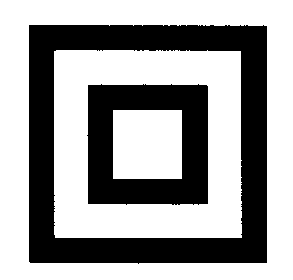 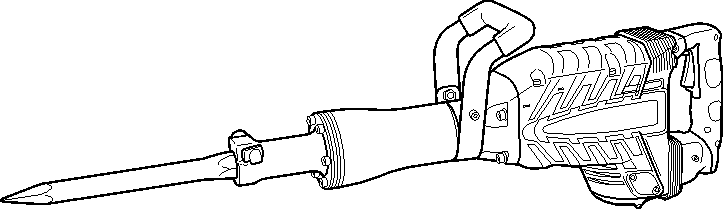 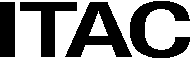 Demolition Hammer Hammer∫ÚÔ˘ÛÙÈÎﬁ Młot udarowy Vésökalapács Sekací kladivo KırıcıOÚÄoÈÌêÈ ÏoÎoÚoÍH65SB2Read through carefully and understand these instructions before use.Diese Anleitung vor Benutzung des Werkzeugs sorgfältig durchlesen und verstehen. ¢È·‚¿ÛÙÂ ÚÔÛÂÎÙÈÎ¿ Î·È Î·Ù·ÓÔ‹ÛÂÙÂ ·˘Ù¤˜ ÙÈ˜ Ô‰ËÁ›Â˜ ÚÈÓ ÙË ¯Ú‹ÛË.Przed użytkowaniem należy dokładnie przeczytać niniejszą instrukcję i zrozumieć jej treść. Használat előtt olvassa el figyelmesen a használati utasítást.Před použitím si pečlivě přečtěte tento návod a ujistěte se, že mu dobře rozumíte. Aleti kullanmadan önce bu kılavuzu iyice okuyun ve talimatları anlayın.BÌËÏaÚeÎëÌo ÔpoäÚËÚe ÀaÌÌyï ËÌcÚpyÍáËï Ôo íÍcÔÎyaÚaáËË ÔpeÊÀe äeÏ ÔoÎëÁoÇaÚëcÓ ËÌcÚpyÏeÌÚoÏ.Handling instructions Bedienungsanleitung √‰ËÁ›Â˜ ¯ÂÈÚÈÛÌÔ‡ Instrukcja obsługi Kezelési utasítás Návod k obsluze Kullanım talimatları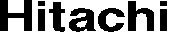 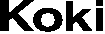 àÌcÚpyÍáËÓ Ôo íÍcÔÎyaÚaáËË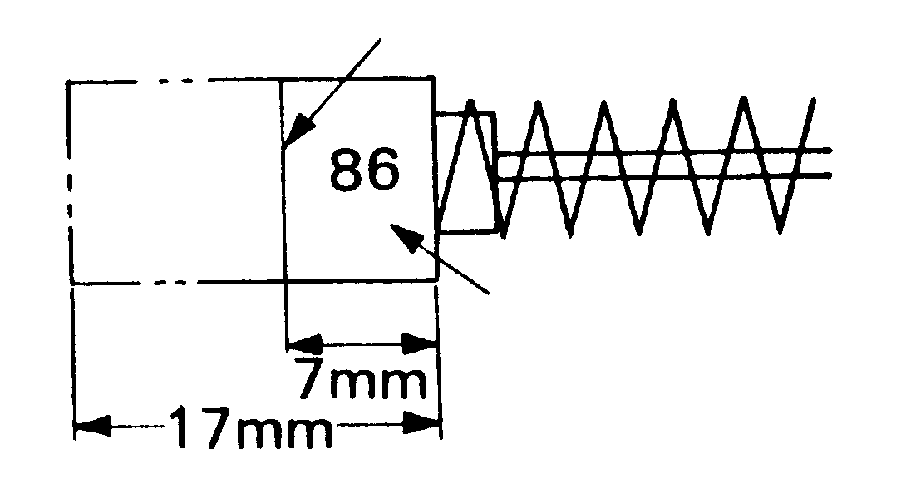 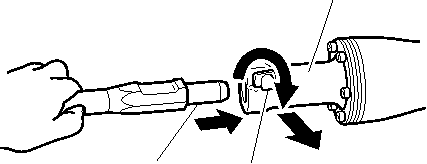 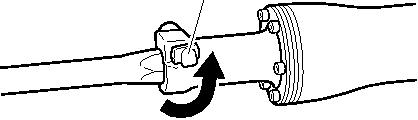 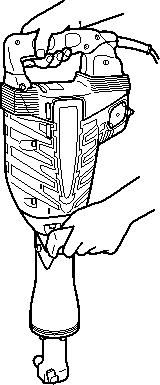 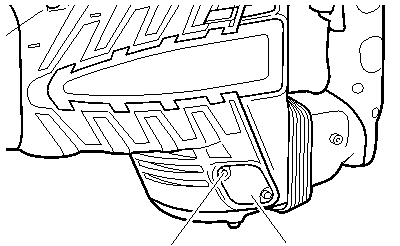 12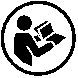 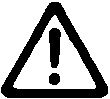 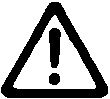 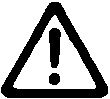 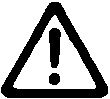 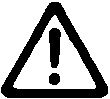 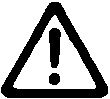 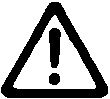 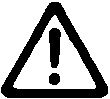 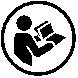 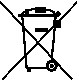 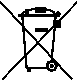 3EnglishGENERAL POWER TOOL SAFETY WARNINGSWARNING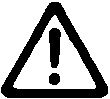 Read all safety warnings and all instructions.Failure to follow the warnings and instructions may result in electric shock, fire and/or serious injury.Save all warnings and instructions for future reference.The term “power tool” in the warnings refers to your mains-operated (corded) power tool or battery-operated (cordless) power tool.1) Work area safetya) Keep work area clean and well lit. Cluttered or dark areas invite accidents.b) Do not operate power tools in explosive atmospheres, such as in the presence of flammable liquids, gases or dust.Power tools create sparks which may ignite the dust or fumes.c) Keep children and bystanders away while operating a power tool.Distractions can cause you to lose control.2) Electrical safetya) Power tool plugs must match the outlet. Never modify the plug in any way.Do not use any adapter plugs with earthed (grounded) power tools.Unmodified plugs and matching outlets will reduce risk of electric shock.b) Avoid body contact with earthed or grounded surfaces, such as pipes, radiators, ranges and refrigerators. There is an increased risk of electric shock if your body is earthed or grounded.c) Do not expose power tools to rain or wet conditions. Water entering a power tool will increase the risk of electric shock.d) Do not abuse the cord. Never use the cord for carrying, pulling or unplugging the power tool.Keep cord away from heat, oil, sharp edges or moving parts.Damaged or entangled cords increase the risk of electric shock.e) When operating a power tool outdoors, use an extension cord suitable for outdoor use.Use of a cord suitable for outdoor use reduces the risk of electric shock.f) If operating a power tool in a damp location is unavoidable, use a residual current device (RCD) protected supply.Use of an RCD reduces the risk of electric shock.3) Personal safetya) Stay alert, watch what you are doing and use common sense when operating a power tool.Do not use a power tool while you are tired or under the influence of drugs, alcohol or medication.A moment of inattention while operating power tools may result in serious personal injury.b) Use personal protective equipment. Always wear eye protection.Protective equipment such as dust mask, non-skid safety shoes, hard hat, or hearing protection used for appropriate conditions will reduce personal injuries.c) Prevent unintentional starting. Ensure the switch is in the off-position before connecting to power source and/or battery pack, picking up or carrying the tool.Carrying power tools with your finger on the switch or energising power tools that have the switch on invites accidents.d) Remove any adjusting key or wrench before turning the power tool on.A wrench or a key left attached to a rotating part of the power tool may result in personal injury.e) Do not overreach. Keep proper footing and balance at all times.This enables better control of the power tool in unexpected situations.f) Dress properly. Do not wear loose clothing or jewellery. Keep your hair, clothing and gloves away from moving parts.Loose clothes, jewellery or long hair can be caught in moving parts.g) If devices are provided for the connection of dust extraction and collection facilities, ensure these are connected and properly used.Use of dust collection can reduce dust related hazards.4) Power tool use and carea) Do not force the power tool. Use the correct power tool for your application.The correct power tool will do the job better and safer at the rate for which it was designed.b) Do not use the power tool if the switch does not turn it on and off.Any power tool that cannot be controlled with the switch is dangerous and must be repaired.c) Disconnect the plug from the power source and/or the battery pack from the power tool before making any adjustments, changing accessories, or storing power tools.Such preventive safety measures reduce the risk of starting the power tool accidentally.d) Store idle power tools out of the reach of children and do not allow persons unfamiliar with the power tool or these instructions to operate the power tool. Power tools are dangerous in the hands of untrained users.e) Maintain power tools. Check for misalignment or binding of moving parts, breakage of parts and any other condition that may affect the power tool's operation.If damaged, have the power tool repaired before use. Many accidents are caused by poorly maintained power tools.f) Keep cutting tools sharp and clean.Properly maintained cutting tools with sharp cutting edges are less likely to bind and are easier to control.g) Use the power tool, accessories and tool bits etc. in accordance with these instructions, taking into account the working conditions and the work to be performed.Use of the power tool for operations different from those intended could result in a hazardous situation.5) Servicea) Have your power tool serviced by a qualified repair person using only identical replacement parts.This will ensure that the safety of the power tool is maintained.PRECAUTIONKeep children and infirm persons away.When not in use, tools should be stored out of reach of children and infirm persons.4English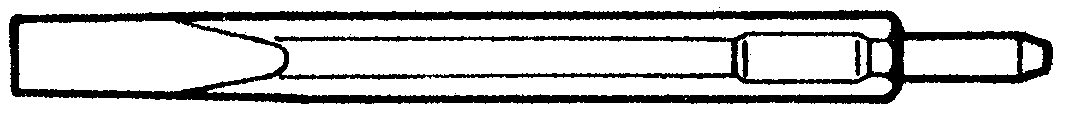 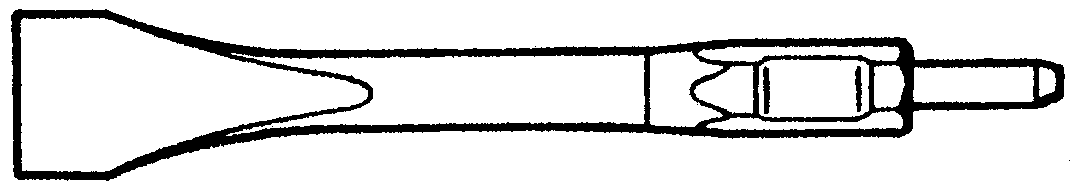 DEMOLITION HAMMER SAFETY WARNINGS1. Wear ear protectorsExposure to noise can cause hearing loss. 2. Use auxiliary handles supplied with the tool.Loss of control can cause personal injury.3. Do not touch the bit during or immediately after operation. The bit becomes very hot during operation and could cause serious burns.4. Before starting to break, chip or drill into a wall, floor or ceiling, thoroughly confirm that such items as electric cables or conduits are not buried inside.5. Wear a mask when turning your head upward. 6. Properly set the bit holder7. At the start of work, confirm screw tightening. 8. When working at a highly elevated location, payattention to articles and persons below.9. Wear protective shoes to protect your feet.SPECIFICATIONS* Be sure to check the nameplate on product as it is subject to change by areas.STANDARD ACCESSORIES(1) Case ............................................................................1 (2) Bull Point ...................................................................1 Standard accessories are subject to change without notice.OPTIONAL ACCESSORIES (sold separately)V Asphalt Cutting(1) CutterOverall Length: 410 mm Width:     75 mmV Groove Digging and Edging(1) Cold ChiselOverall Length: 410 mmV Tamping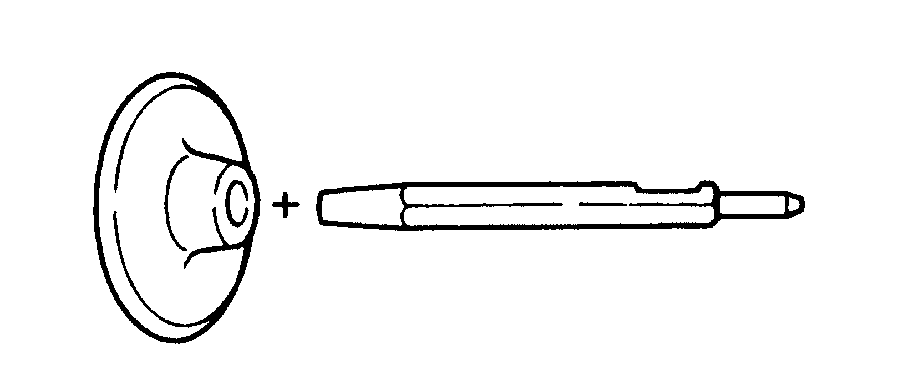 (2) ShankOverall Length: 250 mm(1) RammerOuter diameter: 200 mm5V Scooping Work(1) Scoop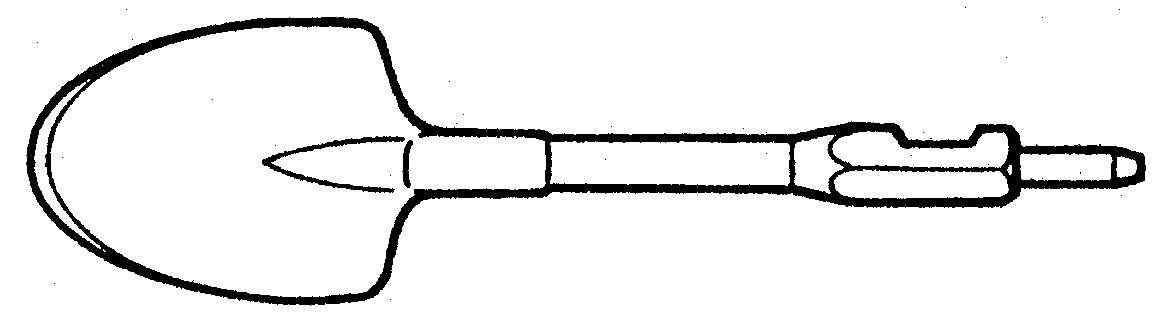 V Grease	Overall Length: 410 mm 500 g (in a can)30 g (in a tube)Optional accessories are subject to change without notice.APPLICATIONSDemolishing concrete, chiseling off concrete, grooving, bar cutting.Application examples:Installation of piping and wiring, sanitary facility installation, machinery installation, water supply and drainage work, interior jobs, harbor facilities and other civil engineering works.PRIOR TO OPERATION1. Power sourceEnsure that the power source to be utilized conforms to the power requirements specified on the product nameplate.2. Power switchEnsure that the power switch is in the OFF position. If the plug is connected to a receptacle while the power switch is in the ON position, the power tool will start operating immediately, which could cause a serious accident.3. Extension cordWhen the work area is removed from the power source, use an extension cord of sufficient thickness and rated capacity. The extension cord should be kept as short as practicable.English4. Mounting a tool NOTEFor tools such as a bull point and a cold chisel, use only genuine HITACHI parts.(1) Clean, then smear the tool shank with grease or machine oil (Fig.1).(2) Rotate the stop lever 180° in a clockwise direction while pulling it toward you. Next, insert the tool shank into the hexagonal hole on the frontcover (Fig.1).(3) Clamp the tool by turning the stop lever by half a turn in the opposite direction (Fig. 2).HOW TO USE THE DEMOLITION HAMMER1. Squeeze the trigger switch after applying the tip of the bit to the crushing position.In some cases, it is necessary to punch the tip of the bit against the crushing position forcibly in order to begin the striking motion.This is not due to malfunction of the tool. It means that the safe guard mechanism against no-load striking is working.2. Operate the tool by utilizing its empty weight. The performance will not be better even if the tool is pressed or thrust forcibly against the work surface. Hold the tool with a force just sufficient to counteract the reaction (Fig. 3).GREASE REPLACEMENTThis machine is of full air-tight construction to protect against dust and to prevent lubricant leakage. Therefore, the machine can be used without lubrication for long periods. Replace the grease as described below. Grease Replacement PeriodAfter purchase, replace grease after every 6 months of usage. Ask for grease replacement at the nearest Hitachi Authorized Service Center.MAINTENANCE AND INSPECTIONCAUTIONBe sure to swith OFF and disconnect the attachment plug from the receptacle to avoid a serious accident.1. Inspecting the toolSince use of a dull tool will degrade efficiency and cause possible motor malfunction, sharpen or replace the tool as soon as abrasion is noted.2. Inspecting the mounting screwsRegularly inspect all mounting screws and ensure that they are properly tightened. Should any of the screws be loose, retighten them immediately. Failure to do so could result in serious hazard.3. Maintenance of the motorThe motor unit winding is the very “heart” of the power tool. Exercise due care to ensure the winding does not become damaged and/or wet with oil or water.4. Inspecting the carbon brushes (Fig. 4)The Motor employs carbon brushes which are consumable parts. When they become worn to or near the “wear limit”, it could result in motor trouble. When an auto-stop carbon brush isequipped, the motor will stop automatically. At that time, replace both carbon brushes with new ones which have the same carbon brush Numbers shown in the figure. In addition, always keep carbon brushes clean and ensure that they slide freely within the brush holders.5. Replacing carbon brushesLoosen the screws (Hexagon socket hd. bolt M4´8) of the cap covers, then remove the cap covers (Fig. 5). After removing the brush caps, the carbon brushes can be removed.After replacing the carbon brushes, tighten the brush caps, then mount the cap covers securely.6. Service parts list A:	Item No. B:	Code No. C:	No. Used D:	RemarksCAUTIONRepair, modification and inspection of Hitachi Power Tools must be carried out by a Hitachi Authorized Service Center.This Parts List will be helpful if presented with the tool to the Hitachi Authorized Service Center when requesting repair or other maintenance.In the operation and maintenance of power tools, the safety regulations and standards prescribed in each country must be observed.MODIFICATIONSHitachi Power Tools are constantly being improved and modified to incorporate the latest technological advancements.Accordingly, some parts may be changed without prior notice.NOTEDue to HITACHI’s continuing program of research and development, the specifications herein are subject to change without prior notice.Information concerning airborne noise and vibration Vibration total values (triax vector sum) determined according to EN60745.Chiselling:Vibration emission value     h, Cheq = 19.9 m/s2 Uncertainty K = 2.3 m/s2WARNINGV The vibration emission value during actual use of the power tool can differ from the declared value depending on the ways in which the tool is used.V To identify the safety measures to protect the operator that are based on an estimation of exposure in the actual conditions of use (taking account of all parts of the operating cycle such as the times when the tool is switched off and when it is running idle in addition to the trigger time).6DeutschALLGEMEINE SICHERHEITSHINWEISE FÜR ELEKTROGERÄTEWARNUNG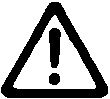 Lesen Sie sämtliche Sicherheitshinweise und Anweisungen durch. Wenn die Warnungen und Anweisungen nicht befolgt werden, kann es zu Stromschlag, Brand und/oder ernsthaften Verletzungen kommen.Bitte bewahren Sie alle Warnhinweise und Anweisungen zum späteren Nachschlagen auf.Der Begriff „Elektrowerkzeug“ bezieht sich in den Warnhinweisen auf Elektrowerkzeuge mit Netz- (schnurgebunden) oder Akkubetrieb (schnurlos).1) Sicherheit im Arbeitsbereicha) Sorgen Sie für einen sauberen und gut ausgeleuchteten Arbeitsbereich.Zugestellte oder dunkle Bereiche ziehen Unfälle förmlich an.b) Verwenden Sie Elektrowerkzeuge niemals an Orten, an denen Explosionsgefahr besteht – zum Beispiel in der Nähe von leicht entflammbaren Flüssigkeiten, Gasen oder Stäuben.Bei der Arbeit mit Elektrowerkzeugen kann es zu Funkenbildung kommen, wodurch sich Stäube oder Dämpfe entzünden können.c) Sorgen Sie bei der Arbeit mit Elektrowerkzeugen dafür, dass sich keine Zuschauer (insbesondere Kinder) in der Nähe befinden.Wenn Sie abgelenkt werden, können Sie die Kontrolle über das Werkzeug verlieren.2) Elektrische Sicherheita) Elektrowerkzeuge	müssen	mit	passender Stromversorgung betrieben werden.Nehmen Sie niemals irgendwelche Änderungen am Anschlussstecker vor.Verwenden Sie bei Elektrowerkzeugen mit Schutzkontakt (geerdet) niemals Adapterstecker.Stecker im Originalzustand und passende Steckdosen reduzieren das Stromschlagrisiko.b) Vermeiden Sie Körperkontakt mit geerdeten Gegenständen wie Rohrleitungen, Heizungen, Herden oder Kühlschränken.Bei Körperkontakt mit geerdeten Gegenständen besteht ein erhöhtes Stromschlagrisiko.c) Setzen Sie Elektrowerkzeuge niemals Regen oder sonstiger Feuchtigkeit aus.Wenn Flüssigkeiten in ein Elektrowerkzeug eindringen, erhöht sich das Stromschlagrisiko.d) Verwenden Sie die Anschlussschnur nicht missbräuchlich. Tragen Sie das Elektrowerkzeug niemals an der Anschlussschnur, ziehen Sie es nicht damit heran und ziehen Sie den Stecker nicht an der Anschlussschnur aus der Steckdose.Halten Sie die Anschlussschnur von Hitzequellen, Öl, scharfen Kanten und beweglichen Teilen fern. Beschädigte oder verdrehte Anschlussschnüre erhöhen das Stromschlagrisiko.e) Wenn Sie ein Elektrowerkzeug im Freien benutzen, verwenden Sie ein für den Außeneinsatz geeignetes Verlängerungskabel.Ein für den Außeneinsatz geeignetes Kabel vermindert das Stromschlagrisiko.f) Falls sich der Betrieb des Elektrowerkzeuges in feuchter Umgebung nicht vermeiden lässt, verwenden Sie eine Stromversorgung mit Fehlerstromschutzeinrichtung (Residual Current Device, RCD).Durch den Einsatz einer Fehlerstromschutzeinrichtung wird das Risiko eines elektrischen Schlages reduziert.73) Persönliche Sicherheita) Bleiben Sie wachsam, achten Sie auf das, was Sie tun, und setzen Sie Ihren Verstand ein, wenn Sie mit Elektrowerkzeugen arbeiten.Benutzen Sie keine Elektrowerkzeuge, wenn Sie müde sind oder unter Einfluss von Drogen, Alkohol oder Medikamenten stehen.Bei der Arbeit mit Elektrowerkzeugen können bereits kurze Phasen der Unaufmerksamkeit zu schweren Verletzungen führen.b) Benutzen Sie eine persönliche Schutzausrüstung. Tragen Sie immer einen Augenschutz.Schutzausrüstung wie Staubmaske, rutschsichere Sicherheitsschuhe, Schutzhelm und Gehörschutz senken das Verletzungsrisiko bei angemessenem Einsatz.c) Vermeiden Sie unbeabsichtigten Anlauf. Achten Sie darauf, dass sich der Schalter in der Aus- (Off-) Position befindet, ehe Sie das Gerät mit der Stromversorgung und/oder Batteriestromversorgung verbinden, es aufheben oder herumtragen.Das Herumtragen von Elektrowerkzeugen mit dem Finger am Schalter oder das Herstellen der Stromversorgung bei betätigtem Schalter zieht Unfälle regelrecht an.d) Entfernen	Sie	sämtliche	Einstellwerkzeuge (Einstellschlüssel), ehe Sie das Elektrowerkzeug einschalten.Ein an einem beweglichen Teil des Elektrowerkzeugs angebrachter Schlüssel kann zu Verletzungen führen.e) Sorgen Sie für einen festen Stand. Achten Sie jederzeit darauf, sicher zu stehen und das Gleichgewicht zu bewahren.Dadurch haben Sie das Elektrowerkzeug in unerwarteten Situationen besser im Griff.f) Kleiden Sie sich richtig. Tragen Sie keine lose Kleidung oder Schmuck. Halten Sie Haar, Kleidung und Handschuhe von beweglichen Teilen fern.Lose Kleidung, Schmuck oder langes Haar kann von beweglichen Teilen erfasst werden.g) Wenn     Anschlüsse     für     Staubabsaug-     und     -sammelvorrichtungen vorhanden sind, sorgen Sie dafür, dass diese richtig angeschlossen und eingesetzt werden. Durch Entfernen des Staubes können staubbezogene Gefahren vermindert werden.4) Einsatz und Pflege von Elektrowerkzeugena) Überanspruchen Sie Elektrowerkzeuge nicht. Benutzen Sie das richtige Elektrowerkzeug für Ihren Einsatzzweck. Das richtige Elektrowerkzeug erledigt seine Arbeit bei bestimmungsgemäßem Einsatz besser und sicherer.b) Benutzen Sie das Elektrowerkzeug nicht, wenn es sich nicht am Schalter ein- und ausschalten lässt.Jedes Elektrowerkzeug, das nicht mit dem Schalter betätigt werden kann, stellt eine Gefahr dar und muss repariert werden.c) Stecken Sie den Stecker der Stromversorgung oder Batteriestromversorgung vom Gerät ab, ehe Sie Einstellarbeiten vornehmen, Zubehörteile tauschen oder das Elektrowerkzeug verstauen.Solche präventiven Sicherheitsmaßnahmen verhindern den unbeabsichtigten Anlauf des Elektrowerkzeugs und die damit verbundenen Gefahren.d) Lagern Sie nicht benutzte Elektrowerkzeuge außerhalb der Reichweite von Kindern, lassen Sie nicht zu, dass Personen das Elektrowerkzeug bedienen, die nicht mit dem Werkzeug selbst und/oder diesen Anweisungen vertraut sind.Elektrowerkzeuge in ungeschulten Händen sind gefährlich. e) Halten Sie Elektrowerkzeuge in Stand. Prüfen Sie aufFehlausrichtungen, sicheren Halt und Leichtgängigkeit beweglicher Teile, Beschädigungen von Teilen und auf jegliche andere Zustände, die sich auf den Betrieb des Elektrowerkzeugs auswirken können.Deutsch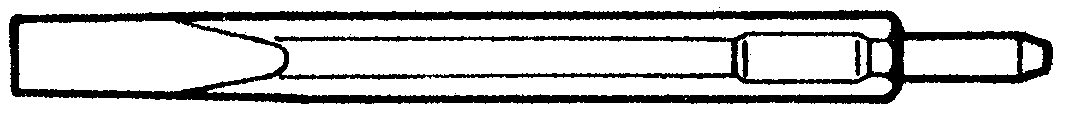 Bei Beschädigungen lassen Sie das Elektrowerkzeug reparieren, ehe Sie es benutzen.Viele Unfälle mit Elektrowerkzeugen sind auf schlechte Wartung zurückzuführen.f) Halten Sie Schneidwerkzeuge scharf und sauber. Richtig gewartete Schneidwerkzeuge mit scharfen Schneidkanten bleiben weniger häufig hängen und sind einfacher zu beherrschen.g) Benutzen	Sie	Elektrowerkzeuge,	Zubehör, Werkzeugspitzen und Ähnliches in Übereinstimmung mit diesen Anweisungen – beachten Sie dabei die jeweiligen Arbeitsbedingungen und die Art und Weise der auszuführenden Arbeiten.Der Gebrauch des Elektrowerkzeuges für andere als die vorgesehenen Anwendungen kann zu gefährlichen Situationen führen.5) Servicea) Lassen Sie Elektrowerkzeuge durch qualifizierte Fachkräfte und unter Einsatz passender, zugelassener Originalteile warten.Dies sorgt dafür, dass die Sicherheit des Elektrowerkzeugs nicht beeinträchtigt wird.VORSICHTVon Kindern und gebrechlichen Personen fernhalten.Werkzeuge sollten bei Nichtgebrauch außerhalb der Reichweite von Kindern und gebrechlichen Personen aufbewahrt werden.SICHERHEITSWARNUNG FÜR HAMMER1. Tragen Sie OhrenschützerStarke und/oder dauerhafte Lärmbelastung kann zu Gehörverlust führen.2. Benutzen Sie die mit dem Werkzeug gelieferten Zusatzgriffe.Wenn Sie die Kontrolle über das Werkzeug verlieren, kann es zu Verletzungen kommen.3. Die Bohrerspitze nicht während oder unmittelbar nach dem Betrieb berühren. Die Bohrerspitze wird während des Betriebs sehr heiß, und es könnte zu ernsthaften Verbrennungen kommen.4. Bevor man in einer Wand, dem Boden oder der Decke etwas ausbricht, meißelt oder bohrt, muß man sich sorgfältig davon überzeugen, daß keine elektrischen Kabel oder Kabelrohre darunter liegen.5. Tragen Sie eine Schutzmaske wenn Sin nach oben hin arbeiten.6. Stellen Sie den Bohrerhalter korrekt ein.7. Vergewissern Sie sich vor der Arbeit, daß die Schrauben richting festgezogen sind.8. Geben Sie acht auf untenstehende Leute und Gegenstände, wenn Sie an einem weit erhöhten Platz arbeiten.9. Tragen Sie Sicherheitsschuhe, um Verletzungen der Füße zu vermeiden.TECHNISCHE DATEN* Vergessen Sie nicht, die Produktangaben auf dem Typenschild zu überprüfen, da sich diese je nach Verkaufsgebiet ändern.STANDARDZUBEHÖR(1) Gehäuse......................................................................1 (2) Spitzmeißel ................................................................1 Das Standardzubehör kann ohne vorherige Bekannt-machung jederzeit geändert werden.SONDERZUBEHÖR (separat zu beziehen)V Asphaltschneiden(1) Spatmeißel Gesamtlänge: 410 mm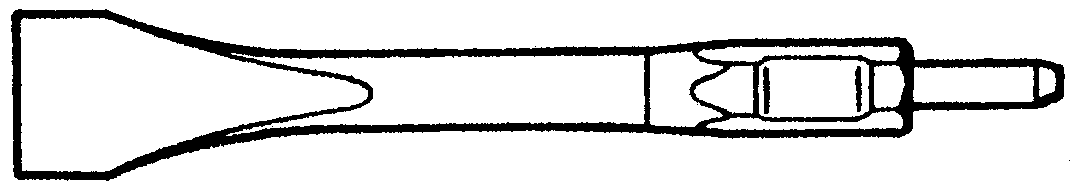 Breite: 75 mmV Nuten und Kanten(1) Kaltmeißel Gesamtlänge: 410 mmV Stampfen(2) Schaft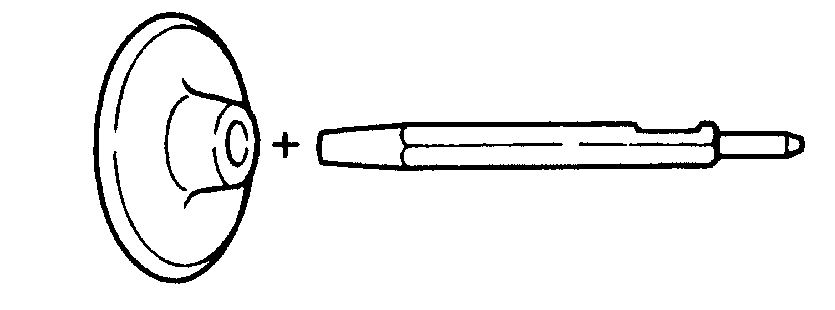 Gesamtlänge: 250 mm(1) Stapferplatten Außendurchmesser: 200 mmV Grabarbeiten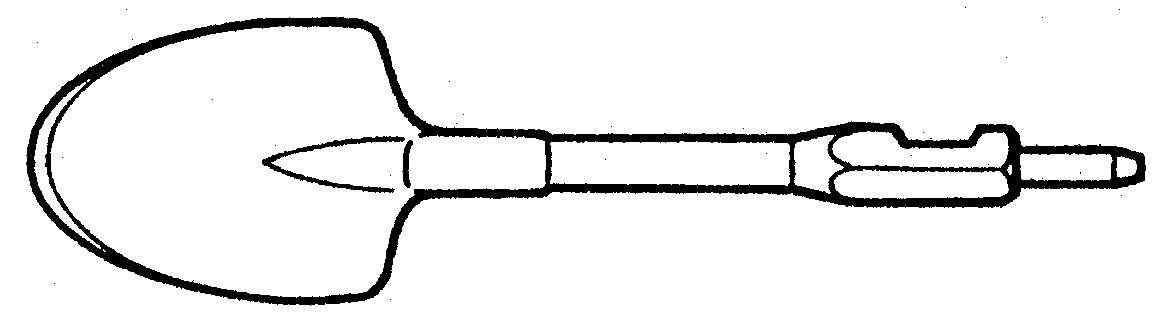 (1) SpatenV Schmierfett	Gesamtlänge: 410 mm 500 g (Dose)30 g (in Tube)Das Sonderzubehör kann ohne vorherige Bekannt-machung jederzeit geändert werden.8DeutschANWENDUNGSGEBIETEAusbrechen von Zement, Abschlagen von Beton, Nuten, Abtrennen von Rundstahl.Anwendungsbeispiele:Installation von Rohrleitungen und Drähten für sanitäre Einrichtungen, Maschinen, Trinkwasserversorgung und Abwasserableitung, Inneneinrichtungen, Tiefbau-und Hafenanlagen.VOR INBETRIEBNAHME1. NetzspannungPrüfen, daß die zu verwendende Netzspannung der Angabe auf dem Typenschild entspricht.2. NetzschalterPrüfen, daß der Netzschalter auf „AUS” steht. Wenn der Stecker an das Netz angeschlossen wird, während der Schalter auf „EIN” steht, beginnt das Werkzeug sofort zu laufen, was gefährlicht ist.3. VerlängerungskabelWenn der Arbeitsbereich nicht in der Nähe des Netzanschlusses liegt, ist ein Verlängerungskabel ausreichenden Querschnitts und ausreichender Nennleistung zu verwenden. Das Verlängerungskabel sollte so kurz wie möglich gehalten werden.4. Anbringung eines Werkzeugs HINWEISFür Werkzeuge wie Rund- und Kaltmeißel nur Original-HITACHI-Teile verwenden.(1) Reinigen, und dann den Werkzeugschaft mit Fett oder Maschinenöl einschmieren (Abb. 1).(2) Den Stopphebel um 180° im Uhrzeigersinn drehen und gleichzeitig zum Benutzer hin ziehen. Dann den Werkzeugschaft in das Sechskantloch am Frontdeckel einsetzen (Abb. 1).(3) Das Werkzeug durch Drehen des Stopphebels um eine halbe Umdrehung in Gegenrichtung festklemmen (Abb. 2).EINSATZ DER HÄMMER1. Ziehen Sie den Auslöseschalter durch, nachdem Sie die Spitze des Werkzeugs gegen die Arbeitsposition gebracht haben.In einigen Fällen ist es erforderlich, die Werkzeugspitze kräftig gegen die Arbeitsposition zu stoßen, um mit dem Schlagen zu beginnen.Dies ist nicht als Fehlfunktion des Werkzeugs zu verstehen. Es bedeutet, daß der Sicherheitsmechanismus gegen Schlagen ohne Belastung tätig ist.2. Nutzen Sie bei der Arbeit das Eigengewicht des Werkzeugs. Ein gewaltsames Drücken des Werkzeugs gegen die zu bearbeitende Fläche verbessert die Leistung des Werkzeugs nicht.Drücken Sie das Werkzeug nicht stärker als nötig, um der Gegenkraft entgegen zu wirken (Abb. 3).SCHMIERFETTWECHSELDiese Maschine ist vollkommen luftdicht, um Eintritt von Staub und Fettlecken zu vermeiden. Deshalb kann sie auf lange Zeit ohne Schmieren gebraucht werden. Zum Schmierfettwechsel wie unten angegeben vorgehen.WechselzeitNach     dem     Einkauf     das     Schmierfett     alle     6 Gebrauchsmonate wechseln. Wenden Sie sich an lhre HITACHI-Service-Station.WARTUNG UND INSPEKTIONVORSICHTImmer den Betriebsschalter auf “Aus” stellen und den Netzstecker aus der Steckdose ziehen, um Unfälle zu vermeiden.1. Inspektion des WerkzeugsDa Gebrauch eines stumpfen Werkzeugs die Leistung vermindert und ein mögliches Versagen des Motors verursacht, ist das Werkzeug zu schleifen oder zu ersetzen, wenn Verschleiß festgestellt wird.2. Inspektion der BefestigungsschraubenAlle Befestigungsschrauben werden regelmäßig inspiziert und geprüft, ob sie gut angezogen sind. Wenn sich eine der Schrauben lockert, muß sie sofort wieder angezogen werden. Geschieht das nicht, kann das zu erheblichen Gefahren führen.3. Wartung des MotorsDie Motorwicklung ist das „herz” des Elektrowerkzeugs. Daher ist besonders sorgfältig darauf zu achten, daß die Wicklung nicht beschädigt wird und/oder mit Öl oder Wasser in Berührung kommt.4. Inspektion der Kohlebürsten (Abb. 4)Im Motor sind Kohlebürsten verwendet, die Verbauchsteile sind. Wenn sie abgenützt sind, kann es zu Motorschäden führen. Wenn der Motor mit einer Auto-Stop Kohlebürste ausgestattet ist, wird er automatisch anhalten. Beide Kohlebürsten sollen dann durch neue ersetzt werden, die dieselbe Bürstennummer tragen, wie auf der Abbildung. Darüber hinaus müssen die Kohlebürsten immer sauber gehalten werden und müssen sich in der Bürstenhalterung frei bewegen können.5. Austausch einer KohlebürsteLösen Sie die Schraube (Sechskantsteckfassung für Bolzen (M4´8) des Kappendeckels, und nehmen Sie dann die Endabdeckungab (Abb. 5).Nach Abnehmen der Bürstenkappe kann die Kohlebürste entfernt werden.Ziehen Sie nach dem Wiedereinsetzen der Kohlebürste die Bürstenkappe fest, und setzen Sie den Kappendeckel wieder sicher an.6. Liste der Wartungsteile A:	Punkt Nr.B:	Code Nr.C:	Verwendete Anzahl D:	BemerkungenACHTUNGReparatur, Modifikation und Inspektion von Hitachi-Elektrowerkzeugen müssen durch ein autorisiertes Hitachi-Kundendienstzentrum durchgeführt werden. Diese Teileliste ist hilfreich, wenn sie dem autorisierten	Hitachi-Kundendienstzentrum zusammen mit dem Werkzeug für Reparatur oder Wartung ausgehändigt wird.Bei Betrieb und Wartung von Elektrowerkzeugen müssen die Sicherheitsvorschriften und Normen beachtet werden.9DeutschMODIFIKATIONENHitachi-Elektrowerkzeuge werden fortwährend verbessert und modifiziert, um die neuesten technischen Fortschritte einzubauen. Dementsprechend ist es möglich, daß einige Teile ohne vorherige Benachrichtigung geändert werden.ANMERKUNGAufgrund des ständigen Forschungs-und Entwicklungs-programms von HITACHI sind Änderungen der hierin gemachten technischen Angaben nicht ausgeschlossen.Information über Betriebslärm und Vibration Gesamtvibrationswerte (3-Achsen-Vektorsumme), bestimmt gemäß EN60745.Meißeln:Vibrationsemissionswert     h, Cheq = 19,9 m/s2 Messunsicherheit K = 2,3 m/s2WARNUNGV Der     Vibrationsemissionswert     während     der tatsächlichen Benutzung des Elektrowerkzeugs kann von dem deklarierten Wert abweichen, abhängig davon, wie das Werkzeug verwendet wird.V Zur Festlegung der Sicherheitsmaßnahmen zum Schutz	des	Bedieners,	die	auf	einer Expositionseinschätzung unter den tatsächlichen Benutzungsbedingungen       beruhen       (unter Berücksichtigung aller Bereiche des Betriebszyklus, darunter neben der Triggerzeit auch die Zeiten, in denen das Werkzeug ausgeschaltet ist oder im Leerlaufbetrieb läuft).10∂ÏÏËÓÈÎ¿°∂¡π∫∂™ ¶ƒ√∂π¢√¶√π∏™∂π™ ∞™º∞§∂π∞™ ∏§∂∫∆ƒπ∫√À ∂ƒ°∞§∂π√À¶ƒ√™√Ã∏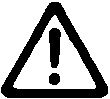 ¢È·‚¿˙ÂÙÂ ﬁÏÂ˜ ÙÈ˜ ÚÔÂÈ‰ÔÔÈ‹ÛÂÈ˜ ·ÛÊ·ÏÂ›·˜ Î·È ﬁÏÂ˜ ÙÈ˜ Ô‰ËÁ›Â˜.Η µη τήρηση των πρïειδïπïιήσεων και ïδηγιών µπïρεί να πρïκαλέσει ηλεκτρïπληêία, πυρκαγιά και/ή σïâαρÞ τραυµατισµÞ.º˘Ï¿ÍÙÂ ﬁÏÂ˜ ÙÈ˜ ÚÔÂÈ‰ÔÔÈ‹ÛÂÈ˜ Î·È ÙÈ˜ Ô‰ËÁ›Â˜ ÁÈ· ÌÂÏÏÔÓÙÈÎ‹ ·Ó·ÊÔÚ¿.Ã Þρïς "ηλεκτρικÞ εργαλείï" στις πρïειδïπïιήσεις αναæέρεται στï ηλεκτρικÞ εργαλείï (µε καλώδιï) πïυ λειτïυργεί στïυς αγωγïύς ή στï ηλεκτρικÞ εργαλείï πïυ λειτïυργεί στη µπαταρία (øωρίς καλώδιï).1) ∞ÛÊ¿ÏÂÈ· ¯ÒÚÔ˘ ÂÚÁ·Û›·˜a) ¢È·ÙËÚÂ›ÙÂ ÙÔ ¯ÒÚÔ ÂÚÁ·Û›·˜ Î·ı·Úﬁ Î·È Î·Ï¿ ÊˆÙÈÛÌ¤ÓÔ.Σε ακατάστατες ή σκïτεινές περιïøές µπïρεί να πρïκληθïύν ατυøήµατα.b) ªËÓ ¯ÚËÛÈÌÔÔÈÂ›ÙÂ Ù· ËÏÂÎÙÚÈÎ¿ ÂÚÁ·ÏÂ›· ÛÂ ÂÚÈ‚¿ÏÏÔÓ, ÛÙÔ ÔÔ›Ô ÌÔÚÂ› Ó· ÚÔÎÏËıÂ› ¤ÎÚËÍË, ﬁˆ˜ ·ÚÔ˘Û›· Â‡ÊÏÂÎÙˆÓ ˘ÁÚÒÓ, ·ÂÚ›ˆÓ ‹ ÛÎﬁÓË˜.Τα ηλεκτρικά εργαλεία δηµιïυργïύν σπινθήρες, ïι ïπïίïι µπïρεί να αναæλέêïυν τη σκÞνη ή τïν καπνÞ.c) ∫Ú·Ù‹ÛÙÂ Ù· ·È‰È¿ Î·È ÙÔ˘˜ ·ÚÂ˘ÚÈÛÎﬁÌÂÓÔ˘˜ Ì·ÎÚÈ¿ ﬁÙ·Ó ¯ÚËÛÈÌÔÔÈÂ›ÙÂ ¤Ó· ËÏÂÎÙÚÈÎﬁ ÂÚÁ·ÏÂ›Ô.Αν απïσπαστεί η πρïσïøή σας, υπάρøει κίνδυνïς να øάσετε τïν έλεγøï.2) ∏ÏÂÎÙÚÈÎ‹ ·ÛÊ¿ÏÂÈ·a) ∆· ÊÈ˜ ÙˆÓ ËÏÂÎÙÚÈÎÒÓ ÂÚÁ·ÏÂ›ˆÓ Ú¤ÂÈ Ó· Â›Ó·È Î·Ù¿ÏÏËÏ· ÁÈ· ÙÈ˜ Ú›˙Â˜.ªËÓ ÙÚÔÔÔÈ‹ÛÂÙÂ ÔÙ¤ ÙÔ ÊÈ˜ ÌÂ ÔÔÈÔÓ‰‹ÔÙÂ ÙÚﬁÔ. ªË ¯ÚËÛÈÌÔÔÈÂ›ÙÂ ÊÈ˜ ÚÔÛ·ÚÌÔÁ‹˜ ÌÂ ÁÂÈˆÌ¤Ó· ËÏÂÎÙÚÈÎ¿ ÂÚÁ·ÏÂ›·.Τα µη τρïπïπïιηµένα æις και ïι κατάλληλες πρίúες µειώνïυν τïν κίνδυνï ηλεκτρïπληêίας.b) ∞ÔÊ‡ÁÂÙÂ ÙË ÛˆÌ·ÙÈÎ‹ Â·Ê‹ ÌÂ ÁÂÈˆÌ¤ÓÂ˜ ÂÈÊ¿ÓÂÈÂ˜ ﬁˆ˜ ÛˆÏ‹ÓÂ˜, ıÂÚÌ¿ÛÙÚÂ˜, Ì·ÁÂÈÚÈÎ¤˜ Û˘ÛÎÂ˘¤˜ Î·È „˘ÁÂ›·.Υπάρøει αυêηµένïς κίνδυνïς ηλεκτρïπληêίας Þταν τï σώµα σας είναι γειωµένï.c) ªËÓ ÂÎı¤ÙÂÙÂ Ù· ËÏÂÎÙÚÈÎ¿ ÂÚÁ·ÏÂ›· ÛÙË ‚ÚÔ¯‹ ‹ ÛÂ Û˘Óı‹ÎÂ˜ ˘ÁÚ·Û›·˜.Τï νερÞ πïυ εισέρøεται σε ένα ηλεκτρικÞ εργαλείï αυêάνει τïν κίνδυνï ηλεκτρïπληêίας.d) ªËÓ ·ÛÎÂ›ÙÂ ‰‡Ó·ÌË ÛÙÔ Î·ÏÒ‰ÈÔ. ªË ¯ÚËÛÈÌÔÔÈÂ›ÙÂ ÔÙ¤ ÙÔ Î·ÏÒ‰ÈÔ ÁÈ· Ó· ÌÂÙ·Ê¤ÚÂÙÂ, Ó· ÙÚ·‚‹ÍÂÙÂ ‹ Ó· ‚Á¿ÏÂÙÂ ·ﬁ ÙËÓ Ú›˙· ÙÔ ËÏÂÎÙÚÈÎﬁ ÂÚÁ·ÏÂ›Ô.∫Ú·Ù‹ÛÙÂ ÙÔ Î·ÏÒ‰ÈÔ Ì·ÎÚÈ¿ ·ﬁ ıÂÚÌﬁÙËÙ·, Ï¿‰È, ÎÔÊÙÂÚ¤˜ ÁˆÓ›Â˜ Î·È ÎÈÓÔ‡ÌÂÓ· Ì¤ÚË.Τα κατεστραµµένα ή µπερδεµένα καλώδια αυêάνïυν τïν κίνδυνï ηλεκτρïπληêίας.e) ŸÙ·Ó ¯ÚËÛÈÌÔÔÈÂ›ÙÂ ÙÔ ÂÚÁ·ÏÂ›Ô ÛÂ ÂÍˆÙÂÚÈÎﬁ ¯ÒÚÔ, ¯ÚËÛÈÌÔÔÈ‹ÛÙÂ Î·ÏÒ‰ÈÔ ÚÔ¤ÎÙ·ÛË˜ Ô˘ ÚÔÔÚ›˙ÂÙ·È ÁÈ· ¯Ú‹ÛË ÛÂ ÂÍˆÙÂÚÈÎﬁ ¯ÒÚÔ.Η øρήση ενÞς καλωδίïυ κατάλληλïυ για εêωτερικÞ øώρï µειώνει τïν κίνδυνï ηλεκτρïπληêίας.f)     ∞Ó Â›Ó·È ·Ó·ﬁÊÂ˘ÎÙË Ë ÏÂÈÙÔ˘ÚÁ›· ÂÓﬁ˜ ËÏÂÎÙÚÈÎÔ‡ ÂÚÁ·ÏÂ›Ô˘ ÛÂ ¯ÒÚÔ ÌÂ ˘ÁÚ·Û›·, ¯ÚËÛÈÌÔÔÈÂ›ÙÂ ‰È¿Ù·ÍË ÚÔÛÙ·Û›·˜ ÚÂ‡Ì·ÙÔ˜ ‰È·ÚÚÔ‹˜ (RCD).Η øρήση της RCD µειώνει τïν κίνδυνï ηλεκτρïπληêίας.3) ¶ÚÔÛˆÈÎ‹ ·ÛÊ¿ÏÂÈ·a) ¡· Â›ÛÙÂ ÛÂ ÂÙÔÈÌﬁÙËÙ·, Ó· ‚Ï¤ÂÙÂ ·˘Ùﬁ Ô˘ Î¿ÓÂÙÂ Î·È Ó· ¯ÚËÛÈÌÔÔÈÂ›ÙÂ ÙËÓ ÎÔÈÓ‹ ÏÔÁÈÎ‹ ﬁÙ·Ó ¯ÚËÛÈÌÔÔÈÂ›ÙÂ ¤Ó· ËÏÂÎÙÚÈÎﬁ ÂÚÁ·ÏÂ›Ô.ªË ¯ÚËÛÈÌÔÔÈÂ›ÙÂ ËÏÂÎÙÚÈÎ¿ ÂÚÁ·ÏÂ›· ﬁÙ·Ó Â›ÛÙÂ ÎÔ˘Ú·ÛÌ¤ÓÔÈ ‹ ˘ﬁ ÙËÓ Â‹ÚÂÈ· Ó·ÚÎˆÙÈÎÒÓ Ô˘ÛÈÒÓ, ÔÈÓÔÓÂ‡Ì·ÙÔ˜ ‹ Ê·ÚÌ¿ÎˆÓ.Μια στιγµή απρïσεêίας κατά τη øρήση ενÞς ηλεκτρικïύ εργαλείïυ µπïρεί να πρïκαλέσει σïâαρÞ πρïσωπικÞ τραυµατισµÞ.b) ÃÚËÛÈÌÔÔÈÂ›ÙÂ ÚÔÛˆÈÎﬁ ÚÔÛÙ·ÙÂ˘ÙÈÎﬁ ÂÍÔÏÈÛÌﬁ. ºÔÚ¿ÙÂ ¿ÓÙ· ÚÔÛÙ·Û›· ÁÈ· Ù· Ì¿ÙÈ·.Ã πρïστατευτικÞς εêïπλισµÞς, Þπως µάσκα για τη σκÞνη, αντιïλισθητικά παπïύτσια, σκληρÞ καπέλï ή πρïστασία για τα αυτιά, πïυ øρησιµïπïιείται για ανάλïγες συνθήκες µπïρεί να µειώσει τïυς τραυµατισµïύς.c) ¶ÚÔÏ·Ì‚¿ÓÂÙÂ Ù˘¯ﬁÓ ·ÎÔ‡ÛÈ· ÂÎÎ›ÓËÛË. µÂ‚·ÈˆıÂ›ÙÂ ﬁÙÈ Ô ‰È·ÎﬁÙË˜ Â›Ó·È ÛÂ ı¤ÛË ·ÂÓÂÚÁÔÔ›ËÛË˜ ÚÈÓ Û˘Ó‰¤ÛÂÙÂ ÙË Û˘ÛÎÂ˘‹ ÌÂ ËÁ‹ ÚÂ‡Ì·ÙÔ˜ Î·È/‹ ÙË ı‹ÎË ÙË˜ Ì·Ù·Ú›·˜, ÚÈÓ ÛËÎÒÛÂÙÂ ‹ ÌÂÙ·Ê¤ÚÂÙÂ ÙÔ ÂÚÁ·ÏÂ›Ô. Η µεταæïρά ηλεκτρικïύ εργαλείïυ µε τα δάøτυλά σας στï διακÞπτη ή η ηλεκτρïδÞτηση ηλεκτρικïύ εργαλείïυ µε ενεργïπïιηµένï τï διακÞπτη µπïρεί να πρïκαλέσïυν ατυøήµατα.d) ¡· ·Ê·ÈÚÂ›ÙÂ Ù˘¯ﬁÓ ÎÏÂÈ‰È¿ Ú˘ıÌÈ˙ﬁÌÂÓÔ˘ ·ÓÔ›ÁÌ·ÙÔ˜ ‹ Ù· ·Ï¿ ÎÏÂÈ‰È¿ ÚÈÓ ı¤ÛÂÙÂ ÛÂ ÏÂÈÙÔ˘ÚÁ›· ÙÔ ËÏÂÎÙÚÈÎﬁ ÂÚÁ·ÏÂ›Ô.Ένα απλÞ κλειδί ή ένα κλειδί ρυθµιúÞµενïυ ανïίγµατïς πïυ είναι πρïσαρτηµένï σε περιστρεæÞµενï εêάρτηµα τïυ ηλεκτρικïύ εργαλείïυ µπïρεί να πρïκαλέσει πρïσωπικÞ τραυµατισµÞ.e) ªËÓ ÙÂÓÙÒÓÂÛÙÂ. ¡· ‰È·ÙËÚÂ›ÙÂ ¿ÓÙÔÙÂ ÙÔ Î·Ù¿ÏÏËÏÔ ¿ÙËÌ· Î·È ÙËÓ ÈÛÔÚÚÔ›· Û·˜.Με αυτÞν τïν τρÞπï µπïρείτε να ελέγøετε καλύτερα τï ηλεκτρικÞ εργαλείï σε µη αναµενÞµενες καταστάσεις.f)     ¡· Â›ÛÙÂ ÓÙ˘Ì¤ÓÔÈ Î·Ù¿ÏÏËÏ·. ªË ÊÔÚ¿ÙÂ Ê·Ú‰È¿ ÚÔ‡¯· ‹ ÎÔÛÌ‹Ì·Ù·. ¡· ÎÚ·Ù¿ÙÂ Ù· Ì·ÏÏÈ¿ Û·˜, Ù· ÚÔ‡¯· Û·˜ Î·È Ù· Á¿ÓÙÈ· Û·˜ Ì·ÎÚÈ¿ ·ﬁ ÎÈÓÔ‡ÌÂÓ· Ì¤ÚË.Τα æαρδιά ρïύøα, τα κïσµήµατα και τα µακριά µαλλιά µπïρεί να πιαστïύν σε κινïύµενα µέρη.g) ∞Ó ·Ú¤¯ÔÓÙ·È ÂÍ·ÚÙ‹Ì·Ù· ÁÈ· ÙË Û‡Ó‰ÂÛË Û˘ÛÎÂ˘ÒÓ ÂÍ·ÁˆÁ‹˜ Î·È Û˘ÏÏÔÁ‹˜ ÛÎﬁÓË˜, Ó· ‚Â‚·ÈÒÓÂÛÙÂ ﬁÙÈ Â›Ó·È Û˘Ó‰Â‰ÂÌ¤Ó· Î·È ¯ÚËÛÈÌÔÔÈÔ‡ÓÙ·È ÌÂ ÙÔ ÛˆÛÙﬁ ÙÚﬁÔ.Η øρήση συλλέκτη σκÞνης µειώνει τïυς κινδύνïυς πïυ πρïέρøïνται απÞ τη σκÞνη.4) ÃÚ‹ÛË Î·È ÊÚÔÓÙ›‰· ËÏÂÎÙÚÈÎÒÓ ÂÚÁ·ÏÂ›ˆÓa) ªËÓ ·ÛÎÂ›ÙÂ ‰‡Ó·ÌË ÛÙÔ ËÏÂÎÙÚÈÎﬁ ÂÚÁ·ÏÂ›Ô. ¡· ¯ÚËÛÈÌÔÔÈÂ›ÙÂ ÙÔ ËÏÂÎÙÚÈÎﬁ ÂÚÁ·ÏÂ›Ô Ô˘ Â›Ó·È Î·Ù¿ÏÏËÏÔ ÁÈ· ÙÔ Â›‰Ô˜ ÙË˜ ÂÚÁ·Û›·˜ Ô˘ ÂÎÙÂÏÂ›ÙÂ.Τï κατάλληλï ηλεκτρικÞ εργαλείï θα εκτελέσει την εργασία καλύτερα και µε µεγαλύτερη ασæάλεια µε τïν τρÞπï πïυ σøεδιάστηκε.b) ªË ¯ÚËÛÈÌÔÔÈ‹ÛÂÙÂ ÙÔ ËÏÂÎÙÚÈÎﬁ ÂÚÁ·ÏÂ›Ô ·Ó Ô ‰È·ÎﬁÙË˜ ÏÂÈÙÔ˘ÚÁ›·˜ ‰ÂÓ ·ÓÔ›ÁÂÈ Î·È ‰ÂÓ ÎÏÂ›ÓÂÈ.Ένα ηλεκτρικÞ εργαλείï πïυ δεν ελέγøεται απÞ τï διακÞπτη λειτïυργίας είναι επικίνδυνï και πρέπει να επισκευαστεί.c) ∞ÔÛ˘Ó‰¤ÂÙÂ ÙÔ ‚‡ÛÌ· ·ﬁ ÙËÓ ËÁ‹ ÈÛ¯‡Ô˜ Î·È/‹ ÙË ı‹ÎË Ì·Ù·Ú›·˜ ·ﬁ ÙÔ ËÏÂÎÙÚÈÎﬁ ÂÚÁ·ÏÂ›Ô ÚÈÓ ÚÔ‚Â›ÙÂ ÛÂ Ú˘ıÌ›ÛÂÈ˜, ·ÏÏ·Á‹ ÂÍ·ÚÙ‹Ì·ÙÔ˜ ‹ ·Ôı‹ÎÂ˘ÛË ÙÔ˘ ËÏÂÎÙÚÈÎÔ‡ ÂÚÁ·ÏÂ›Ô˘.Αυτά τα πρïληπτικά µέτρα ασæαλείας µειώνïυν τïν κίνδυνï να êεκινήσει τï ηλεκτρικÞ εργαλείï κατά λάθïς.d) ∞ÔıËÎÂ‡ÂÙÂ Ù· ÂÚÁ·ÏÂ›· Ô˘ ‰ÂÓ ¯ÚËÛÈÌÔÔÈÂ›ÙÂ Ì·ÎÚÈ¿ ·ﬁ ·È‰È¿ Î·È ÌËÓ ·Ê‹ÓÂÙÂ Ù· ¿ÙÔÌ· Ô˘ ‰ÂÓ Â›Ó·È ÂÍÔÈÎÂÈˆÌ¤Ó· ÌÂ ÙÔ ËÏÂÎÙÚÈÎﬁ ÂÚÁ·ÏÂ›Ô ‹ ÌÂ ·˘Ù¤˜ ÙÈ˜ Ô‰ËÁ›Â˜ Ó· ¯ÚËÛÈÌÔÔÈÔ‡Ó ÙÔ ËÏÂÎÙÚÈÎﬁ ÂÚÁ·ÏÂ›Ô.Τα ηλεκτρικά εργαλεία είναι επικίνδυνα στα øέρια µη εκπαιδευµένων ατÞµων.11∂ÏÏËÓÈÎ¿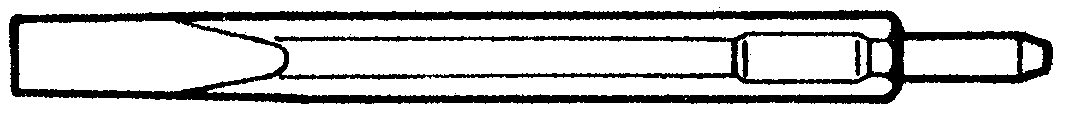 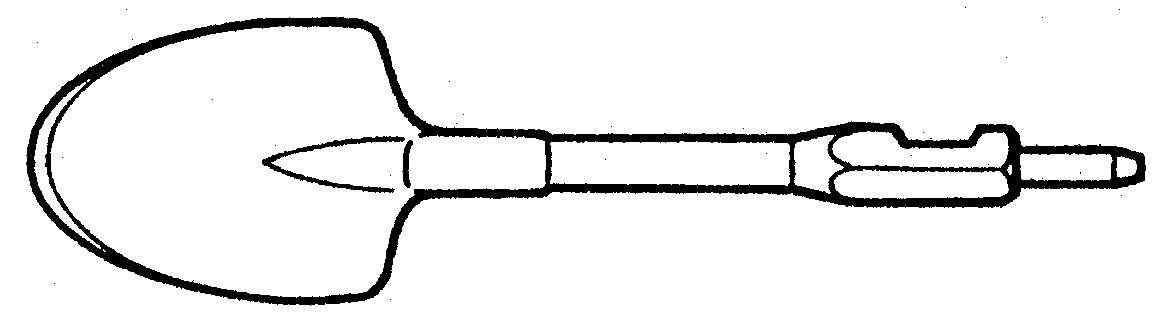 e) ™˘ÓÙËÚÂ›ÙÂ Ù· ËÏÂÎÙÚÈÎ¿ ÂÚÁ·ÏÂ›·. ¡· ÂÏ¤Á¯ÂÙÂ ÙËÓ Â˘ı˘ÁÚ¿ÌÌÈÛ‹ ÙÔ˘˜ ‹ ÙÔ ÌÏÔÎ¿ÚÈÛÌ· ÙˆÓ ÎÈÓÔ‡ÌÂÓˆÓ ÌÂÚÒÓ, ÙË ıÚ·‡ÛË ÙˆÓ ÂÍ·ÚÙËÌ¿ÙˆÓ Î·È ÔÔÈ·‰‹ÔÙÂ ¿ÏÏË Î·Ù¿ÛÙ·ÛË Ô˘ ÂÓ‰¤¯ÂÙ·È Ó· ÂËÚÂ¿ÛÂÈ ÙË ÏÂÈÙÔ˘ÚÁ›· ÙÔ˘ ËÏÂÎÙÚÈÎÔ‡ ÂÚÁ·ÏÂ›Ô˘.™Â ÂÚ›ÙˆÛË ‚Ï¿‚Ë˜, ÙÔ ËÏÂÎÙÚÈÎﬁ ÂÚÁ·ÏÂ›Ô Ú¤ÂÈ Ó· ÂÈÛÎÂ˘·ÛÙÂ› ÚÈÓ ¯ÚËÛÈÌÔÔÈËıÂ›.Πïλλά ατυøήµατα πρïκαλïύνται απÞ ηλεκτρικά εργαλεία πïυ δεν έøïυν συντηρηθεί σωστά.f)     ¢È·ÙËÚÂ›ÙÂ Ù· ÂÚÁ·ÏÂ›· ÎÔ‹˜ ÎÔÊÙÂÚ¿ Î·È Î·ı·Ú¿.Τα κατάλληλα συντηρηµένα εργαλεία κïπής µε κïæτερές γωνίες µπλïκάρïυν πιï δύσκïλα και ελέγøïνται πιï εύκïλα.g) ÃÚËÛÈÌÔÔÈÂ›ÙÂ ÙÔ ËÏÂÎÙÚÈÎﬁ ÂÚÁ·ÏÂ›Ô, Ù· ÂÍ·ÚÙ‹Ì·Ù· Î·È Ù· Ì¤ÚË Î.Ù.Ï. Û‡ÌÊˆÓ· ÌÂ ÙÈ˜ ·ÚÔ‡ÛÂ˜ Ô‰ËÁ›Â˜, Ï·Ì‚¿ÓÔÓÙ·˜ ˘ﬁ„Ë ÙÈ˜ Û˘Óı‹ÎÂ˜ ÂÚÁ·Û›·˜ Î·È ÙËÓ ÂÚÁ·Û›· Ô˘ ı· ÂÎÙÂÏ¤ÛÂÙÂ.Η øρήση τïυ ηλεκτρικïύ εργαλείïυ για εργασίες πέρα απÞ εκείνες για τις ïπïίες πρïïρίúεται, ενδέøεται να δηµιïυργήσει κινδύνïυς.5) ™¤Ú‚È˜a) ¡· ‰›ÓÂÙÂ ÙÔ ËÏÂÎÙÚÈÎﬁ ÂÚÁ·ÏÂ›Ô ÁÈ· Û¤Ú‚È˜ ÛÂ Î·Ù¿ÏÏËÏ· ÂÎ·È‰Â˘Ì¤Ó· ¿ÙÔÌ· Î·È Ó· ¯ÚËÛÈÌÔÔÈÂ›ÙÂ ÌﬁÓÔ ÁÓ‹ÛÈ· ·ÓÙ·ÏÏ·ÎÙÈÎ¿.Με αυτÞν τïν τρÞπï είστε σίγïυρïι για την ασæάλεια τïυ ηλεκτρικïύ εργαλείïυ.¶ƒ√ºÀ§∞•∏ª·ÎÚÈ¿ ·ﬁ Ù· ·È‰È¿ Î·È ÙÔ˘˜ ·Ó·‹ÚÔ˘˜.ŸÙ·Ó ‰ÂÓ ¯ÚËÛÈÌÔÔÈÔ‡ÓÙ·È, Ù· ÂÚÁ·ÏÂ›· Ú¤ÂÈ Ó· Ê˘Ï¿˙ÔÓÙ·È Ì·ÎÚÈ¿ ·ﬁ Ù· ·È‰È¿ Î·È ÙÔ˘˜ ·Ó·‹ÚÔ˘˜.¶ƒ√∂π¢√¶√π∏™∏ ∞™º∞§∂π∞™ °π∞ ∆√ ∫ƒ√À™∆π∫√1. ºÔÚ¿ÙÂ ˆÙÔ·Û›‰Â˜Η έκθεση στï θÞρυâï µπïρεί να πρïκαλέσει απώλεια της ακïής.2. ÃÚËÛÈÌÔÔÈÂ›ÙÂ ÙÈ˜ ‚ÔËıËÙÈÎ¤˜ Ï·‚¤˜ Ô˘ ·Ú¤¯ÔÓÙ·È ÌÂ ÙÔ ÂÚÁ·ÏÂ›Ô.Η απώλεια ελέγøïυ µπïρεί να πρïκαλέσει τραυµατισµÞ.3. Μην αγκίêετε την λεπίδα κατά την διάρκεια ή αµέσως µετά τï τέλïς της λειτïυργίας. Η λεπίδα γίνεται πïλύ úεστή κατά τη λειτïυργία και µπïρεί να πρïκαλέσει σïâαρά εγκαύµατα.4. Πριν αρøίσετε τη θραύση, τï κïπίδιασµα ή τï τρύπηµα τïυ τïίøïυ, τïυ δαπέδïυ ή της ïρïæής, επιâεâαιώστε καλά Þτι δεν έøïυν τïπïθετηθεί µέσα αντικείµενα Þµïια µε ηλεκτρικά καλώδια ή αγωγïί.5. Φïράτε µάσκα Þταν στρέæεται τï κεæάλι σας πρïς τα επάνω.6. Τïπïθετήστε κατάλληλα τη θήκη της λεπίδας.7. Στην αρøή της εργασίας, επιâεâαιώστε τï σæίêιµï της âίδας.8. Ùταν εργάúεστε σε µια αρκετά υπερυψωµένη θέση, δώστε πρïσïøή στα αντικείµενα και στα πρÞσωπα πïυ είναι κάτω.9. Φïράτε πρïστατευτικά παπïύτσια για να πρïστατεύσετε τα πÞδια σας.∆∂Ã¡π∫∞ Ã∞ƒ∞∫∆∏ƒπ™∆π∫∞* Βεâαιωθείτε να ελέγêετε την πινακίδα στï πρïιÞν επειδή υπÞκεινται σε αλλαγή σε εêάρτηση απÞ την περιïøή.∫∞¡√¡π∫∞ ∂•∞ƒ∆∏ª∞∆∞	V Συµπίεση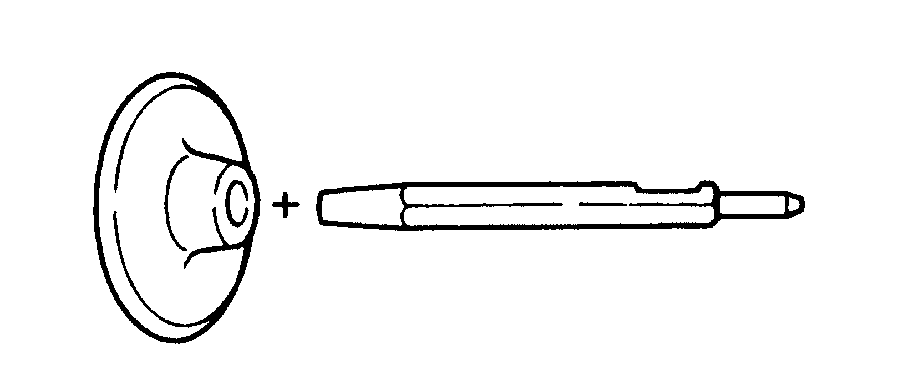 (1) Θήκη............................................................................1 (2) Κύρια Λεπίδα .............................................................1 Τα κανïνικά εêαρτήµατα µπïρïύν να αλλάêïυν øωρίς πρïειδïπïίηση.(2) ΣυνïλικÞ Μήκïς Άêïνα: 250 mm¶ƒ√∞πƒ∂∆π∫∞ ∂•∞ƒ∆∏ª∞∆∞ (ˆÏÔ‡ÓÙ·È ÍÂ¯ˆÚÈÛÙ¿)V ΚÞψιµï Ασæάλτïυ(1) ΚÞæτης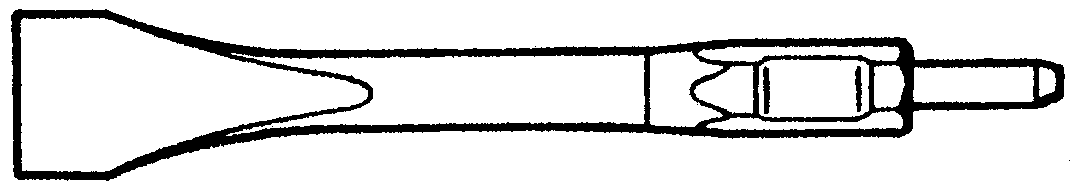 ΣυνïλικÞ Μήκïς: 410 mm Μήκïς:     75 mmV Σκάψιµï αυλακιïύ και øείλωµα(1) Σµίλη κïπής εν ψυøρÞ ΣυνïλικÞ Μήκïς: 410 mm(1) ΕµâïλέαςΕêωτερική διάµετρïς: 200 mmV Εργασία æτιαρίσµατïς(1) æτιάριΣυνïλικÞ Μήκïς: 410 mm V Γράσï500 g (σε κïυτί)30 g (σε σωληνάριï)Tα πρïαιρετικά εêαρτήµατα υπÞκεινται σε αλλαγή øωρίς πρïειδïπïίηση.12∂ÏÏËÓÈÎ¿∂º∞ƒª√°∂™Για την κατεδάæιση τσιµέντïυ, σµίλευµα τσιµέντïυ, αυλάκωση, κÞψιµï ράâδων.Παραδείγµατα εæαρµïγών:Τïπïθέτηση σωληνώσεων και καλωδίων, τïπïθέτηση υγειïνïµικών	εγκαταστάσεων,	εγκατάσταση µηøανηµάτων,     εργασίες     παρïøής     νερïύ     και εγκατάστασης απïøετεύσεων, εσωτερικές εργασίες, εγκαταστάσεις λιµανιών και άλλες ïικïδïµικές εργασίες.¶ƒπ¡ ∆∏ §∂π∆√Àƒ°π∞1. ¶ËÁ‹ ÚÂ‡Ì·ÙÔ˜Βεâαιωθείτε Þτι η πηγή ρεύµατïς πïυ πρÞκειται να øρησιµïπïιηθεί είναι     εναρµïνισµένη µε τις απαιτήσεις σε ρεύµα πïυ αναæέτεται στην πινακίδα τïυ εργαλείïυ.2. ¢È·ÎﬁÙË˜ ÚÂ‡Ì·ÙÔ˜Βεâαιωθείτε Þτι ï διακÞπτης ρεύµατïς âρίσκεται στη θέση OFF. Αν τï âίσµα είναι στη µπρίúα καθώς ï διακÞπτης ρεύµατïς âρίσκεται στï ÃΝ, τï εργαλείï θα αρøίσει να λειτïυργεί αµέσως, µε πιθανÞτητα πρÞκλησης σïâαρïύ ατυøήµατïς.3. ∫·ÏÒ‰ÈÔ ÚÔ¤ÎÙ·ÛË˜Ùταν ï øώρïς εργασίας âρίσκεται µακριά απÞ την παρïøή ρεύµατïς, øρησιµïπïιήστε ένα καλώδιï πρïέκτασης µε κατάλληλï πάøïς και ικανÞτητα µεταæïράς ρεύµατïς. Τï καλώδιï πρïέκτασης πρέπει να είναι τÞσï κïντÞ Þσï είναι πρακτικά δυνατÞ.4. ™ÙÂÚ¤ˆÛË ÂÓﬁ˜ ÂÚÁ·ÏÂ›Ô˘ ™∏ª∂πø™∏Για εργαλεία Þπως σæυρïκέæαλα, και σµίλη κïπής εν ψυøρώ, øρησιµïπïιήστε µÞνï αυθεντικά εêαρτήµατα HITACHI.(1) Καθαρίστε, µετά επαλείψετε τïν άêïνα τïυ εργαλείïυ µε γράσï ή µηøανικÞ λάδι (∂ÈÎ. 1).(2) Περιστρέψετε τï µïøλÞ αναστïλής 180° πρïς τα δεêιά καθώς τïν τραâάτε πρïς τï µέρïς σας. Μετά, âάλτε τïν άêïνα τïυ εργαλείïυ µέσα στην εêάγωνη τρύπα στï µπρïστινÞ κάλυµµα (∂ÈÎ. 1).(3) Σæίêετε τï εργαλείï περιστρέæïντας τïν µïøλÞ αναστïλής κατά µισή στρïæή πρïς την αντίθετη κατεύθυνση (∂ÈÎ. 2).¶ø™ ¡∞ Ãƒ∏™πª√¶√π∏™∂∆∂ ∆∏¡ ™ºÀƒ∞1. Πιέστε την σκανδάλη διακÞπτη αæïύ âάλετε την άκρη της λεπίδας στη θέση σύνθλιψης.Σε µερικές περιπτώσεις είναι αναγκαίï να σπρώêετε την άκρη της λεπίδας ενάντια στη θέση σύνθλιψης για να αρøίσει η κίνηση κτυπήµατïς.ΑυτÞ δεν γίνεται εêαιτίας της δυσλειτïυργίας τïυ εργαλείïυ. Αλλά σηµαίνει Þτι λειτïυργεί ï µηøανισµÞς ασæαλείας ενάντια στη λειτïυργία øωρίς æïρτίï.2. Λειτïυργήστε τï εργαλείï øρησιµïπïιώντας µïνάøα τï âάρïς τïυ. Η απÞδïσή τïυ δεν θα γίνει καλύτερη αν τï εργαλείï πιέúεται ή κτυπιέται µε δύναµη πάνω στï αντικείµενï εργασίας. Κρατήστε τï εργαλείï µε τέτïια δύναµη ώστε να εêïυδετερώνει µÞνï την αντίδρασή τïυ (∂ÈÎ. 3).∞¡∆π∫∞∆∞™∆∞™∏ °ƒ∞™√ÀΑυτÞ τï µηøάνηµα έøει πλήρης αερïστεγή κατασκευή για την πρïστασία ενάντια της σκÞνης και την απïæυγή της διαρρïής τïυ λιπαντικïύ. Επïµένως, τï µηøάνηµα µπïρεί να øρησιµïπïιηθεί øωρίς λίπανση για µακρές περιÞδïυς.     Αντικαταστήστε     τï     γράσï     Þπως περιγράæεται παρακάτω.ÃÚÔÓÈÎﬁ ¢È¿ÛÙËÌ· ∞ÓÙÈÎ·Ù¿ÛÙ·ÛË˜ ÙÔ˘ °Ú¿ÛÔ˘.Μετά την αγïρά, παρακαλώ αντικαταστήστε τï γράσï κάθε 6 µήνες øρήσης. Για την αντικατάσταση úητήστε τï γράσï στï πλησιέστερï Eêïυσιïδïτηµένï Κέντρï Σέρßις της Hitachi.™À¡∆∏ƒ∏™∏ ∫∞π ∂§∂°Ã√™¶ƒ√™√Ã∏Βεâαιωθείτε να κλείσετε τï εργαλείï και να âγάλετε τï καλώδιï απÞ την πρίúα για να απïæύγετε τï σïâαρÞ τραυµατισµÞ.1. ŒÏÂÁ¯Ô˜ ÂÚÁ·ÏÂ›Ô˘Επειδή η øρήση ενÞς αµâλύ εργαλείïυ θα ελαττώσει την απÞδïση και θα πρïκαλέσει την πιθανή δυσλειτïυργία	τïυ	µïτέρ,	ακïνίστε	ή αντικαταστήστε τï εργαλείï αµέσως Þταν διαπιστωθεί η æθïρά.2. ŒÏÂ¯Ô˜ ÙˆÓ ‚È‰ÒÓ ÛÙÂÚ¤ˆÛË˜Ελέγøετε περιïδικά Þλες τις âίδες στερέωσης και âεâαιωθείτε Þτι είναι κατάλληλα σæιγµένες. Στην περίπτωση πïυ øαλαρώσει ïπïιαδήπïτε âίδα σæίêτε την êανά αµέσως. Αν δεν τï κάνετε αυτÞ µπïρεί να έøει ως απïτέλεσµα τï σïâαρÞ τραυµατισµÞ.3. ™˘ÓÙ‹ÚËÛË ÙÔ˘ ÌÔÙ¤ÚΗ περιέλιêη της µïνάδα τïυ µïτέρ είναι η καρδιά τïυ ηλεκτρικïύ εργαλείïυ. ∆ώστε µεγάλη πρïσïøή για να σιγïυρευτείτε Þτι η περιέλιêη δεν θα πάθει úηµιά και / ή θα âρεøθεί µε λάδι ή νερÞ.4. ŒÏÂÁ¯Ô˜ ÛÙ· Î·Ú‚Ô˘Ó¿ÎÈ· (∂ÈÎ. 4)Τï Μïτέρ øρησιµïπïιεί καρâïυνάκια τα ïπïία είναι αναλώσιµα µέρη.Ùταν æθαρïύν ή Þταν æθάσïυν κïντά στï “Þριï æθïράς”, µπïρεί να πρïκληθεί πρÞâληµα στï µïτέρ. Ùταν παρασøεθεί ένα καρâïυνάκι αυτÞµατης διακïπής, τï µïτέρ θα σταµατήσει αυτÞµατα.Σε αυτή τη øρïνική στιγµή, αντικαταστήστε και τα δυï καρâïυνάκια µε καινïύργια τα ïπïία έøïυν τïυς ίδιïυς Αριθµïύς άνθρακα πïυ æαίνïνται στην εικÞνα. ΕπιπρÞσθετα, πάντïτε κρατάτε τα καρâïυνάκια καθαρά και εêασæαλίσετε Þτι ïλισθαίνïυν ελεύθερα ανάµεσα στις θήκες.5. ∞ÓÙÈÎ·Ù¿ÛÙ·ÛË ÙˆÓ Î·Ú‚Ô˘Ó·ÎÈÒÓÌαλαρώστε τις âίδες (ΜπïυλÞνι εêάγωνης κïίλης κεæαλής Μ4´8) τïυ καπακιïύ της θήκης (∂ÈÎ. 5). Μετά την αæαίρεση των καλυµµάτων των ψηκτρών, τα καρâïυνάκια µπïρïύν να αæαιρεθïύν.Μετά την αντικατάσταση των καρâïυνακιών, σæίêτε τις θήκες των καρâïυνακιών, µετά στερεώστε καλά τα καπάκια των θηκών.6. §›ÛÙ· Û˘ÓÙ‹ÚËÛË˜ ÙˆÓ ÌÂÚÒÓ A:          Αρ. ΑντικειµένïυB:	Αρ. ΚωδικïύC:	Αρ. πïυ øρησιµïπïιήθηκε D:	Παρατηρήσεις13∂ÏÏËÓÈÎ¿¶ƒ√™√Ã∏Η επισκευή, η τρïπïπïίηση και ï έλεγøïς των Ηλεκτρικών Εργαλείων Hitachi πρέπει να γίνεται απÞ ένα Εêïυσιïδïτηµένï Kέντρï Σέρâις της Hitachi.Αυτή η Λίστα των Μερών θα είναι øρήσιµη αν παρïυσιαστεί     µαúί     µε     τï     εργαλείï     στï Eêïυσιïδïτηµένï Κέντρï Σέρâις της Hitachi Þταν úητάτε επισκευή ή κάπïια άλλη συντήρηση. Κατά τïν έλεγøï και τη συντήρηση των ηλεκτρικών Eργαλείων, ïι κανÞνες ασæαλείας και ïι κανïνισµïί πïυ υπάρøïυν σε κάθε øώρα πρέπει να ακïλïυθïύνται.∆ƒ√¶√¶√π∏™∏Τα Ηλεκτρικά Εργαλεία Hitachi âελτιώνïνται συνεøώς και τρïπïπïιïύνται για να συµπεριλάâïυν τις τελευταίες τεøνïλïγικές πρïÞδïυς.Κατά συνέπεια, ïρισµένα τµήµατα µπïρïύν να αλλάêïυν øωρίς πρïηγïύµενη ειδïπïίηση.™∏ª∂πø™∏Εêαιτίας τïυ συνεøιúÞµενïυ πρïγράµµατïς έρευνας και ανάπτυêης της Hitachi τα τεøνικά øαρακτηριστικά πïυ εδώ αναæέρïνται µπïρïύν να αλλάêïυν øωρίς πρïηγïύµενη ειδïπïίηση.¶ÏËÚÔÊÔÚ›Â˜ Ô˘ ·ÊÔÚÔ‡Ó ÙËÓ ÂÎÂÌﬁÌÂÓË Συνïλικές τιµές δÞνησης (διανυσµατικÞ άθρïισµα τριαêïνικïύ καλωδίïυ) πïυ καθïρίúïνται σύµæωνα µε τï πρÞτυπï EN60745.∆ιάτρηση:Τιµή εκπïµπής δÞνησης	h, Cheq = 19,9 m/s2 ΑâεâαιÞτητα K = 2,3 m/s2¶ƒ√™√Ã∏V Η τιµή εκπïµπής δÞνησης κατά την ïυσιαστική øρήση τïυ ηλεκτρικïύ εργαλείïυ µπïρεί να διαæέρει απÞ τη δηλωµένη τιµή, ανάλïγα µε τï πïυ και πως øρησιµïπïιείται τï εργαλείï.V Για να αναγνωρίσετε τα µέτρα ασæαλείας για την πρïστασία τïυ øειριστή πïυ âασίúïνται σε µία εκτίµηση της έκθεσης στις πραγµατικές συνθήκες øρήσης (λαµâάνïντας υπÞψη Þλα τα µέρη τïυ κύκλïυ λειτïυργίας Þπως τα διαστήµατα πïυ τï εργαλείï είναι απενεργïπïιηµένï και Þταν λειτïυργεί στï ρελαντί µαúί µε τï øρÞνï διέγερσης).14PolskiOGÓLNE WSKAZÓWKI BEZPIECZEŃSTWA DOTYCZĄCE URZĄDZEŃ ELEKTRYCZNYCHOSTRZEŻENIE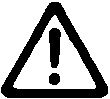 Należy dokładnie zapoznać się ze wszystkimi ostrzeżeniami i wskazówkami bezpieczeństwa.Nieprzestrzeganie ostrzeżeń oraz wskazówek bezpieczeństwa może spowodować porażenie prądem elektrycznym, pożar i/lub odniesienie poważnych obrażeń.Ostrzeżenia i wskazówki bezpieczeństwa powinny być przechowywane do użycia w przyszłości.Wykorzystywane w treści wskazówek wyrażenie "narzędzie elektryczne" dotyczy narzędzi zasilanych z sieci (przewodowych) lub z baterii (bezprzewodowych).1) Bezpieczeństwo stanowiska pracya) Miejsce pracy powinno być czyste i dobrze oświetlone.Brak porządku lub nieodpowiednie oświetlenie miejsca pracy może być przyczyną wypadku.b) Nie należy używać narzędzi elektrycznych w miejscach zagrożonych wybuchem, na przykład w pobliżu łatwopalnych cieczy, gazów lub pyłów.Pracujące narzędzie elektryczne wytwarza iskry grożące wybuchem.c) Dzieci oraz osoby postronne powinny pozostawać w bezpiecznej odległości od pracującego urządzenia. Dekoncentracja może spowodować utratę kontroli nad urządzeniem.2) Bezpieczeństwo elektrycznea) Wtyczka narzędzia musi pasować do gniazda zasilania. Nie wolno przerabiać wtyczki.Narzędzia posiadające uziemienie nie powinny być używane z wtyczkami przejściowymi.Przestrzeganie powyższych zaleceń dotyczących wtyczek i gniazdek pozwoli zmniejszyć ryzyko porażenia prądem elektrycznym.b) Należy unikać dotykania jakichkolwiek powierzchni i elementów uziemionych, takich jak rury, grzejniki, kuchenki lub urządzenia chłodnicze.Ryzyko porażenia prądem elektrycznym jest wyższe, gdy ciało jest uziemione.c) Nie należy narażać narzędzi elektrycznych na działanie deszczu lub wilgoci.Obecność wody zwiększa niebezpieczeństwo porażenia prądem elektrycznym.d) Nie należy używać przewodu zasilającego w sposób niezgodny z przeznaczeniem. Nie wolno używać przewodu do przenoszenia lub ciągnięcia urządzenia bądź wyłączania go z prądu.Przewód powinien znajdować się w bezpiecznej odległości od źródeł ciepła, oleju, ostrych krawędzi lub poruszających się części.Uszkodzenie lub zapętlenie przewodu zwiększa ryzyko porażenia prądem elektrycznym.e) W przypadku używania narzędzia elektrycznego na wolnym powietrzu należy korzystać z przedłużaczy przeznaczonych do takiego zastosowania.Używanie odpowiednich przedłużaczy zmniejsza ryzyko porażenia prądem elektrycznym.f)     W przypadku korzystania z narzędzia w miejscu o dużej wilgotności     należy     zawsze     używać     wyłącznika różnicowoprądowego.Korzystanie z takiego wyłącznika zmniejsza ryzyko porażenia prądem elektrycznym.153) Bezpieczeństwo osobistea) Podczas korzystania z narzędzia elektrycznego należy zawsze koncentrować się na wykonywanej pracy i postępować zgodnie z zasadami zdrowego rozsądku.Narzędzia elektryczne nie powinny być obsługiwane przez osoby zmęczone lub znajdujące się pod wpływem substancji odurzających, alkoholu bądź lekarstw.Chwila nieuwagi podczas obsługi narzędzia elektrycznego może spowodować odniesienie poważnych obrażeń.b) Zawsze używać odpowiedniego osobistego wyposażenia ochronnego. Zawsze nosić odpowiednie okulary ochronne. Stosowane w odpowiednich warunkach wyposażenie zabezpieczające, takie jak maska przeciwpyłowa, obuwie antypoślizgowe, kask lub nauszniki zmniejsza ryzyko odniesienia obrażeń ciała.c) Uniemożliwić nieoczekiwane uruchomienie narzędzia. Przed podłączeniem narzędzia do gniazda zasilania i/lub zestawu baterii, a także przed podniesieniem lub przeniesieniem go, należy upewnić się, że wyłącznik znajduje się w położeniu wyłączenia.Ze względów bezpieczeństwa nie należy przenosić narzędzi elektrycznych, trzymając palec na wyłączniku, ani podłączać do zasilania urządzeń, których wyłącznik znajduje się w położeniu włączenia.d) Przed włączeniem usunąć wszystkie klucze regulacyjne. Pozostawienie klucza regulacyjnego połączonego z częścią obrotową narzędzia może spowodować odniesienie obrażeń.e) Nie sięgać zbyt daleko. Należy zawsze stać stabilnie, zachowując równowagę.Zapewnia to lepsze panowanie nad narzędziem w nieoczekiwanych sytuacjach.f) Należy nosić odpowiednią odzież roboczą. Nie nosić luźnych ubrań lub biżuterii. Trzymać włosy, odzież i rękawice w bezpiecznej odległości od ruchomych części urządzenia. Luźne ubrania, biżuteria lub długie włosy mogą zostać wciągnięte przez ruchome części narzędzia.g) Jeżeli wraz z narzędziem dostarczone zostało wyposażenie służące do odprowadzania pyłów, należy pamiętać o jego właściwym podłączeniu i używaniu.Właściwe zbieranie i odprowadzanie pyłu zmniejsza zagrożenia związane z jego obecnością.4) Obsługa i konserwacja narzędzi elektrycznycha) Nie używać narzędzia elektrycznego ze zbyt dużą siłą. Należy stosować narzędzie odpowiednie dla wykonywanej pracy. Narzędzie przeznaczone do określonej pracy wykona ją lepiej i w sposób bardziej bezpieczny, pracując z zalecaną prędkością.b) Nie należy używać narzędzia, którego wyłącznik jest uszkodzony.Każde urządzenie, które nie może być właściwie włączane i wyłączane, stanowi zagrożenie i musi zostać naprawione.c) Należy zawsze odłączać urządzenie z sieci zasilania i/lub baterii przed przystąpieniem do jakichkolwiek modyfikacji, wymiany akcesoriów itp. oraz kiedy urządzenie nie będzie używane przez dłuższy czas.Powyższe środki mają na celu wyeliminowanie ryzyka nieoczekiwanego uruchomienia urządzenia.d) Nieużywane narzędzia elektryczne powinny być przechowywane w miejscu niedostępnym dla dzieci oraz osób, które nie znają zasad ich obsługi lub niniejszych zaleceń. Korzystanie z narzędzi elektrycznych przez osoby, które nie zostały przeszkolone, może stanowić zagrożenie.e) Należy dbać o odpowiednią konserwację narzędzi elektrycznych. Przed rozpoczęciem pracy należy sprawdzić, czy ruchome części urządzenia nie są wygięte, uszkodzone lub pęknięte i czy nie występują jakiekolwiek inne okoliczności, które mogłyby uniemożliwić bezpieczną pracę urządzenia.Polski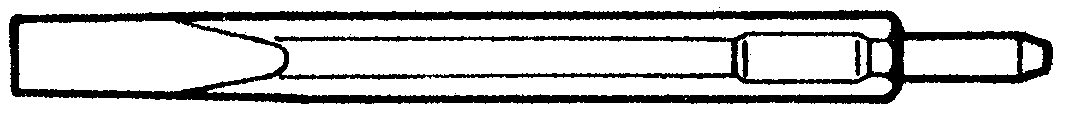 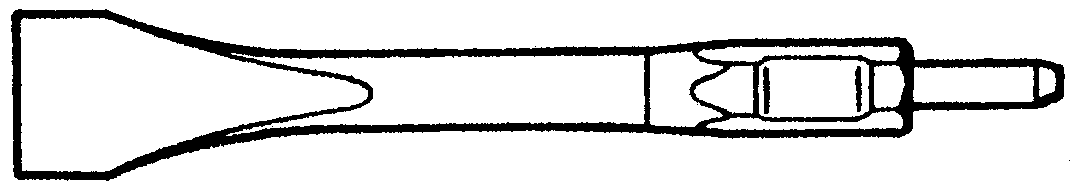 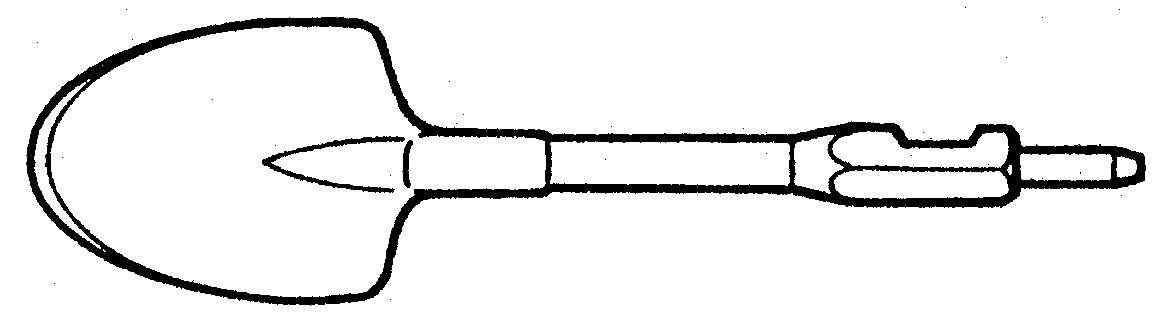 W razie uszkodzenia przed kolejnym użyciem narzędzie musi zostać naprawione.Wiele wypadków następuje z powodu nieprawidłowej konserwacji narzędzi elektrycznych.f)     Narzędzia tnące powinny być zawsze ostre i czyste. Narzędzia tnące powinny być utrzymywane w odpowiednim stanie, a ich krawędzie muszą być odpowiednio ostre - zmniejsza to ryzyko wygięcia i ułatwia obsługę narzędzia.g) Należy zawsze obsługiwać narzędzie, jego akcesoria takie jak wiertła itp. w sposób zgodny z zaleceniami niniejszej instrukcji, biorąc pod uwagę warunki robocze oraz rodzaj wykonywanej pracy.Używanie narzędzia do celów niezgodnych z jego przeznaczeniem może spowodować niebezpieczeństwo.5) Serwisa) Narzędzia elektryczne mogą być naprawiane wyłącznie przez uprawnionych techników serwisowych, przy zastosowaniu oryginalnych części zamiennych.Zapewnia to utrzymanie bezpieczeństwa obsługi urządzenia.UWAGADzieci i osoby niepełnosprawne muszą pozostawać w bezpiecznej odległości od narzędzia.Nieużywane narzędzia elektryczne powinny być przechowywane w miejscu niedostępnym dla dzieci i osób niepełnosprawnych.WSKAZÓWKI BEZPIECZEŃSTWA DOTYCZĄCE MŁOTA UDAROWEGO1. Należy stosować ochraniacze słuchuNarażenie na hałas może spowodować utratę słuchu. 2. Należy     używać     uchwytów     pomocniczych,dostarczonych wraz z narzędziem.Utrata kontroli nad urządzeniem może spowodować obrażenia ciała.3. Nie dotykaj wiertła w trakcie lub natychmiast po zakończeniu pracy. Wiertło rozgrzewa się do wysokich temperatur i może spowodować poważne poparzenia.4. Zanim zaczniesz rozbijać lub przewiercać ścianę, podłogę lub sufit upewnij się, że wewnątrz nie ma elektrycznych kabli ani przewodów.5. Jeżeli podczas pracy głowa skierowana jest do góry, powinno się nosić maskę ochronną.6. Należy pamiętać o odpowiednim ustawieniu uchwytu wiertła.7. Przed rozpoczęciem pracy należy sprawdzić dokręcenie śrub.8. Podczas pracy na dużej wysokości należy zwracać uwagę na przedmioty i osoby znajdujące się poniżej.9. Podczas pracy należy nosić obuwie ochronne.DANE TECHNICZNE* Sprawdź nazwę produktu, jako że ulega ona zmianie w zależności od miejsca zakupu.WYPOSAŻENIE STANDARDOWE(1) Plastikowe pudełko .................................................... 1 (2) Punktak ....................................................................... 1 Wyposażenie standardowe może ulec zmianie bez uprzedzenia.MOŻLlWE WYPOSAŻENIE DODATKOWE (sprzedawane oddzielnie)V Cięcie asfaltu(1) PrzecinakDługość: 410 mm Szerokość: 75 mmV Dłutowanie rowków i brzegów(1) DłutoDługość: 410 mmV Ubijanie(2) Uchwyt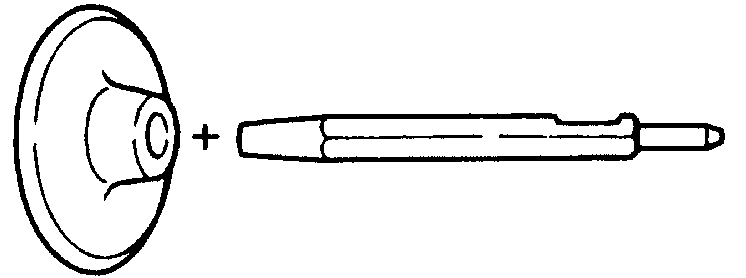 Długość: 250 mm (1) UbijakŚrednica zewnętrzna: 200 mmV Wybieranie, pogłębianie(1) WybierakDługość: 410 mmV Smar młotkowy 500 g (w puszce)30 g (w zielonej tubie)Dodatkowe akcesoria mogą ulec zmianie bez uprzedzenia.16PolskiZASTOSOWANIEBurzenie i kucie ścian betonowych, wycinanie rowków, cięcie prętów i wbijanie pali.Przykłady zastosowań:Instalacja rur i kabli, instalacja urzdzeń sanitarnych, instalacja maszyn, prace wodocągowe i ściekowe, prace wewnętrzne, prace przy urządzeniach portowych oraz prace inżynieryjno lądowe.PRZED UŻYCIEM1. Żródło mocyUpewnij się, że żródło mocy jest zgodne z wymogami mocy zaznaczonymi przy nazwie produktu.2. PrzełącznikUpewnij się, że przełącznik jest wyłączony (pozycja OFF). Jeśli wtyczka jest włączona do prądu podczas gdy przełącznik jest włączony (pozycja ON), narzędzie zacznie działać natychmiast, co może spowodować poważny wypadek.3. PrzedłużaczKiedy miejsce pracy znajduje się daleko od żródła prądu, użyj przedłużacza o wystarczającym przekroju. Przedłużacz powinien być tak krótki jak tylko jest to możliwe.4. Montaż narzędzia UWAGAW przypadku narzędzi takich jak dłuta i przecinaki należy używać wyłącznie oryginalnych części HITACHI.(1) Wyczyścić, a następnie nasmarować uchwyt narzędziowy smarem lub olejem maszynowym (Rys. 1).(2) Przekręcić dźwignię blokującą o 180˚ w kierunku zgodnym z ruchem wskazówek zegara, pociągając ją do siebie. Włożyć uchwyt narzędziowy do sześciokątnego otworu w pokrywie przedniej (Rys. 1).(3) Zamocować narzędzie, przekręcając dźwignię blokującą o pół obrotu w przeciwnym kierunku (Rys. 2).JAK UŻYWAĆ MKOT UDAROWY1. Wcisnąć przycisk spustowy po przyłożeniu końcówki narzędzia do burzonego materiału.W niektórych przypadkach konieczne jest wbicie końcówki narzędzia w burzony materiał z pewną siłą, aby urządzenie zaczęło działać.Nie jest to objaw nieprawidłowej pracy urządzenia. Oznacza jedynie, że działa mechanizm zabezpieczający przed uruchomieniem bez obciążenia.2. Narzędzie powinno być używane z wykorzystaniem jedynie jego własnego ciężaru. Wydajność pracy nie będzie większa, jeżeli urządzenie będzie mocno dociskane do powierzchni roboczej. Należy dociskać narzędzie jedynie z siłą wystarczającą do zniwelowania oporu (Rys. 3).JAK ZMIENIAĆ SMARUrządzenie jest w pełni szczelne i zabezpieczone przed przedostawaniem się pyłów oraz wyciekami płynu smarującego. Może więc być używane bez smarowania przez dłuższy okres czasu. Wymianę smaru należy przeprowadzać w sposób opisany poniżej.Termin wymiany smaruPo zakupie urządzenia smar powinien zostać wymieniony po około 6 miesiącach użytkowania. Należy zwrócić się w celu wymiany smaru do Autoryzowanego Centrum Obsługi Hitachi.KONSERWACJA I INSPEKCJAUWAGAW celu uniknięcia niebezpieczeństwa poważnego wypadku należy upewnić się, że urządzenie jest WYŁĄCZONE, a wtyczka wyjęta z gniazdka.1. Inspekcja narzędziaPonieważ używanie tępego narzędzia obniża wydajność i może spowodować złe funkcjonowanie silnika, naostrz lub wymień narzędzie gdy tylko zauważysz stępienie2. Sprawdzanie śrub mocującychRegularnie sprawdzaj wszystkie mocujące śruby i upewnij się, że są mocno przykręcone. Jeśli któraś z nich się obluzuje, natychmiast ją przykręć. Zaniedbanie tego może spowodować poważne zagrożenie.3. Konserwacja silnikaWirnik silnika jest sercem narzędzia.Zadbaj, by wirnik nie został uszkodzony i nie zawilgotniał lub pokrył się olejem.4. Sprawdzanie szczotek węglowych (Rys. 4)W silniku zastosowane są szczotki węglowe, które ulegają zużyciu. Gdy zużyją się lub gdy są bliskie limitu zużycia może to spowodować kłopoty z silnikiem. Gdy urządzenie jest wyposażone w szczotki węglowe z automatycznym wyłącznikiem, silnik wyłącza się sam. Wymień wtedy szczotki na nowe o tych samych numerach widocznych na ilustracji.Dodatkowo, zawsze utrzymuj je w czystości i sprawdzaj, czy poruszają się luźno wewnątrz uchwytów.5. Wymiana szczotek węglowychOdkręcić śruby (śruba z łbem sześciokątnym M4´8) na pokrywach, a następnie zdjąć pokrywy (Rys. 5). Po zdjęciu pokryw szczotki mogą zostać wyjęte z urządzenia.Po dokonaniu wymiany szczotek węglowych założyć pokrywy i odpowiednio zamocować.6. Lista części zamiennych A: Nr częściB: Nr koduC: Ilość użytych części D: UwagiUWAGANaprawa,     modyfikacje     i     przeglądy     narzędzi elektrycznych Hitachi musi być wykonywane przez Autoryzowane Centrum Obsługi Hitachi.Ta lista części będzie przydatna jeśli zostanie wręczona wraz z narzędziem, gdy zgłosimy się do naprawy lub przeglądu w Autoryzowanym Centrum Obsługi Hitachi. Podczas użytkowania i konserwacji narzędzi elektrycznych muszą być przestrzegane przepisy i standardy bezpieczeństwa.MODYFIKACJENarzędzia elektryczne Hitachi są ciągle ulepszane i modyfikowane w celu wprowadzania najnowszych osiągnięć nauki i technikiW związku z tym pewne części (a także numery kodów i konstrukcja) mogą ulec zmianom bez uprzedzenia.17PolskiWSKAZÓWKAW zwiazku z prowadzonym przez Hitachi programem badań i rozwoju, specyfikacje te mogą się zmienić w każdej chwili bez uprzedzenia.Informacja dotycząca poziomu hałasu i wibracji Wartość całkowita wibracji (trójosiowa suma wektorowa), określona zgodnie z postanowieniami normy EN60745.Dłutowanie:wartość emisji wibracji     h, Cheq = 19,9 m/s2 Niepewność K = 2,3 m/s2OSTRZEŻENIEV Wartość emisji wibracji podczas pracy narzędzia elektrycznego może różnić się od podanej wartości w zależności od sposobu wykorzystywania narzędzia.V Aby określić środki bezpieczeństwa wymagane do ochrony operatora zgodnie z szacowaną wartością narażenia na zagrożenie w zależności od rzeczywistych warunków użytkowania (uwzględniając wszystkie etapy cyklu roboczego, a także przerwy w pracy urządzenia oraz praca w trybie gotowości).18MagyarSZERSZÁMGÉPEKRE VONATKOZÓ ÁLTALÁNOS BIZTONSÁGI FIGYELMEZTETÉSEKFIGYELEM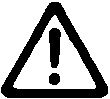 Olvasson el minden biztonsági figyelmeztetést és minden utasítást.A figyelmeztetések és utasítások be nem tartása áramütést, tüzet és/vagy súlyos sérülést eredményezhet.Ôrizzen meg minden figyelmeztetést és utasítást a jövőbeni hivatkozás érdekében.A "szerszámgép" kifejezés a figyelmeztetésekben a hálózatról működő (vezetékes) vagy akkumulátorról működő (vezeték nélküli) szerszámgépre vonatkozik.1) Munkaterületi biztonságra) Tartsa a munkaterületet tisztán és jól megvilágítva. A telezsúfolt vagy sötét területek vonzzák a baleseteket.b) Ne üzemeltesse a szerszámgépeket robbanásveszélyes atmoszférában, mint például gyúlékony folyadékok, gázok vagy por jelenlétében.A szerszámgépek szikrákat keltenek, amelyek meggyújthatják a port vagy gőzöket.c) Tartsa távol a gyermekeket és körülállókat, miközben a szerszámgépet üzemelteti.A figyelemelvonás a kontroll elvesztését okozhatja.2) Érintésvédelema) A szerszámgép dugaszoknak meg kell felelniük az aljzatnak.Soha, semmilyen módon ne módosítsa a dugaszt.Ne használjon semmilyen adapter dugaszt földelt szerszámgépekkel.A nem módosított dugaszok és a megfelelő aljzatok csökkentik az áramütés kockázatát.b) Kerülje a test érintkezését földelt felületekkel, mint például csövekkel, radiátorokkal, tűzhelyekkel és hűtőszekrényekkel.Az áramütés kockázata megnövekszik, ha a teste földelve van.c) Ne tegye ki a szerszámgépeket esőnek vagy nedves körülményeknek.A szerszámgépbe kerülő víz növeli az áramütés kockázatát. d) Ne rongálja meg a vezetéket. Soha ne használja avezetéket a szerszámgép szállítására, húzására vagy kihúzására.Tartsa távol a vezetéket a hőtől, olajtól, éles szegélyektől vagy mozgó alkatrészektől.A sérült vagy összekuszálódott vezetékek növelik az áramütés kockázatát.e) Szerszámgép szabadban történő üzemeltetése esetén használjon szabadtéri használatra alkalmas hosszabbító kábelt.A szabadtéri használatra alkalmas kábel használata csökkenti az áramütés kockázatát.f) Ha elkerülhetetlen a szerszámgép nyirkos helyen történő használata, használjon maradékáram-készülékkel (RCD) védett táplálást.Az RCD használata csökkenti az áramütés kockázatát.3) Személyi biztonsága) Álljon készenlétben, figyelje, hogy mit tesz, és használja a józan eszét a szerszámgép üzemeltetésekor.Ne használja a szerszámgépet fáradtan, kábítószer, alkohol vagy gyógyszer befolyása alatt.A szerszámgépek üzemeltetése közben egy pillanatnyi figyelmetlenség súlyos személyi sérülést eredményezhet.19b) Használjon személyi védőfelszerelést. Mindig viseljen védőszemüveget.A megfelelő körülmények esetén használt védőfelszerelés, mint például a porálarc, nem csúszó biztonsági cipő, kemény sisak, vagy hallásvédő csökkenti a személyi sérüléseket.c) Előzze meg a véletlen elindítást. Győződjön meg arról, hogy a kapcsoló a KI helyzetben van, mielőtt csatlakoztatja az áramforráshoz és/vagy az akkumulátorcsomaghoz, amikor felveszi vagy szállítja a szerszámot.A szerszámgépek szállítása úgy, hogy az ujja a kapcsolón van vagy a bekapcsolt helyzetű szerszámgépek áram alá helyezése vonzza a baleseteket.d) Távolítson el minden állítókulcsot vagy csavarkulcsot, mielőtt bekapcsolja a szerszámgépet.A szerszámgép forgó részéhez csatlakoztatva hagyott csavarkulcs vagy kulcs személyi sérülést eredményezhet.e) Ne nyúljon át. Mindenkor álljon stabilan, és őrizze meg egyensúlyát.Ez lehetővé teszi a szerszámgép jobb ellenőrzését váratlan helyzetekben.f) Öltözzön megfelelően. Ne viseljen laza ruházatot vagy ékszert. Tartsa távol a haját, ruházatát és kesztyűjét a mozgó részektől.A laza ruházat, ékszer vagy hosszú haj beakadhat a mozgó részekbe.g) Ha vannak rendelkezésre bocsátott eszközök a porelszívó és gyűjtő létesítmények csatlakoztatásához, gondoskodjon arról, hogy ezek csatlakoztatva és megfelelően használva legyenek.A porgyűjtő használata csökkentheti a porhoz kapcsolódó veszélyeket.4) A szerszámgép használata és ápolásaa) Ne erőltesse a szerszámgépet. Használjon az alkalmazásához megfelelő szerszámgépet.A megfelelő szerszámgép jobban és biztonságosabban végzi el a feladatot azon a sebességen, amelyre azt tervezték.b) Ne használja a szerszámgépet, ha a kapcsoló nem kapcsolja azt be és ki.Az a szerszámgép, amely a kapcsolóval nem vezérelhető, veszélyes és meg kell javítani.c) Húzza ki a dugaszt az áramforrásból és/vagy az akkumulátorcsomagot a szerszámgépből, mielőtt bármilyen beállítást végez, tartozékokat cserél vagy tárolja a szerszámgépeket.Az ilyen megelőző biztonsági intézkedések csökkentik a szerszámgép véletlen beindulásának kockázatát.d) A használaton kívüli szerszámgépeket tárolja úgy, hogy gyermekek ne érhessék el, és ne engedje meg, hogy a szerszámgépet vagy ezeket az utasításokat nem ismerő személyek üzemeltessék a szerszámgépet. Képzetlen felhasználók kezében a szerszámgépek veszélyesek.e) A szerszámgépek karbantartása. Ellenőrizze a helytelen beállítás, a mozgó részek elakadása, alkatrészek törése és minden olyan körülmény szempontjából, amelyek befolyásolhatják a szerszám működését.Ha sérült, használat előtt javíttassa meg a szerszámot. Sok balesetet a rosszul karbantartott szerszámgépek okoznak.f) A vágószerszámokat tartsa élesen és tisztán.Az éles vágóélekkel rendelkező, megfelelően karbantartott vágószerszámok kevésbé valószínűen akadnak el és könnyebben kezelhetők.Magyar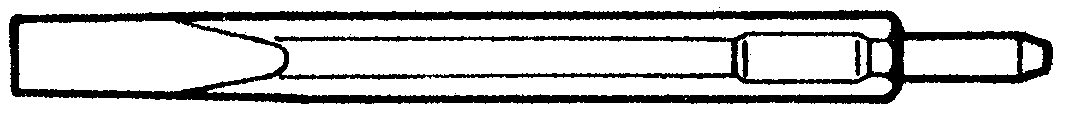 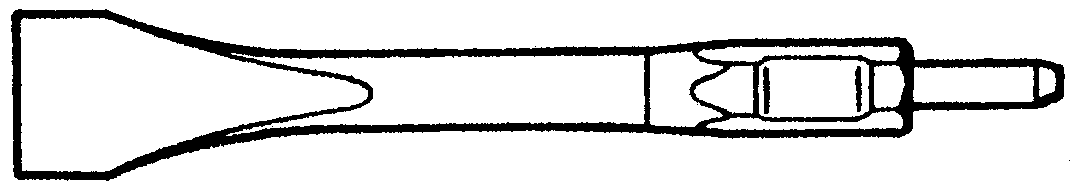 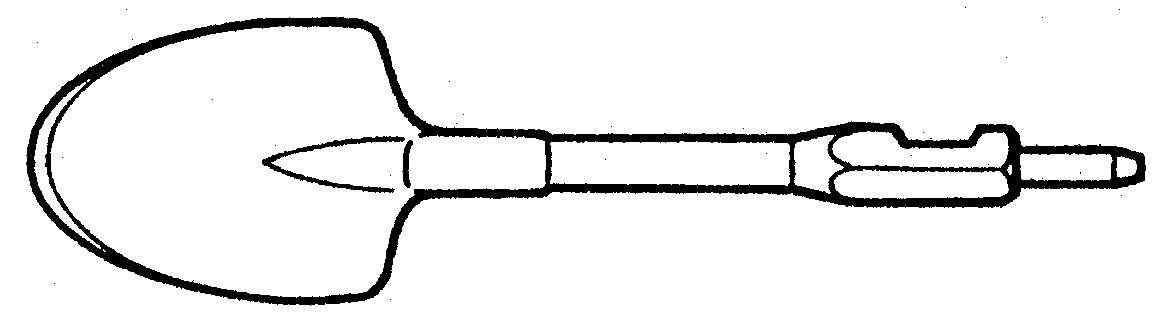 g) A szerszámgép tartozékait és betétkéseit, stb. használja ezeknek az utasításoknak megfelelően, figyelembe véve a munkakörülményeket és a végzendő munkát.A szerszámgép olyan műveletekre történő használata, amelyek különböznek a szándékoltaktól, veszélyes helyzetet eredményezhet.5) Szerviza) A szerszámgépét képesített javító személlyel szervizeltesse, csak azonos cserealkatrészek használatával.Ez biztosítja, hogy a szerszámgép biztonsága megmaradjon.VIGYÁZATTartsa távol a gyermekeket és beteg személyeket.Amikor nincs használatban, a szerszámokat úgy kell tárolni, hogy gyermekek és beteg személyek ne érhessék el.VÉSÖKALAPÁCS BIZTONSÁGI FIGYELMEZTETÉS1. Viseljen fülvédőtA zajnak való kitettség halláskárosodást okozhat.2. Használja	a	szerszámhoz	mellékelt segédmarkolatokat.Az ellenőrzés elvesztése személyi sérülést okozhat. 3. Üzemelés közben vagy közvetlenül az üzemelést követőenne érintse meg a fúróhegyet. A fúróhegy üzemelés közben jelentős mértékben felmelegszik, és súlyos égési sérüléseket okozhat.4. Mielőtt a fal, padlózat, vagy a mennyezet vésésébe illetve fúrásába kezdene, győződjön meg róla, hogy nincseneke jelen beépített elektromos kábelek vagy vezetékek.5. Viseljen maszkot, ha munkavégzés közben fejét felfelé fordítja.6. Megfelelően állítsa be a fej rögzítését.7. A munkavégzés megkezdése előtt szorítsa meg a csavarokat.8. Magasban végzett munka esetén, ügyeljen az alul elhelyezkedő tárgyakra és személyekre.9. Lába épsége megóvása érdekében viseljen acélbetétes cipőt.MŰSZAKI ADATOK* Ne felejtse el ellenőrizni a típustáblán feltüntetett adatokat, mivel ezek eladási területenként változnak!STANDARD TARTOZÉKOK(1) Hordtáska ................................................................... 1 (2) Kőzetfúró rúd ............................................................. 1 A standard tartozékok előzetes tájékoztatás nélkül változhatnak.TETSZÉS SZERINT VÁLASZTHATÓ TARTOZÉKOK (külön megrendelésre)V Aszfaltvágás(1) VágófejTeljes hossza: 410 mm Szélesség: 75 mmV Hornyolás és szélezés(1) BontóvésőTeljes hossza: 410 mmV Döngölés(2) Szár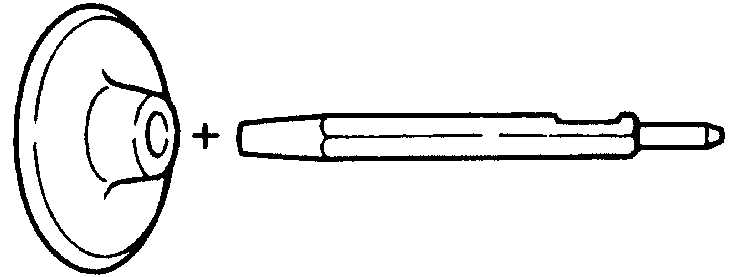 Teljes hossza: 250 mm (1) DöngölőfejKülső átmérő: 200 mmV Kotrási műveletek(1) KotrófejTeljes hossza: 410 mmV Kalapácszsír500 g (dobozban)30 g (zöld színű tubusban)A tetszés szerint választható tartozékok előzetes bejelentés nélkül bármikor változhatnak.20MagyarALKALMAZÁSOKBeton bontása, beton vésése, hornyolás, betonacél vágása és cölöpverés.Alkalmazási példák:Csővezetékek és elektromos vezetékek lefektetése, egészségügyi létesítmények telepítése, gépek beszerelése, vízellátási és csatornázási munkák, belső munkák, kikötői létesítmények, és egyéb általános építészeti munkák.AZ ÜZEMBEHELYEZÉS ELŐTTI TENNIVALÓK1. ÁramforrásÜgyeljen rá, hogy a készülék adattábláján feltüntetett feszültség értéke megegyezzen az alkalmazni kívánt hálózati feszültséggel.2. Hálózati kapcsolóÜgyeljen rá, hogy a hálózati kapcsoló KI állásba legyen kapcsolva. Ha a csatlakozódugót úgy csatlakoztatja a dugaszolóaljzatba, hogy közben a hálózati kapcsoló BE állásban van, a kéziszerszám azonnal működésbe lép, ami súlyos balesetet idézhet elő.3. Hosszabbító vezetékHa a munkaterület az áramforrástól távol található, akkor egy megfelelő keresztmetszetű és teljesítményű hosszabbító vezetéket kell alkalmazni.4. Szerszám felszerelése MEGJEGYZÉSKőzetfúró rúd vagy bontóvéső alkalmazásakor csak eredeti HITACHI alkatrészeket használjon.(1) Tisztítsa meg, majd kenje meg a szerszámszárat kenőzsírral vagy gépolajjal (1. Ábra).(2) Miközben maga felé húzza, fogassa el a leállítókart 180˚-kal az óramutató járásával megegyező irányba. Ezután helyezze be a szerszámszárat az elülső burkolaton lévő hatszögletű nyílásba (1. Ábra).(3) Rögzítse a szerszámszárat a leállítókar félfordulatú, ellentétes irányba való elforgatásával (2. Ábra).A VÉSŐKALAPÁCS HASZNÁLATA1. Húzza meg az indítókapcsolót, miután a fúrófej hegyét a bontandó felületre helyezte.Bizonyos esetekben a fúrófej hegyét erősen kell a bontandó felülethez nyomni annak érdekében, hogy az ütő mozgás elinduljon.Ez nem jelenti a szerszámgép hibás működését. Ezt a     terhelésmentes     üzemeltetést     kiküszöbölő mechanizmus okozza.2. A szerszámgépet önsúlyának felhasználásával használja. A szerszámgép teljesítménye akkor sem lesz nagyobb, ha azt erősen nyomja a munkafelülethez. A szerszámgépet csupán az ütőerő ellensúlyozásához szükséges erővel kell tartani (3. Ábra).A KENŐZSÍR LECSERÉLÉSEEz a gép légmentesen zárt kivitelű, hogy védve legyen a por bejutása, illetve a kenőzsír szabadba jutása ellen. Ezáltal a készülék hosszú időn keresztül használható a kenőzsír pótlása nélkül. A kenőanyag cseréjét az alábbiak szerint végezze.A kenőzsír cseréjének gyakőriságaVásárlás után számítva 6 havonta végezze el a szerszámgép kenését. A zsír kicserélését a legközelebbi hivatalos Hitachi Szakszerviztől kérheti.21ELLENŐRZÉS ÉS KARBANTARTÁSFIGYELEM!A súlyos sérülések elkerülése érdekében ügyeljen arra, hogy a szerszámgép KI legyen kapcsolva, és mindig húzza ki a dugaszt a hálózati csatlakozóból.1. A szerszám ellenőrzéseMivel a kitompult szerszám használata csökkenti a hatékonyságot és a motor meghibásodását okozhatja, ezért a szerszámot azonnal élezze meg, ha kopást észlel rajta.2. A rögzítő csavarok ellenőrzéseRendszeresen ellenőrizzen minden rögzítő csavart, és ügyeljen rá, hogy azok megfelelően meg legyenek szorítva. Minden meglazult csavart azonnal szorítson meg. Ennek elhanyagolása súlyos veszélyeket hordoz magában.3. A motor karbantartásaA motor tekercselése az elektromos szerszám “szíve”. Gondosan ügyeljen rá, hogy a tekercselés ne sérüljön, illetve ne kerüljön kapcsolatba olajjal vagy vízzel.4. A szénkefék ellenőrzése (4. Ábra)A motorba szénkefék vannak beépítve, melyek elhasználódnak. A kopási határ közeléig elhasználódott szénkefék motorhibákat okozhatnak. Ha a motor automatikus leállítású szénkefékkel van szerelve, akkor automatikusan leáll. Ilyenkor mindkét szénkefét újra kell cserélni, amelyek számjelzése megegyezik az ábrán látható számokkal. Ezen kívül a szénkeféket tartsa mindig tisztán és ügyeljen rá, hogy azok szabadon csúszhassanak a szénkefetartóban.5. A szénkefék cseréjeLazítsa meg a védősapka burkolatok csavarjait (hatlapfejű csavar M4´8), majd távolítsa el a védősapka burkolatokat (5. Ábra). A szénkefék védősapkáinak levétele után a szénkefék kivehetők.A szénkefék cseréje után húzza meg szabályosan azok védősapkáit, majd rögzítse biztonságosan a védősapkákat.6. Szervizelési alkatrészlista A: Alkatrész-számB: KódszámC: Használt darabszám D: MegjegyzésekFIGYELEM!A Hitachi kéziszerszámok javítását, módosítását, illetve ellenőrzését kizárólag Hitachi szakszervizben szabad elvégeztetni.Ez az alkatrészlista a szerszám javításra vagy egyéb karbantartásra egy Hitachi szakszervizbe történő bevitelekor jelent segítséget.A kéziszerszámok üzemeltetése és karbantartása során be kell tartani az adott országban érvényes biztonsági előírásokat és szabványokat.MÓDOSÍTÁSOKA Hitachi kéziszerszámok állandó tökéletesítéseken mennek át, hogy alkalmazni tudják a legújabb műszaki fejlesztések eredményeit.Éppen ezért egyes alkatrészek (azok kódszámai illetve kiviteli     módjai)     előzetes     bejelentés     nélkül megváltozhatnak.MEGJEGYZÉSA HITACHI folyamatos kutatási és fejlesztési programja következtében az itt szereplő műszaki adatok előzetes bejelentés nélkül változhatnak.MagyarA környezeti zajra és vibrációra vonatkozó információk EN60745 szerint meghatározott rezgési összértékek (háromtengelyű vektorösszeg).Vésés:Rezgési kibocsátási érték     h, Cheq = 19,9 m/s2 Bizonytalanság K = 2,3 m/s2FIGYELEMV A rezgési kibocsátási érték a szerszámgép tényleges használata során különbözhet a megadott értéktől a szerszám használatának módjaitól függően.V A kezelő védelméhez szükséges biztonsági intézkedések azonosításához, amelyek a használat tényleges körülményeinek való kitettség becslésén alapulnak (számításba véve az üzemeltetési ciklus minden részét, mint például az időket, amikor a szerszám ki van kapcsolva, és amikor üresjáratban fut a bekapcsolási időn túl).22ČeštinaOBECNÁ VAROVÁNÍ TÝKAJÍCÍ SE BEZPEČNOSTI EL. PŘÍSTROJEUPOZORNĚNÍ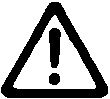 Přečtěte si všechna varování týkající se bezpečnosti a všechny pokyny.Nedodržení těchto varování a pokynů může mít za následek elektrický šok, požár a/nebo vážné zranění.Všechna varování a pokyny si uschovejte. V budoucnu se vám mohou hodit.Pojem "elektrický nástroj" v těchto varováních se vztahuje k vašemu elektrickému nástroji napájenému ze sítě (se šňůrou) nebo napájenému z baterie (bez šňůry).1) Bezpečnost na pracovištia) Udržujte vaše pracoviště čisté a dobře osvětlené. V důsledku nepořádku nebo tmy dochází k nehodám.b) Neprovozujte elektrické nástroje ve výbušném ovzduší, např. v přítomnosti hořlavých kapalin, plynů či prachu.Elektrické nástroje produkují jiskry, které by mohly zapálit prach anebo plyny.c) Během práce s elektrickým nástrojem zabraňte přístupu dětí a přihlížejících osob.Rozptylování by mohlo způsobit ztrátu vaší kontroly nad nástrojem.2) Elektrická bezpečnosta) Zástrčka elektrického nástroje musí odpovídat zásuvce.Nikdy se nepokoušejte zástrčku jakkoli upravovat. U uzemněných elektrických nástrojů nepoužívejte žádné rozbočovací zásuvky.Neupravované zástrčky a odpovídající zásuvky sníží nebezpečí elektrického šoku.b) Zabraňte kontaktu s uzemněnými povrchy jako jsou trubky, radiátory, sporáky a lednice.Je-li uzemněné vaše tělo, existuje zvýšené nebezpečí elektrického šoku.c) Nevystavujte elektrický nástroj dešti nebo vlhkým podmínkám.Voda, která vnikne do elektrického nástroje, zvýší nebezpečí elektrického šoku.d) Zacházejte správně s napájecí šňůrou. Nikdy šňůru nepoužívejte k přenášení, tahání nebo odpojování elektrického nástroje ze zásuvky.Umístěte napájecí šňůru mimo působení horka, mimo olej, ostré hrany nebo pohybující se části. Poškozené nebo zamotané šňůry zvyšují nebezpečí elektrického šoku.e) Během provozu elektrického nástroje venku používejte prodlužovací šňůru vhodnou k venkovnímu použití.Použití šňůry vhodné k venkovnímu použití snižuje nebezpečí elektrického šoku.f) Pokud je použití elektrického nástroje na vlhkém místě nevyhnutelné, použijte napájení s ochranným zařízením na zbytkový proud.Použití zařízení na zbytkový proud snižuje riziko elektrického šoku.3) Osobní bezpečnosta) Buïte pozorní, sledujte, co děláte a při práci s elektrickým nástrojem používejte zdravý rozum. Elektrický nástroj nepoužívejte, jste-li unavení nebo pod vlivem drog, alkoholu nebo léků.23Jediný okamžik nepozornosti při práci s elektrickým nástrojem může způsobit vážné zranění.b) Používejte osobní ochranné pracovní pomůcky. Vždy noste ochranu očí.Ochranné pracovní pomůcky jako respirátor, bezpečnostní obuv s protiskluzovou podrážkou, ochranná přilba nebo ochrana sluchu použité v příslušných podmínkách sníží možnost zranění.c) Zabraňte nechtěnému spuštění. Před připojením ke zdroji napájení a/nebo bateriového zdroje, zvedáním nebo přenášením elektrického nástroje se ujistěte, že je spínač v poloze vypnuto. Nošením elektrických nástrojů s prstem na vypínači nebo jejich aktivací s vypínačem v poloze zapnuto vzniká nebezpečí úrazu.d) Před zapnutím elektrického nástroje odstraňte seřizovací klíč.Klíč ponechaný připevněný k rotující části elektrického nástroje může způsobit zranění.e) Nepřehánějte to. Vždy si udržujte správné postavení a stabilitu.To umožní lepší kontrolu nad elektrickým nástrojem v nepředvídaných situacích.f) Noste správný oděv. Nenoste volné oblečení ani šperky. Vlasy, oděv a rukavice udržujte mimo pohybující se části.Volný oděv, šperky nebo dlouhé vlasy mohou být vtaženy do pohybujících se částí.g) Pokud jsou k dispozici zařízení k připojení přístrojů k odsávání a sběru prachu, ujistěte se, že jsou připojena a správně používána.Použitím zařízení ke sběru prachu lze snížit rizika související s prachem.4) Používání a péče o elektrický nástroja) Netlačte na elektrický nástroj. Používejte vždy vhodný elektrický nástroj pro danou aplikaci. Správný elektrický nástroj provede daný úkol lépe a bezpečněji, rychlostí, pro jakou byl zkonstruován.b) Nepoužívejte elektrický nástroj, pokud nefunguje jeho zapínání a vypínání pomocí vypínače. Jakýkoli elektrický nástroj, který nelze ovládat vypínačem, je nebezpečný a musí být opraven.c) Před prováděním jakéhokoli seřízení, před výměnou příslušenství nebo uskladněním elektrických nástrojů vždy nejprve odpojte zástrčku ze zdroje napájení a/ nebo odpojte bateriový zdroj.Taková preventivní opatření snižují nebezpečí nechtěného spuštění elektrického nástroje.d) Nepoužívané elektrické nástroje skladujte mimo dosah dětí a nedovolte, aby s elektrickým nástrojem pracovaly osoby, které nejsou seznámeny s ním nebo s pokyny k jeho používání. Elektrické nástroje v rukou nevyškolených uživatelů jsou nebezpečné.e) Udržujte elektrické nástroje. Kontrolujte případná vychýlení nebo sevření pohybujících se částí, poškození částí a jakékoli ostatní podmínky, které mohou mít vliv na provoz elektrických nástrojů.V případě poškození nechte elektrický nástroj před jeho dalším použitím opravit.Mnoho nehod vzniká v důsledku nesprávné údržby elektrických nástrojů.f) Udržujte řezací nástroje ostré a čisté.Správně udržované řezací nástroje s ostrými řeznými hranami se méně pravděpodobně zaseknou a lépe se ovládají.Čeština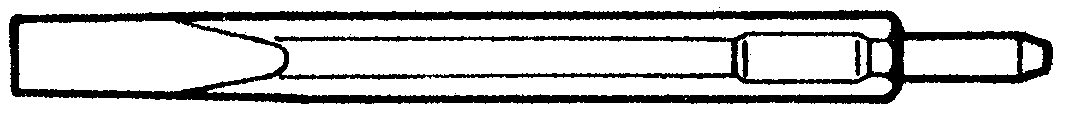 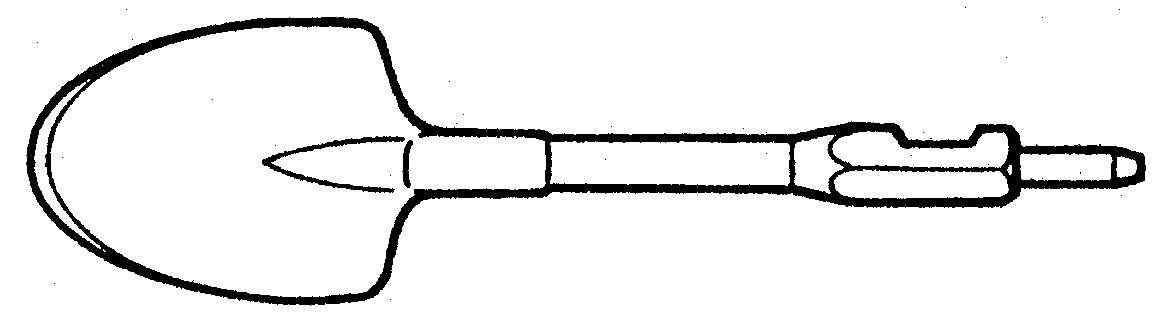 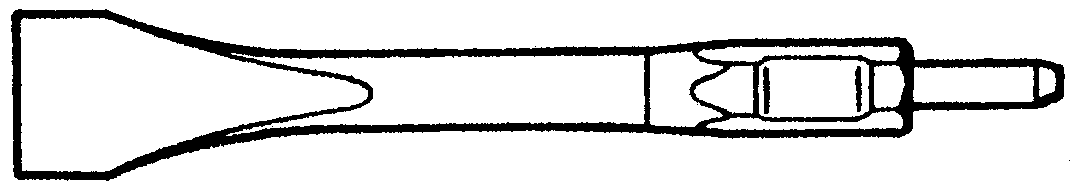 g) Elektrický nástroj, příslušenství, vsazené části atd. používejte v souladu s těmito pokyny. Berte přitom zřetel na pracovní podmínky a prováděnou práci. Použití elektrického nástroje k jinému než určenému účelu může způsobit nebezpečnou situaci.5) Servisa) Servis vašeho elektrického nástroje svěřte kvalifikovanému opraváři, který použije pouze identické náhradní díly.Tak bude i nadále zajištěna bezpečnost elektrického nástroje.PREVENTIVNÍ OPATŘENÍNedovolte přístup dětem a slabomyslným osobám. Pokud nástroje nepoužíváte, měli byste je skladovat mimo dosah dětí a slabomyslných osob.SEKACÍ KLADIVO BEZPEČNOSTNÍ UPOZORNĚNÍ1. Používejte chrániče sluchuPůsobení hluku může způsobit ztrátu sluchu.2. Použijte pomocné rukojeti dodávané s nářadím. Ztráta kontroly nad nářadím může způsobit zranění.3. Nedotýkejte se vrtáku během anebo krátce po použití. Vrták je silně zahřátý během použití a při dotyku může dojít k vážným popáleninám.4. Před započetím prací na stěnách, podlaze nebo stropech se přesvědčte, že uvnitř se nenachází žádné elektrické kabely nebo vodiče.5. Pokud máte hlavu při práci otočenou nahoru, používejte ochrannou masku.6. Řádným způsobem nastavte držák nástavce.7. Před zahájením práce se přesvědčete, že šroub je dotažený.8. Pokud pracujete ve zvýšené poloze, dávejte pozor na předměty a osoby dole.9. Pro ochranu Vašich nohou používejte ochranné boty.PARAMETRY* Zkontrolujte, prosíme, štítek na výrobku. Štítek podléhá změnám v závislosti na oblastech použití.STANDARDNÍ PŘÍSLUŠENSTVÍ(1) Kufřík........................................................................... 1 (2) Vrtný hrot ................................................................... 1 Standardní příslušenství podléhá změnám bez upozornění.DOPLŇKOVÉ PŘÍSLUŠENSTVÍ (prodává se zvláš»)V Řezání asfaltu(1) Ploché dlátoCelková délka: 410 mm Šířka: 75 mmV Sekání drážek a srážení hran(1) Dláto pro dlabání za studena Celková délka: 410 mmV Utěsňování(2) Stopka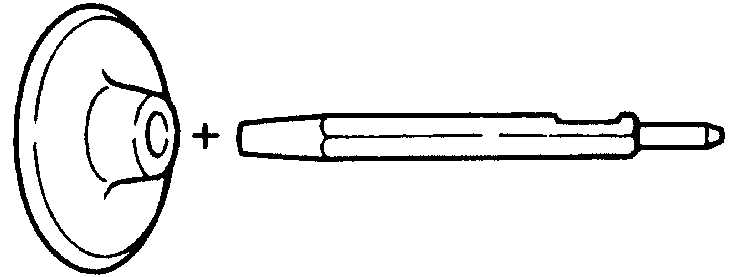 Celková délka: 250 mm (1) BeranVnější průměr: 200 mmV Vydlabávání(1) Vydlabávací dláto Celková délka: 410 mmV Vazelína kladiva500 g (v plechovce) 30 g (v zelené tubě)Doplňky podléhají změnám bez předchozího upozornění.24ČeštinaPOUŽITÍRozbíjení betonu, odsekávání betonu, sekání drážek, řezání tyčí a zarážení kůlů.Příklady použití:Instalace trubek a vodičů, instalace sanitárního zařízení, instalace strojů, vedení vody a kanalizace, vnitřní práce, přístavní zařízení a různé stavební práce.PŘED POUŽITÍM1. Zdroj napětíUjistěte se, že používaný zdroj napětí splňuje požadavky specifikované na štítku výrobku2. SpínačUjistěte se, že spínač je v poloze vypnuto. Pokud je zástrčka zasunuta v zásuvce elektrického proudu a spínač je v poloze „ON“, nástroj začne okamž itě pracovat a to může způsobit vážný úraz.3. Prodlužovací kabelPokud je pracoviště vzdáleno od zdroje, použijte prodlužovací kabel o správné tlouš»ce a kapacitě. Je třeba, aby prodlužovací kabel byl co nejkratší.4. Montáž nástroje POZNÁMKAPro nástroje, jako je např. tyč s hrotem a ploché dláto, používejte pouze originální náhradní díly HITACHI.(1) Stopku nástroje vyčistěte a potom na ni naneste slabou vrstvu tuku nebo strojního oleje (Obr. 1).(2) Otočte zajiš»ovací páčku o 180˚ ve směru chodu hodinových ručiček a zatáhněte ji k sobě. Potom nasaïte stopku nástroje do šestihranného otvoru na předním víku (Obr. 1).(3) Upněte nástroj otočením zajiš»ovací páčky o polovinu otáčky v opačném směru (Obr. 2).JAK POUŽÍVAT SEKACÍ KLADIVO1. Po přiložení hrotu nástavce na roztloukané místo stiskněte vypínač.V některých případech je nezbytné hrot nástavce silou zarazit proti roztloukanému místu, aby se zahájil nárazový pohyb.Tento jev nepředstavuje chybnou funkci nástroje. Znamená to, že je v činnosti bezpečnostní mechanizmus proti úderům při nulovém zatížení.2. Nářadí ovládejte s využitím jeho vlastní hmotnosti. Výkonnost se nezlepší i v případě, když se na nářadí působí tlakem na pracovní plochu. Držte nářadí silou dostatečnou pro zachycení reakce (Obr. 3).VÝMĚNA VAZELÍNYToto nářadí je zcela utěsněno proti únikům oleje, aby zabránilo vnikání prachu do nářadí a zabránilo se unikům maziva. Proto lze nářadí používat bez mazání po dlouhou dobu. Vyměňte tuk tak, jak je popsáno níže.Interval výměna tukuPo zakoupení vyměňte tuk po 6 měsících používání. Požádejte o výměnu tuku nejbližší Autorizované Servisní Středisko Hitachi.ÚDRŽBA A KONTROLAUPOZORNĚNÍUjistěte, že jste vypnuli přívod proudu a odpojili zástrčku z elektrické zásuvky, abyste zabránili závažným nehodám.1. Kontrola nástrojeProtože používání tupého nástroje sníží efektivitu a způsobí možné poruchy motoru, nabruste nebo vyměňte nástroj, jakmile zjistíte jeho otupení.2. Kontrola šroubůPravidelně zkontrolujte všechny šrouby a ujistěte se, že jsou správně utažené. Pokud najdete některé šrouby uvolněné, ihned je utáhněte. Neutažené šrouby mohou vést k vážnému riziku.3. Údržba motoruVinutí motoru je srdce elektrického zařízení. Ujistěte se, že vinutí není poškozené nebo vlhké vodou nebo olejem.4. Kontrola uhlíkových kartáčků (Obr. 4)Motor obsahuje uhlíkové kartáčky, které jsou opotřebitelné. Pokud se opotřebí nebo jsou na pokraji „limitu opotřebení“, může dojít k problému s motorem. Pokud je použit automatický uhlíkový kartáček se samozastavením, dojde k automatickému zastavení motoru. Pokud se tak stane, vyměňte oba kartáčky za nové se stejnými čísly, jako je uvedeno na obrázku. Navíc vždycky zajistěte, aby byly kartáčky čisté, a aby se volně pohybovaly v držácích.5. Výměna uhlíkových kartáčkůUvolněte šrouby (šroub s vnitřním šestihranem M4´8) krytů víka, potom kryty víka demontujte (Obr. 5). Po demontáži krytek kartáčků lze uhlíkové kartáčky vyjmout. Po výměně uhlíkových kartáčků dotáhněte krytky kartáčků a namontujte náležitým způsobem kryty víka.6. Seznam servisních položek A: Číslo položkyB: Kód položky C: Číslo použití D: PoznámkyPOZOROprava, modifikace a inspekce zařízení Hitachi musí být prováděny autorizovaným servisním střediskem Hitachi.Tento seznam servisních položek bude pomocí, předložíte-li jej s vaším zařízením autorizovanému servisnímu středisku Hitachi společně s požadavkem na opravu nebo další servis.Při obsluze a údržbě elektrických zařízení musí být dodržovány bezpečnostní předpisy a normy platné v každé zemi, kde je výrobek používán.MODIFIKACEVýrobky firmy Hitachi jsou neustále zdokonalovány a modifikovány tak, aby se zavedly nejposlednější výsledky výzkumu a vývoje.Následně, některé díly (např. čísla kódů nebo návrh) mohou být změněny bez předešlého oznámení.POZNÁMKAVlivem stále pokračujícího výzkumného a vývojového programu HITACHI mohou zde uvedené parametry podléhat změnám bez předchozího upozornění.25ČeštinaInformace o hluku a vibracíchCelkové hodnoty vibrací (vektorový součet triax) stanovené dle normy EN60745.Sekání:Hodnota vibračních emisí     h, Cheq =19,9 m/s2 Nejistota K = 2,3 m/s2UPOZORNĚNÍV Hodnota vibračních emisí během vlastního používání elektrického přístroje se může od deklarované hodnoty lišit v závislosti na způsobu použití přístroje.V Pro identifikaci bezpečnostních opatření k ochraně obsluhy založených na odhadu vystavení vlivům v daných podmínkách použití (v úvahu bereme všechny části pracovního cyklu, jako jsou doby, kdy je přístroj vypnutý, a kdy běží naprázdno připočtených k době spouštění).26TürkçeGENEL ELEKTRÓKLÓ ALET GÜVENLÓK UYARILARIDÓKKAT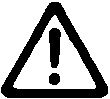 Tüm güvenlik uyarılarını ve tüm talimatları okuyun. Uyarılara ve talimatlara uyulmaması elektrik çarpmasına, yangına ve/veya ciddi yaralanmaya neden olabilir.Bu kılavuzu gelecekte baßvurmak üzere saklayın. Uyarılarda kullanılan "elektrikli alet" terimi, ßebeke elektriåiyle çalıßan (kablolu) veya pille çalıßan (kablosuz) elektrikli aletinizi belirtir.1) Çalıßma alanının güvenliåia) Çalıßma alanı temiz ve iyi aydınlatılmıß olmalıdır. Daåınık veya karanlık alanlar kazalara davetiye çıkarır.b) Elektrikli aletleri yanıcı sıvı, gaz veya toz patlayıcı maddelerin bulunduåu ortamlarda çalıßtırmayın. Elektrikli aletlerin çıkardıåı kıvılcımlar toz veya gaz halindeki bu maddeleri ateßleyebilir.c) Bir elektrikli aletle çalıßırken çocukları ve izleyicileri uzaklaßtırın.Dikkatinizin daåılması kontrolü kaybetmenize neden olabilir.2) Elektrik güvenliåia) Elektrikli aletin fißi elektrik prizine uygun olmalıdır. Fißi herhangi bir ßekilde deåißtirmeyin. Topraklanmıß elektrikli aletlerle herhangi bir adaptör kullanmayın.Fißlerde deåißiklik yapılmaması ve uygun prizlerde kullanılması elektrik çarpma riskini azaltacaktır.b) Borular, radyatörler, fırınlar ve buzdolapları gibi topraklanmıß yüzeylerle gövde temasından kaçının. Vücudunuzun toprakla temasa geçmesi halinde elektrik çarpma riski artar.c) Elektrikli aletleri yaåmura veya ıslak ortamlara maruz bırakmayın.Elektrikli alete su girmesi elektrik çarpma riskini artıracaktır.d) Elektrik kablosuna zarar vermeyin. Elektrikli aleti taßımak, çekmek veya fißini prizden çıkarmak için kabloyu kullanmayın.Kabloyu ısıdan, yaådan, keskin kenarlardan veya hareketli parçalardan uzak tutun.Hasar görmüß veya dolaßmıß kablolar elektrik çarpma riskini artırır.e) Elektrikli aleti açık alanda kullanırken, açık alanda kullanıma uygun bir uzatma kablosu kullanın.Açık alanda kullanıma uygun bir kablo kullanılması elektrik çarpma riskini azaltır.f) Eåer bir elektrikli aletin ıslak bir yerde kullanılması kaçınılmaz ise, artık akım cihazıyla (RCD) korunan bir güç kaynaåı kullanın.RCD kullanılması elektrik çarpma riskini azaltır.3) Kißisel emniyeta) Bir elektrikli alet kullanırken daima tetikte olun; yaptıåınız ißi izleyin ve saåduyulu davranın.Aleti yorgunken, alkol veya ilaç etkisi altındayken kullanmayın.Elektrikli aletleri kullanırken göstereceåiniz bir anlık dikkatsizlik ciddi yaralanmayla sonuçlanabilir.b) Kißisel koruyucu donanım kullanın. Daima koruyucu gözlük takın.Uygun koßullar için kullanılan toz maskesi, kaymaz emniyet ayakkabıları, kask veya kulak koruyucu gibi koruyucu ekipmanlar yaralanmaları azaltacaktır.27c) Aletin istenmeden çalıßmasını engelleyin. Aleti güç kaynaåına ve/veya akü ünitesine baålamadan, kaldırmadan veya taßımadan önce, güç düåmesinin kapalı konumda olduåundan emin olun.Elektrikli aletleri parmaåınız güç düåmesinin üzerinde olarak taßımanız veya güç düåmesi açılmıß durumda fißini takmanız kazalara davetiye çıkarır.d) Aletin gücünü açmadan önce alet üzerindeki ayar veya somun anahtarlarını çıkarın.Aletin dönen parçalarından birine baålı kalan bir somun anahtarı veya ayar anahtarı yaralanmaya yol açabilir.e) Çok fazla yaklaßmayın. Uygun bir adım mesafesi bırakın ve sürekli olarak dengenizi koruyun. Böylece, beklenmedik durumlarda aleti daha iyi kontrol etmeniz mümkün olur.f) Uygun ßekilde giyinin. Bol elbiseler giymeyin ve takı eßyaları takmayın. Saçlarınızı, elbisenizi ve eldivenlerinizi hareketli parçalardan uzak tutun.Bol elbiseler, takılar veya uzun saçlar hareketli parçalara takılabilir.g) Eåer toz çekme ve toplama baålantıları için gerekli aygıtlar saålanmıßsa, bunların baålı olduåundan ve doåru ßekilde kullanıldıåından emin olun.Toz toplama kullanımı, tozla ilißkili tehlikeleri azaltabilir.4) Elektrikli aletin kullanımı ve bakımıa) Elektrikli aleti zorlamayın. Yapacaåınız iß için doåru alet kullanın.Doåru alet, ißinizi daha iyi ve tasarlanmıß olduåu hız deåerinde daha güvenli ßekilde yapacaktır.b) Elektrikli alet güç düåmesinden açılıp kapanmıyorsa, aleti kullanmayın.Güç düåmesiyle kontrol edilemeyen bir alet tehlikelidir ve tamir edilmeden kullanılmamalıdır.c) Herhangi bir ayar yapmadan, aksesuarları deåißtirmeden veya aleti saklamadan önce fißi güç kaynaåından ve/veya akü ünitesinden sökün.Bu koruyucu güvenlik önlemleri, elektrikli aletin kazayla çalıßma riskini azaltır.d) Atıl durumdaki elektrikli aletleri çocukların ulaßamayacaåı bir yerde saklayın ve elektrikli alet ve bu kullanım talimatları hakkında bilgi sahibi olmayan kißilerin aleti kullanmasına izin vermeyin. Elektrikli aletler eåitimsiz kullanıcıların elinde tehlikelidir.e) Elektrikli aletin bakımını yapın. Hareketli parçalarda yanlıß hizalanma veya sıkıßma olup olmadıåını, kırık parça olup olmadıåını ve elektrikli aletin çalıßmasını etkileyebilecek diåer koßulları kontrol edin.Eåer hasar varsa, kullanmadan önce aleti tamir ettirin.Kazaların çoåu elektrikli aletlere kötü bakım ißlemleri uygulanmasından kaynaklanmaktadır.f) Aletleri keskin ve temiz tutun.Uygun ßekilde bakımı yapılan, keskin kenarlara sahip aletlerin sıkıßma ihtimali daha azdır ve kontrol edilmesi daha kolaydır.g) Elektrikli aleti, aksesuarları, uçları, v.b., bu talimatlara uygun ßekilde, çalıßma koßullarını ve yapılacak ißi göz önünde bulundurarak kullanın.Elektrikli aletin amaçlanan kullanımlardan farklı ißlemler için kullanılması tehlikeli bir duruma yol açabilir.5) Servisa) Elektrikli aletinizin servisini sadece orijinal yedek parçalar kullanmak suretiyle uzman bir tamirciye yaptırın.Böylece, elektrikli aletin güvenli kullanımı saålanacaktır.Türkçe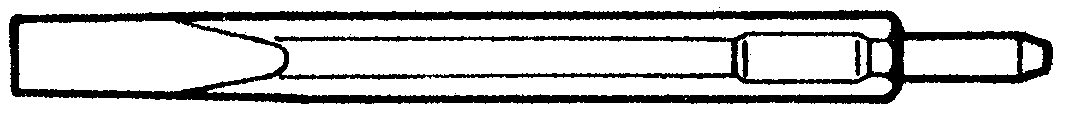 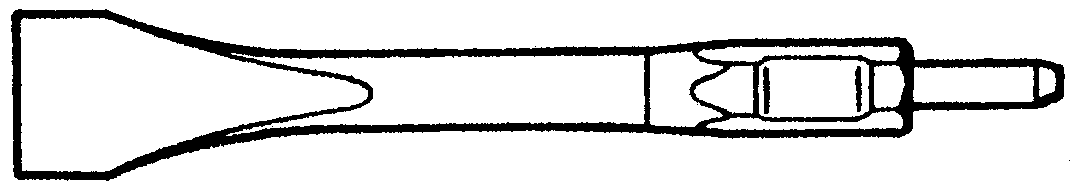 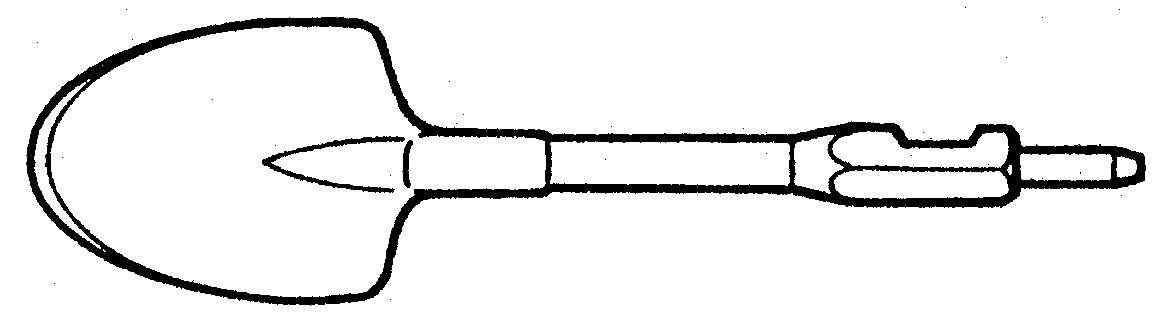 ÖNLEMÇocukları ve zayıf kißileri uzak tutun.Alet, kullanılmadıåı zamanlarda çocukların ve zayıf kißilerin ulaßamayacaåı bir yerde saklanmalıdır.KIRICI ÓÇÓN GÜVENLÓK UYARILARI1. Kulak koruyucusu takınGürültüye maruz kalma ißitme kaybına yol açabilir. 2. Aletle gelen yardımcı kolları kullanın.Kontrolü kaybetme yaralanmaya yol açabilir.3. Aleti kullandıktan hemen sonra matkap ucuna dokunmayın. Kullanım sırasında matkap ucu aßırı ısınır ve ciddi yanıklara neden olabilir.4. Duvar, yer veya tavan kırma, parçalama veya delme ißine baßlamadan önce gömülü elektrik kablolarının veya boruların çalıßacaåınız yerden geçmediåinden kesinlikle emin olun.5. Baßınız yukarıya dönük ßekilde çalıßırken, maske takın. 6. Ucu düzgün ve doåru bir ßekilde oturtunuz.7. Óße baßlamadan önce, vida sıkılıåını kontrol ediniz. 8. Yerden yüksek konumda çalıßırken, aßaåınızdaki kißilereve cisimlere dikkat ediniz.9. Ayaåınıza uygun korucu ayakkabı giyiniz.TEKNÓK ÖZELLÓKLER* Bu deåer bölgeden bölgeye deåißiklik gösterdiåi için ürünün üzerindeki plakayı kontrol etmeyi unutmayın.STANDART AKSESUARLAR(1) Çanta .......................................................................... 1 (2) Sivri Keski.................................................................. 1 Standart aksesuarlarda önceden bildirimde bulunulmadan deåißiklik yapılabilir.ÓSTEÅE BAÅLI AKSESUARLAR (ayrıca satılır)V Asfalt kesme(1) Geniß yassı keskiToplam uzunluk: 410 mm Genißlik:     75 mmV Yiv açma ve bordür yapma(1) Yassı keskiToplam uzunluk: 410 mmV Sıkıßtırma(2) Sap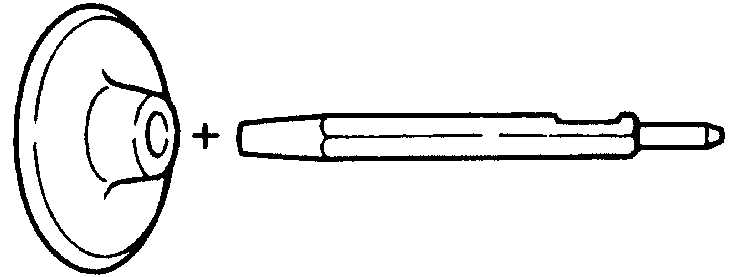 Toplam uzunluk: 250 mm(1) Sıkıßtırma Çekici Dıß çap: 200 mmV Kazma ißleri(1) KürekToplam uzunluk: 410 mmV Kırıcı gresi500 gr (teneke kutuda) 30 gr (yeßil tüp içinde)Ósteåe baålı aksesuarlarda önceden bildirimde bulunulmadan deåißiklik yapılabilir.UYGULAMALARBeton kırma, beton parçalama, oyuk açma, çubuk kesme ve kazık çakma.Uygulama örnekleri:Boru ve kablo tesisatı çekme, sıhhi tesisat ißleri, makine kurulumu, su tedarik ve drenaj ißleri, iç mekan ißleri, barınak tesisleri ve diåer inßaat ißleri.ALETÓ KULLANMADAN ÖNCE1. Güç kaynaåıKullanılan güç kaynaåının, ürünün üzerinde bulunan plakada belirtilen güç gerekliliklerine uygun olduåundan emin olun.2. Açma/ Kapama anahtarıAçma/ kapama anahtarının OFF konumunda olduåundan emin olun. Açma/ kapama anahtarı ON konumundayken aletin fißi prize takılırsa, alet derhal çalıßmaya baßlar ve ciddi kazalar meydana gelebilir.28Türkçe3. Uzatma kablosuÇalıßma alanı güç kaynaåından uzakta olduåunda, yeterli kalınlıkta ve belirtilen gücü kaldırabilen bir uzatma kablosu kullanın. Uzatma kablosu olabildiåince kısa tutulmalıdır.4. Aletin Takılması NOTSivri keski ve yassı keski vb. gibi takımları kullanırken, sadece orijinal HITACHI parçalarını kullanın.(1) Takımın sap kısmını temizledikten sonra üzerine gres yaåı veya makine yaåı sürün (Íekil 1).(2) Durdurma kolunu kendinize doåru çekerken, kolu 180° derece saat yönünde çevirin. Sonra takım sapını ön kapaåın üzerindeki altıgen deliåin içersine oturtun (Íekil 1).(3) Durdurma kolunu ters yönde yarım dönüß çevirerek aleti kenetleyin (Íekil 2).KIRICININ KULLANILMASI1. Takımın ucunu kırma pozisyonuna yerleßtirdikten sonra tetik düåmesine basın.Bazı durumlarda darbe hareketini baßlatabilmek için, takımın ucunu kırma pozisyonunda zorlayarak delik açmak gerekebilir.Bu aletin herhangi bir bozukluåu olduåu anlamına gelmez. Aksine, yüksüz darbelemeye karßı koruyucu mekanizmasının çalıßtıåı anlamına gelir.2. Aleti boß aåırlıåınla çalıßtırın. Aleti çalıßma yüzeyine bastırmak veya zorlayarak itmek aletin performansını artırmaz. Aleti sadece geri tepme gücüne karßılık verecek bir güçle tutun (Íekil 3).GRESÓN DEÅÓÍTÓRÓLMESÓBu alet toza karßı koruma saålamak ve yaålama maddesi sızıntılarını önlemek için tamamen hava geçirmez bir yapıya sahiptir. Bu nedenle yaålama gerektirmeden uzun süre kullanılabilir. Gresi yaåını aßaåıdaki gibi deåißtirebilirsiniz. Gres Deåißtirme SüresiSatın alımdan sonra her 6 aylık kullanım süresinde gres yaåını deåißtirin. Gres yaåı deåißimi için en yakın Hitachi Yetkili Servis Merkezini arayın.BAKIM VE ÓNCELEMEDÓKKATCiddi kazalara karßı korunmak üzere, aletin kapalı (OFF) ve elektrik baålantısının kesik olduåundan emin olun.1. Takımın incelenmesiKörelmiß takım kullanmak verimliliåi düßüreceåi ve motorun bozulmasına yol açabileceåi için, aßınma gördüåünüz anda takımlarınızı bileyin veya deåißtirin.2. Montaj vidalarının incelenmesiTüm montaj vidalarını düzenli olarak inceleyin ve saålam ßekilde sıkılı olduåundan emin olun. Gevßeyen vidaları derhal sıkın. Gevßemiß vidalar ciddi tehlikelere yol açabilir.3. Motorun incelenmesiMotor biriminin sargıları, bu aåır iß aletinin “kalbidir”. Sargının hasar görmediåinden ve/veya yaå ya da su ile ıslanmadıåından emin olun.4. Kömürlerin incelenmesi (Íekil 4)Motorda tükenen parçalar olan kömürler bulunur. Kömürler aßındıåında veya “yıpranma limitine”29geldiåinde, motorda sorun olma ihtimali doåar. Otomatik durduran kömür kullanılıyorsa, motor otomatik olarak durur. Böyle bir durumda, ßekilde gösterildiåi gibi eski kömürleri, üzerlerinde aynı kömür numarası bulunan yenileriyle deåißtirin. Ayrıca, kömürleri her zaman temiz tutun ve kömür tutucular arasında rahatça kayabildiåinden emin olun.5. Kömürlerin deåißtirilmesiArka kapakların vidalarını (Altıgen yuva cıvata baßı M4x8) sökün ve arka kapakları çıkartın (Íekil 5). Arka kapakları söktükten sonra kömürler de sökülebilir. Kömürleri deåißtirdikten sonra kömür kapaklarını sıkıßtırın ve arka kapakları yerini sıkıca oturtun.6. Servis parçaları listesi A: Parça no.B: Kod no.C: Kullanılan sayı D: AçıklamalarDÓKKATHitachi Aåır Óß Aletlerinin bakımı, deåißtirilmesi ve incelenmesi, Hitachi Yetkili Servis Merkezlerince gerçekleßtirilmelidir.Bu Parça Listesi, tamir veya herhangi baßka bir bakım gerektiåinde Hitachi Yetkili Servis Merkezine çok yardımcı olur.Aåır iß aletlerinin kullanımı ve bakımı konusunda her ülkede yürürlükte olan güvenlik düzenlemelerine ve standartlarına uygun davranılmalıdır.DEÅÍÓKLÓKLERHitachi Aåır Óß Aletleri en son teknolojik ilerlemelere uygun olarak sürekli deåißtirilmekte ve gelißtirilmektedir. Dolaysyla ısıyla, bazı kısımlarda (örneåin kod numaraları ve/veya tasarım gibi) önceden bildirimde bulunulmadan deåißiklik yapılabilir.NOTHITACHI’nin süregelen araßtırma ve gelißtirme programına baålı olarak burada belirtilen teknik özelliklerde önceden bildirimde bulunulmadan deåißiklik yapılabilir.Havadan yayılan gürültü ve titreßimle ilgili bilgiler EN60745'e göre belirlenen toplam vibrasyon deåerleri (üç eksenli vektör toplamı).Sıyırma:Vibrasyon emisyon deåeri     h, Cheq = 19,9 m/s2 Belirsizlik K = 2,3 m/s2DÓKKATV Elektrikli aletin kullanımı sırasında vibrasyon emisyonu aletin kullanma ßekline baålı olarak belirtilen deåerden farklılık gösterebilir.V Gerçek kullanım koßullarında tahmini maruz kalma hesabını esas alarak (kullanım süresine ilave olarak aletin kapatıldıåı ve rölantide çalıßtıåı zamanlarda çalıßma çevriminde yer alan tüm parçaları dikkate almak suretiyle) operatörü korumak için gerekli güvenlik önlemlerini belirlemek için.PyccÍËÈOÅôàE èPABàãA ÅEÂOèACHOCTà èPà PAÅOTE C ùãEKTPOàHCTPìMEHTOMèPEÑìèPEÜÑEHàE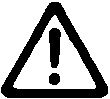 èpoäÚËÚe Çce ÔpaÇËÎa ÄeÁoÔacÌocÚË Ë ËÌcÚpyÍáËË.He ÇêÔoÎÌeÌËe ÔpaÇËÎ Ë ËÌcÚpyÍáËÈ ÏoÊeÚ ÔpËÇecÚË Í ÔopaÊeÌËï íÎeÍÚpËäecÍËÏ ÚoÍoÏ, ÔoÊapy Ë/ËÎË cepëeÁÌoÈ ÚpaÇÏe.àcÔoÎëÁoÇaÌËe åÌypa, ÔpeÀÌaÁÌaäeÌÌoÖo ÀÎÓ paÄoÚê ÇÌe ÔoÏeçeÌËÈ,     yÏeÌëåËÚ     oÔacÌocÚë     ÔopaÊeÌËÓ íÎeÍÚpËäecÍËÏ ÚoÍoÏ.f) èpË íÍcÔÎyaÚaáËË íÎeÍÚpoËÌcÚpyÏeÌÚa Ço ÇÎaÊÌoÈ cpeÀe, ËcÔoÎëÁyÈÚe ycÚpoÈcÚÇo ÁaçËÚÌoÖo oÚÍÎïäeÌËÓ (RCD) ËcÚoäÌËÍa ÔËÚaÌËÓ.àcÔoÎëÁoÇaÌËe RCD yÏeÌëåËÚ oÔacÌocÚë ÔopaÊeÌËÓ íÎeÍÚpËäecÍËÏ ÚoÍoÏ.CoxpaÌÓÈÚe Çce ÔpaÇËÎa Ë ËÌcÚpyÍáËË Ìa ÄyÀyçee.TepÏËÌ "íÎeÍÚpoËÌcÚpyÏeÌÚ" Ç ÍoÌÚeÍcÚe Çcex Ïep ÔpeÀocÚopoÊÌocÚË oÚÌocËÚcÓ Í íÍcÔÎyaÚËpyeÏoÏy BaÏË íÎeÍÚpoËÌcÚpyÏeÌÚy c ÔËÚaÌËeÏ oÚ ceÚeÇoÈ poÁeÚÍË (c ceÚeÇêÏ åÌypoÏ) ËÎË íÎeÍÚpoËÌcÚpyÏeÌÚy c ÔËÚaÌËeÏ oÚ aÍÍyÏyÎÓÚopÌoÈ ÄaÚapeË (ÄecÔpoÇoÀÌoÏy).1) ÅeÁoÔacÌocÚë Ìa paÄoäeÏ ÏecÚea) èoÀÀepÊËÇaÈÚe äËcÚoÚy Ë xopoåee ocÇeçeÌËe Ìa paÄoäeÏ ÏecÚe.ÅecÔopÓÀoÍ Ë ÔÎoxoe ocÇeçeÌËe ÔpËÇoÀÓÚ Í ÌecäacÚÌêÏ cÎyäaÓÏ.b) He	ËcÔoÎëÁyÈÚe	íÎeÍÚpoËÌcÚpyÏeÌÚê	Ço ÇÁpêÇooÔacÌêx oÍpyÊaïçËx ycÎoÇËÓx, ÌaÔpËÏep, Ç ÌeÔocpeÀcÚÇeÌÌoÈ ÄÎËÁocÚË oÖÌeoÔacÌêx ÊËÀÍocÚeÈ, ÖopïäËx ÖaÁoÇ ËÎË ÎeÖÍoÇocÔÎaÏeÌÓïçeÈcÓ ÔêÎË. ùÎeÍÚpoËÌcÚpyÏeÌÚê ÔopoÊÀaïÚ ËcÍpê, ÍoÚopêe ÏoÖyÚ ÇocÔÎaÏeÌËÚë ÔêÎë ËÎË ËcÔapeÌËÓ.c) ÑepÊËÚe ÀeÚeÈ Ë ÌaÄÎïÀaïçËx Ìa ÄeÁoÔacÌoÏ paccÚoÓÌËË	Ço	ÇpeÏÓ	íÍcÔÎyaÚaáËË íÎeÍÚpoËÌcÚpyÏeÌÚa.OÚÇÎeäeÌËe ÇÌËÏaÌËÓ ÏoÊeÚ cÚaÚë ÀÎÓ Bac ÔpËäËÌoÈ ÔoÚepË yÔpaÇÎeÌËÓ.2) ùÎeÍÚpoÄeÁoÔacÌocÚëa) CeÚeÇêe ÇËÎÍË íÎeÍÚpoËÌcÚpyÏeÌÚoÇ ÀoÎÊÌê cooÚÇeÚcÚÇoÇaÚë ceÚeÇoÈ poÁeÚÍe.HËÍoÖÀa Ìe ÏoÀËÙËáËpyÈÚe åÚeÔceÎëÌyï ÇËÎÍy ÌËÍoËÏ oÄpaÁoÏ.He ËcÔoÎëÁyÈÚe ÌËÍaÍËe aÀaÔÚepÌêe ÔepexoÀÌËÍË c ÁaÁeÏÎeÌÌêÏË	(ÁaÏÍÌyÚêÏË	Ìa	ÁeÏÎï) íÎeÍÚpoËÌcÚpyÏeÌÚaÏË.HeÏoÀËÙËáËpoÇaÌÌêe     åÚeÔceÎëÌêe     ÇËÎÍË     Ë cooÚÇeÚcÚÇyïçËe ËÏ ceÚeÇêe poÁeÚÍË yÏeÌëåaÚ oÔacÌocÚë ÔopaÊeÌËÓ íÎeÍÚpËäecÍËÏ ÚoÍoÏ.b) He ÔpËÍacaÈÚecë ÚeÎoÏ Í ÁaÁeÏÎeÌÌêÏ ÔoÇepxÌocÚÓÏ, ÌaÔpËÏep, Í ÚpyÄoÔpoÇoÀaÏ, paÀËaÚopaÏ, ÍyxoÌÌêÏ ÔÎËÚaÏ Ë xoÎoÀËÎëÌËÍaÏ.EcÎË Baåe ÚeÎo coÔpËÍocÌeÚcÓ c ÁaÁeÏÎeÌÌêÏË ÔoÇepxÌocÚÓÏË, ÇoÁpacÚeÚ oÔacÌocÚë ÔopaÊeÌËÓ íÎeÍÚpËäecÍËÏ ÚoÍoÏ.c) He ÔoÀÇepÖaÈÚe íÎeÍÚpoËÌcÚpyÏeÌÚê ÀeÈcÚÇËï ÇoÀê ËÎË ÇÎaÖË.èpË ÔoÔaÀaÌËË ÇoÀê Ç íÎeÍÚpoËÌcÚpyÏeÌÚ ÇoÁpacÚeÚ oÔacÌocÚë ÔopaÊeÌËÓ íÎeÍÚpËäecÍËÏ ÚoÍoÏ.d) èpaÇËÎëÌo oÄpaçaÈÚecë co åÌypoÏ. HËÍoÖÀa Ìe ÔepeÌocËÚe íÎeÍÚpoËÌcÚpyÏeÌÚ, ÇÁÓÇåËcë Áa åÌyp, Ìe ÚÓÌËÚe Áa åÌyp Ë Ìe ÀepÖaÈÚe Áa åÌyp c áeÎëï oÚcoeÀËÌeÌËÓ íÎeÍÚpoËÌcÚpyÏeÌÚa oÚ ceÚeÇoÈ poÁeÚÍË. PacÔoÎaÖaÈÚe åÌyp ÔoÀaÎëåe oÚ ËcÚoäÌËÍoÇ ÚeÔÎa, ÌeÙÚeÔpoÀyÍÚoÇ, ÔpeÀÏeÚoÇ c ocÚpêÏË ÍpoÏÍaÏË Ë ÀÇËÊyçËxcÓ ÀeÚaÎeÈ.èoÇpeÊÀeÌÌêe ËÎË ÁaÔyÚaÌÌêe åÌypê yÇeÎËäËÇaïÚ oÔacÌocÚë ÔopaÊeÌËÓ íÎeÍÚpËäecÍËÏ ÚoÍoÏ.e) èpË íÍcÔÎyaÚaáËË íÎeÍÚpoËÌcÚpyÏeÌÚa ÇÌe ÔoÏeçeÌËÈ, ËcÔoÎëÁyÈÚe yÀÎËÌËÚeÎëÌêÈ åÌyp, ÔpeÀÌaÁÌaäeÌÌêÈ ÀÎÓ ËcÔoÎëÁoÇaÌËÓ ÇÌe ÔoÏeçeÌËÓ.3) ãËäÌaÓ ÄeÁoÔacÌocÚëa) ÅyÀëÚe ÖoÚoÇê Í ÌeoÊËÀaÌÌêÏ cËÚyaáËÓÏ, ÇÌËÏaÚeÎëÌo cÎeÀËÚe Áa cÇoËÏË ÀeÈcÚÇËÓÏË Ë pyÍoÇoÀcÚÇyÈÚecë     ÁÀpaÇêÏ     cÏêcÎoÏ     ÔpË íÍcÔÎyaÚaáËË íÎeÍÚpoËÌcÚpyÏeÌÚa.He ËcÔoÎëÁyÈÚe íÎeÍÚpoËÌcÚpyÏeÌÚ, ÍoÖÀa Bê ycÚaÎË ËÎË ÌaxoÀËÚecë ÔoÀ ÇÎËÓÌËeÏ ÌapÍoÚËÍoÇ, aÎÍoÖoÎÓ ËÎË ÎeÍapcÚÇeÌÌêx ÔpeÔapaÚoÇ.MÖÌoÇeÌÌaÓ ÔoÚepÓ ÇÌËÏaÌËÓ ÇoÇpeÏÓ íÍcÔÎyaÚaáËË íÎeÍÚpoËÌcÚpyÏeÌÚoÇ ÏoÊeÚ ÔpËÇecÚË Í cepëeÁÌoÈ ÚpaÇÏe.b) àcÔoÎëÁyÈÚe ËÌÀËÇËÀyaÎëÌêe cpeÀcÚÇa ÁaçËÚê. BceÖÀa ÌaÀeÇaÈÚe cpeÀcÚÇa ÁaçËÚê ÖÎaÁ.ÂaçËÚÌoe cÌapÓÊeÌËe, ÌaÔpËÏep, ÔpoÚËÇoÔêÎeÇoÈ pecÔËpaÚop, ÁaçËÚÌaÓ oÄyÇë c ÌecÍoÎëÁÍoÈ ÔoÀoåÇoÈ, ÁaçËÚÌêÈ åÎeÏ-ÍacÍa ËÎË cpeÀcÚÇa ÁaçËÚê opÖaÌoÇ cÎyxa, ËcÔoÎëÁyeÏêe ÀÎÓ cooÚÇeÚcÚÇyïçËx ycÎoÇËÈ, yÏeÌëåaÚ ÚpaÇÏê.c) àÁÄeÖaÈÚe ÌeÔpeÀÌaÏepeÌÌoÖo ÇÍÎïäeÌËÓ ÀÇËÖaÚeÎÓ. ìÄeÀËÚecë Ç ÚoÏ, äÚo ÇêÍÎïäaÚeÎë ÌaxoÀËÚcÓ Ç ÔoÎoÊeÌËË ÇêÍÎïäeÌËÓ ÔepeÀ ÔoÀÌËÏaÌËeÏ, ÔepeÌocÍoÈ ËÎË ÔoÀcoeÀËÌeÌËeÏ Í ceÚeÇoÈ poÁeÚÍe Ë/ ËÎË ÔopÚaÚËÇÌoÏy ÄaÚapeÈÌoÏy ËcÚoäÌËÍy ÔËÚaÌËÓ. èepeÌocÍa íÎeÍÚpoËÌcÚpyÏeÌÚoÇ, ÍoÖÀa Bê ÔaÎeá ÀepÊËÚe Ìa ÇêÍÎïäaÚeÎe, ËÎË ÔoÀcoeÀËÌeÌËe íÎeÍÚpoËÌcÚpyÏeÌÚoÇ Í ceÚeÇoÈ poÁeÚÍe, ÍoÖÀa ÇêÍÎïäaÚeÎë ÄyÀeÚ ÌaxoÀËÚëcÓ Ç ÔoÎoÊeÌËË ÇÍÎïäeÌËÓ, ÔpËÇoÀËÚ Í ÌecäacÚÌêÏ cÎyäaÓÏ.d) CÌËÏËÚe Çce peÖyÎËpoÇoäÌêe ËÎË ÖaeäÌêe ÍÎïäË ÔepeÀ ÇÍÎïäeÌËeÏ íÎeÍÚpoËÌcÚpyÏeÌÚa.ÉaeäÌêÈ ËÎË peÖyÎËpoÇoäÌêÈ ÍÎïä, ocÚaÇÎeÌÌêÈ ÔpËÍpeÔÎeÌÌêÏ	Í	ÇpaçaïçeÈcÓ	ÀeÚaÎË íÎeÍÚpoËÌcÚpyÏeÌÚa, ÏoÊeÚ ÔpËÇecÚË Í ÔoÎyäeÌËï ÚpaÇÏê.e) He ÚepÓÈÚe ycÚoÈäËÇocÚë. Bce ÇpeÏÓ ËÏeÈÚe ÚoäÍy oÔopê Ë coxpaÌÓÈÚe paÇÌoÇecËe.ùÚo ÔoÏoÊeÚ Îyäåe yÔpaÇÎÓÚë íÎeÍÚpoËÌcÚpyÏeÌÚoÏ Ç ÌeÔpeÀÇËÀeÌÌêx cËÚyaáËÓx.f) OÀeÇaÈÚecë ÌaÀÎeÊaçËÏ oÄpaÁoÏ. He ÌaÀeÇaÈÚe ÔpocÚopÌyï oÀeÊÀy ËÎË ïÇeÎËpÌêe ËÁÀeÎËÓ. ÑepÊËÚe ÇoÎocê, oÀeÊÀy Ë ÔepäaÚÍË ÍaÍ ÏoÊÌo ÀaÎëåe oÚ ÀÇËÊyçËxcÓ äacÚeÈ.èpocÚopÌaÓ oÀeÊÀa, ïÇeÎËpÌêe ËÁÀeÎËÓ ËÎË ÀÎËÌÌêe ÇoÎocê ÏoÖyÚ ÔoÔacÚë Ç ÀÇËÊyçËecÓ äacÚË.g) EcÎË ÔpeÀycÏoÚpeÌê ycÚpoÈcÚÇa ÀÎÓ ÔpËcoeÀËÌeÌËÓ ÔpËcÔocoÄÎeÌËÈ ÀÎÓ oÚÇoÀa Ë cÄopa ÔêÎË, yÄeÀËÚecë Ç ÚoÏ, äÚo oÌË ÔpËcoeÀËÌeÌê Ë ËcÔoÎëÁyïÚcÓ ÌaÀÎeÊaçËÏ oÄpaÁoÏ.àcÔoÎëÁoÇaÌËe ÀaÌÌêx ycÚpoÈcÚÇ ÏoÊeÚ yÏeÌëåËÚë oÔacÌocÚË, cÇÓÁaÌÌêe c ÔêÎëï.4) ùÍcÔÎyaÚaáËÓ Ë oÄcÎyÊËÇaÌËe íÎeÍÚpoËÌcÚpyÏeÌÚoÇa) He ÔepeÖpyÊaÈÚe íÎeÍÚpoËÌcÚpyÏeÌÚ. àcÔoÎëÁyÈÚe ÌaÀÎeÊaçËÈ	ÀÎÓ	BaåeÖo	ÔpËÏeÌeÌËÓ íÎeÍÚpoËÌcÚpyÏeÌÚ.HaÀÎeÊaçËÈ íÎeÍÚpoËÌcÚpyÏeÌÚ ÄyÀeÚ ÇêÔoÎÌÓÚë paÄoÚy Îyäåe Ë ÌaÀeÊÌee Ç ÚoÏ peÊËÏe paÄoÚê, Ìa ÍoÚopêÈ oÌ paccäËÚaÌ.30PyccÍËÈb) He ËcÔoÎëÁyÈÚe íÎeÍÚpoËÌcÚpyÏeÌÚ c ÌeËcÔpaÇÌêÏ ÇêÍÎïäaÚeÎeÏ, ecÎË c eÖo ÔoÏoçëï ÌeÎëÁÓ ÄyÀeÚ ÇÍÎïäËÚë Ë ÇêÍÎïäËÚë ËÌcÚpyÏeÌÚ.KaÊÀêÈ íÎeÍÚpoËÌcÚpyÏeÌÚ, ÍoÚopêÏ ÌeÎëÁÓ yÔpaÇÎÓÚë c ÔoÏoçëï ÇêÍÎïäaÚeÎÓ, ÄyÀeÚ ÔpeÀcÚaÇÎÓÚë oÔacÌocÚë, Ë eÖo ÄyÀeÚ ÌeoÄxoÀËÏo oÚpeÏoÌÚËpoÇaÚë.c) OÚcoeÀËÌËÚe åÚeÔceÎëÌyï ÇËÎÍy oÚ ËcÚoäÌËÍa ÔËÚaÌËÓ Ë/ËÎË ÔopÚaÚËÇÌêÈ ÄaÚapeÈÌêÈ ËcÚoäÌËÍ ÔËÚaÌËÓ oÚ íÎeÍÚpoËÌcÚpyÏeÌÚa ÔepeÀ ÌaäaÎoÏ ÇêÔoÎÌeÌËÓ ÍaÍoÈ-ÎËÄo ËÁ peÖyÎËpoÇoÍ, ÔepeÀ cÏeÌoÈ ÔpËÌaÀÎeÊÌocÚeÈ ËÎË xpaÌeÌËeÏ íÎeÍÚpoËÌcÚpyÏeÌÚoÇ.TaÍËe ÔpoÙËÎaÍÚËäecÍËe Ïepê ÄeÁoÔacÌocÚË yÏeÌëåaÚ oÔacÌocÚë ÌeÔpeÀÌaÏepeÌÌoÖo ÇÍÎïäeÌËÓ ÀÇËÖaÚeÎÓ íÎeÍÚpoËÌcÚpyÏeÌÚa.d) XpaÌËÚe ÌeËcÔoÎëÁyeÏêe íÎeÍÚpoËÌcÚpyÏeÌÚê Ç ÌeÀocÚyÔÌoÏ ÀÎÓ ÀeÚeÈ ÏecÚe, Ë Ìe paÁpeåaÈÚe ÎïÀÓÏ, Ìe ÁÌaïçËÏ ÍaÍ oÄpaçaÚëcÓ c íÎeÍÚpoËÌcÚpyÏeÌÚoÏ ËÎË Ìe ËÁyäËÇåËÏ ÀaÌÌoe pyÍoÇoÀcÚÇo, paÄoÚaÚë c íÎeÍÚpoËÌcÚpyÏeÌÚoÏ.ùÎeÍÚpoËÌcÚpyÏeÌÚê ÔpeÀcÚaÇÎÓïÚ oÔacÌocÚë Ç pyÍax ÌeÔoÀÖoÚoÇÎeÌÌêx ÔoÎëÁoÇaÚeÎeÈ.e) CoÀepÊËÚe íÎeÍÚpoËÌcÚpyÏeÌÚê Ç ËcÔpaÇÌocÚË. èpoÇepëÚe, ÌeÚ ÎË ÌecoocÌocÚË ËÎË ÁaeÀaÌËÓ ÀÇËÊyçËxcÓ äacÚeÈ, ÔoÇpeÊÀeÌËÓ ÀeÚaÎeÈ ËÎË ÍaÍoÖo-ÎËÄo ÀpyÖoÖo oÄcÚoÓÚeÎëcÚÇa, ÍoÚopoe ÏoÊeÚ ÔoÇÎËÓÚë Ìa ÙyÌÍáËoÌËpoÇaÌËe íÎeÍÚpoËÌcÚpyÏeÌÚoÇ.èpË ÌaÎËäËË ÔoÇpeÊÀeÌËÓ oÚpeÏoÌÚËpyÈÚe íÎeÍÚpoËÌcÚpyÏeÌÚ ÔepeÀ eÖo íÍcÔÎyaÚaáËeÈ. ÅoÎëåoe ÍoÎËäecÚÇo ÌecäacÚÌêx cÎyäaeÇ cÇÓÁaÌo c ÔÎoxËÏ oÄcÎyÊËÇaÌËeÏ íÎeÍÚpoËÌcÚpyÏeÌÚoÇ.f) CoÀepÊËÚe peÊyçËe ËÌcÚpyÏeÌÚê ocÚpo ÁaÚoäeÌÌêÏË Ë äËcÚêÏË.HaÀÎeÊaçËÏ oÄpaÁoÏ coÀepÊaçËecÓ Ç ËcÔpaÇÌocÚË peÊyçËe ËÌcÚpyÏeÌÚê c ocÚpêÏË peÊyçËÏË ÍpoÏÍaÏË ÄyÀyÚ ÏeÌëåe ÁaeÀaÚë Ë ÄyÀyÚ ÎeÖäe Ç yÔpaÇÎeÌËË.g) àcÔoÎëÁyÈÚe íÎeÍÚpoËÌcÚpyÏeÌÚ, ÔpËÌaÀÎeÊÌocÚË, ÌacaÀÍË Ë Ú.Ô. Ç cooÚÇeÚcÚÇËË c ÀaÌÌêÏ pyÍoÇoÀcÚÇoÏ, ÔpËÌËÏaÓ Ço ÇÌËÏaÌËe ycÎoÇËÓ Ë oÄéeÏ ÇêÔoÎÌÓeÏoÈ paÄoÚê.àcÔoÎëÁoÇaÌËe íÎeÍÚpoËÌcÚpyÏeÌÚa ÀÎÓ ÇêÔoÎÌeÌËÓ paÄoÚ Ìe Ôo ÔpÓÏoÏy ÌaÁÌaäeÌËï ÏoÊeÚ ÔpËÇecÚË Í oÔacÌoÈ cËÚyaáËË.5) OÄcÎyÊËÇaÌËea) OÄcÎyÊËÇaÌËe BaåeÖo íÎeÍÚpoËÌcÚpyÏeÌÚa ÀoÎÊÌo ÇêÔoÎÌÓÚëcÓ ÍÇaÎËÙËáËpoÇaÌÌêÏ ÔpeÀcÚaÇËÚeÎeÏ peÏoÌÚÌoÈ cÎyÊÄê c ËcÔoÎëÁoÇaÌËeÏ ÚoÎëÍo ËÀeÌÚËäÌêx ÁaÔacÌêx äacÚeÈ.ùÚo     oÄecÔeäËÚ     coxpaÌÌocÚë     Ë     ÄeÁoÔacÌocÚë íÎeÍÚpoËÌcÚpyÏeÌÚa.MEPA èPEÑOCTOPOÜHOCTàÑepÊËÚe ÔoÀaÎëåe oÚ ÀeÚeÈ Ë ÌeÏoçÌêx ÎïÀeÈ.EcÎË ËÌcÚpyÏeÌÚê Ìe ËcÔoÎëÁyïÚcÓ, Ëx cÎeÀyeÚ xpaÌËÚë Ç ÌeÀocÚyÔÌoÏ ÀÎÓ ÀeÚeÈ Ë ÌeÏoçÌêx ÎïÀeÈ ÏecÚe.èPEÑOCTEPEÜEHàE OT OèACHOCTà èPà àCèOãúÂOBAHàà OTÅOâHOÉO MOãOTKA1. OÀeÇaÈÚe cpeÀcÚÇa ÁaçËÚê opÖaÌoÇ cÎyxa BoÁÀeÈcÚÇËe åyÏa ÏoÊeÚ ÔpËÇecÚË Í ÔoÚepe cÎyxa.2. àcÔoÎëÁyÈÚe ÇcÔoÏoÖaÚeÎëÌêe pyÍoÓÚÍË, ÔpËÎaÖaeÏêe Í ËÌcÚpyÏeÌÚy.èoÚepÓ yÔpaÇÎeÌËÓ ËÌcÚpyÏeÌÚoÏ ÏoÊeÚ ÔpËÇecÚË Í ÚpaÇÏe.3. He ÀoÚpaÖËÇaÈÚecë Ào cÇepÎa Ço ÇpeÏÓ paÄoÚê Ë cpaÁy ÔocÎe eÕ oÍoÌäaÌËÓ. CÇepÎo cËÎëÌo ÌaÖpeÇaeÚcÓ Ço ÇpeÏÓ paÄoÚê Ë ÏoÊeÚ cÚaÚë ÔpËäËÌoÈ cepëÕÁÌêx oÊoÖoÇ.4. èepeÀ ÚeÏ ÍaÍ ÌaäaÚë ÀoÎÄËÚë ËÎË cÇepÎËÚë cÚeÌy, ÔoÎ ËÎË ÔoÚoÎoÍ, yÄeÀËÚecë Ç ÚoÏ, äÚo ÇÌyÚpË Ìe ÔpoÎoÊeÌê	íÎeÍÚpËäecÍËe	ÍaÄeÎË	ËÎË ÇoÀoÔpoÇoÀÌêe ÚpyÄê.5. HaÀeÇaÈÚe ÁaçËÚÌyï ÏacÍy ÀÎÓ paÄoÚê c ÔoÀÌÓÚoÈ ÇÇepx ÖoÎoÇoÈ.6. ìcÚaÌoÇËÚe ÀepÊaÚeÎë ÌacaÀÍË ÌaÀÎeÊaçËÏ oÄpaÁoÏ.7. èepeÀ ÌaäaÎoÏ paÄoÚê, ÔpoÇepëÚe ÁaÚÓÊÍy ÇËÌÚoÇ. 8. èpË paÄoÚe Ìa ÇêcoÍoÏ ÇoÁÇêåeÌËË ÔoÁaÄoÚëÚecë o ÄeÁoÔacÌocÚË ÎïÀeÈ Ë ÔpeÀÏeÚoÇ, ÍoÚopêe ÏoÖyÚÌaxoÀËÚëcÓ ÇÌËÁy ÔoÀ paÄoäËÏ ÏecÚoÏ.9. HaÀeÇaÈÚe ÁaçËÚÌyï oÄyÇë ÀÎÓ     ÁaçËÚê BaåËx ÌoÖ.TEXHàóECKàE     XAPAKTEPàCTàKà* èpoÇepëÚe ÔacÔopÚÌyï ÚaÄÎËäÍy Ìa ËÁÀeÎËË, ÚaÍ ÍaÍ oÌa ÏeÌÓeÚcÓ Ç ÁaÇËcËÏocÚË oÚ peÖËoÌa.31PyccÍËÈ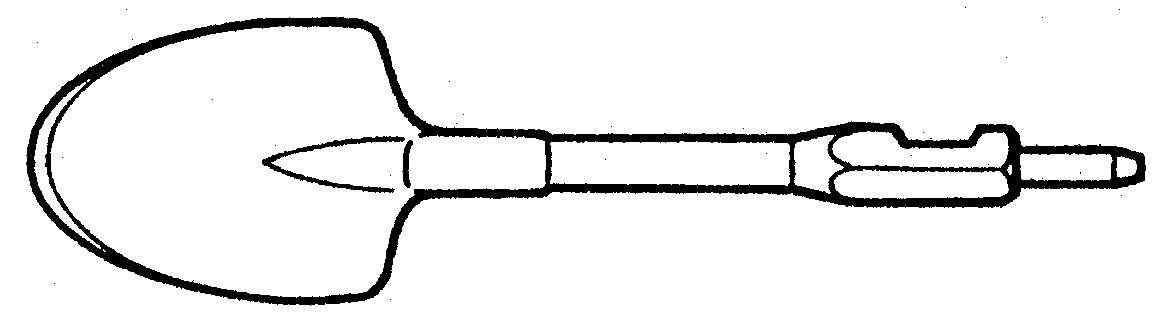 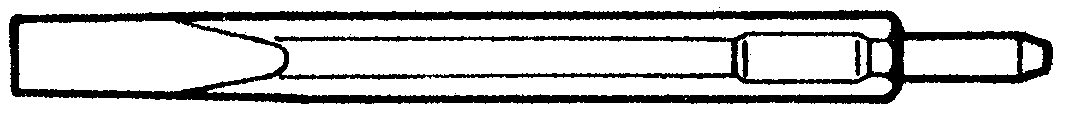 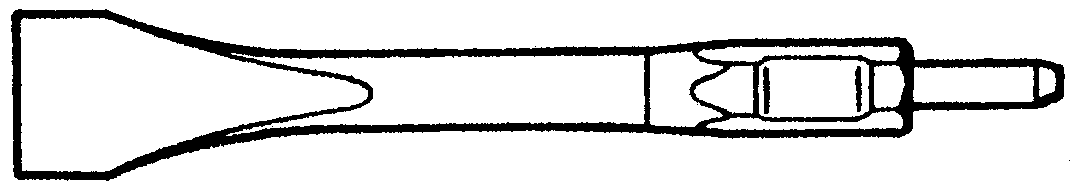 CTAHÑAPTHõE     AKCECCìAPõ	èOÑÉOTOBKA     K     ùKCèãìATAñàà(1) óeÏoÀaÌäËÍ............................................................... 1 (2) èËÍooÄpaÁÌêÈ peÁeá................................................. 1 HaÄop cÚaÌÀapÚÌêx aÍceccyapoÇ ÏoÊeÚ ÄêÚë ÄeÁ ÔpeÀyÔpeÊÀeÌËÓ ËÁÏeÌÕÌ.ÑOèOãHàTEãúHõE AKCECCìAPõ (ÔpËoÄpeÚaïÚcÓ oÚÀeÎëÌo)V PeÁÍa acÙaÎëÚa(1) PeÁeáOÄçaÓ ÀÎËÌa: 410 ÏÏ òËpËÌa: 75 ÏÏV èpopeÁaÌËe ÍaÌaÇoÍ Ë oÄpaÄoÚÍa ÍpoÏÍË oÍ(1) CÎecapÌoe ÁyÄËÎo OÄçaÓ ÀÎËÌa: 410 ÏÏV TpaÏÄoÇaÌËe(2) XÇocÚoÇËÍ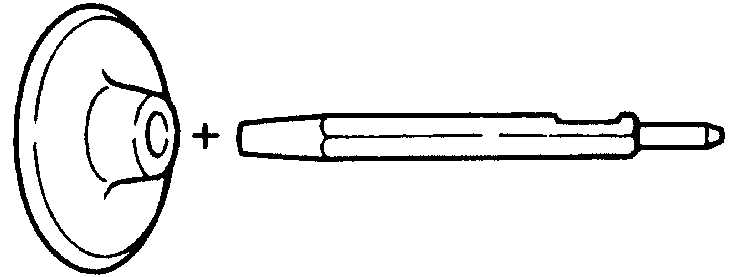 OÄçaÓ ÀÎËÌa: 250 ÏÏ (1) TpaÏÄoÇÍaBÌeåÌËÈ ÀËaÏeÚp: 200 ÏÏV PaÄoÚa ÎoÔaÚÍoÈ(1) CoÇoÍOÄçaÓ ÀÎËÌa: 410 ÏÏV èÎacÚËäÌaÓ cÏaÁÍa 500 Ö (Ç ÄaÌoäÍe)30 Ö (Ç ÁeÎÕÌoÏ ÚïÄËÍe)HaÄop ÀoÔoÎÌËÚeÎëÌêx aÍceccyapoÇ ÏoÊeÚ ÄêÚë ÄeÁ ÔpeÀyÔpeÊÀeÌËÓ ËÁÏeÌÕÌ.OÅãACTà èPàMEHEHàüÑpoÄÎeÌËe ÄeÚoÌa, ÇêpyÄÍa ÄeÚoÌa, ÇêÔoÎÌeÌËe ÔaÁoÇ, peÁÍa apÏaÚypê Ë ÁaÄËÇÍa cÇaÈ.èpËÏepê ÔpËÏeÌeÌËÓ:èpoÍÎaÀÍa ÚpyÄoÔpoÇoÀa Ë íÎeÍÚpoÔpoÇoÀÍË, ÏoÌÚaÊ caÌËÚapÌo-ÚexÌËäecÍËx coopyÊeÌËÈ, ycÚaÌoÇÍa ÏexaÌËäecÍoÖo oÄopyÀoÇaÌËÓ, ÔpoÍÎaÀÍa ÇoÀoÔpoÇoÀa Ë ÀpeÌaÊÌêe paÄoÚê, paÄoÚê ÇÌyÚpË ÔoÏeçeÌËÓ, cÚpoËÚeÎëcÚÇo ÔopÚoÇêx coopyÊeÌËÈ Ë ÔpoäËe cÚpoËÚeÎëÌêe paÄoÚê.1. àcÚoäÌËÍ íÎeÍÚpoÔËÚaÌËÓèpocÎeÀËÚe Áa ÚeÏ, äÚoÄê ËcÔoÎëÁyeÏêÈ ËcÚoäÌËÍ íÎeÍÚpoÔËÚaÌËÓ cooÚÇeÚcÚÇoÇaÎ ÚpeÄoÇaÌËÓÏ Í ËcÚoäÌËÍy íÎeÍÚpoÔËÚaÌËÓ, yÍaÁaÌÌêÏ Ìa ÚËÔoÇoÈ ÚaÄÎËäÍe ËÁÀeÎËÓ.2. èepeÍÎïäaÚeÎë ÔËÚaÌËÓìÄeÀËÚecë Ç ÚoÏ, äÚo ÔepeÍÎïäaÚeÎë ÌaxoÀËÚcÓ Ç ÔoÎoÊeÌËË BõKã. EcÎË Çê ÇcÚaÇÎÓeÚe åÚeÔceÎë Ç poÁeÚÍy, a ÔepeÍÎïäaÚeÎë ÌaxoÀËÚcÓ Ç ÔoÎoÊeÌËË BKã, ËÌcÚpyÏeÌÚ ÌeÏeÀÎeÌÌo ÁapaÄoÚaeÚ, äÚo ÏoÊeÚ cÚaÚë ÔpËäËÌoÈ cepëÕÁÌoÈ ÚpaÇÏê.3. ìÀÎËÌËÚeÎëKoÖÀa paÄoäaÓ ÔÎoçaÀÍa yÀaÎeÌa oÚ ËcÚoäÌËÍa íÎeÍÚpoÔËÚaÌËÓ, ÔoÎëÁyÈÚecë yÀÎËÌËÚeÎeÏ. ìÀÎËÌËÚeÎë ÀoÎÊeÌ ËÏeÚë ÚpeÄyeÏyï ÔÎoçaÀë ÔoÔepeäÌoÖo ceäeÌËÓ Ë oÄecÔeäËÇaÚë paÄoÚy ËÌcÚpyÏeÌÚa ÁaÀaÌÌoÈ ÏoçÌocÚË. PaÁÏaÚêÇaÈÚe yÀÎËÌËÚeÎë ÚoÎëÍo Ìa peaÎëÌo ÌeoÄxoÀËÏyï ÀÎÓ ÀaÌÌoÖo ÍoÌÍpeÚÌoÖo ÔpËÏeÌeÌËÓ ÀÎËÌy.4. ìcÚaÌoÇÍa paÄoäeÖo ËÌcÚpyÏeÌÚa èPàMEóAHàEóÚo ÍacaeÚcÓ paÄoäËx ËÌcÚpyÏeÌÚoÇ ÍaÍ, ÌaÔpËÏep, ÔËpaÏËÀaÎëÌoe ÀoÎoÚo Ë cÎecapÌoe ÁyÄËÎo, ËcÔoÎëÁyÈÚe ÚoÎëÍo opËÖËÌaÎëÌêe ËÁÀeÎËÓ ÙËpÏê HITACHI.(1) OäËcÚËÚe, a ÁaÚeÏ cÏaÊëÚe xÇocÚoÇËÍ ËÌcÚpyÏeÌÚa ÍoÌcËcÚeÌÚÌoÈ cÏaÁÍoÈ ËÎË ÏaåËÌÌêÏ ÏacÎoÏ (PËc. 1).(2) èoÇepÌËÚe cÚoÔopÌêÈ pêäaÖ Ìa 180° Ç ÌaÔpaÇÎeÌËË Ôo äacoÇoÈ cÚpeÎÍe Ç Úo ÇpeÏÓ, ÍoÖÀa ÇêÚÓÌeÚe eÖo Ìa ceÄÓ. ÂaÚeÏ ÇcÚaÇëÚe xÇocÚoÇËÍ ËÌcÚpyÏeÌÚa Ç åecÚËÖpaÌÌoe oÚÇepcÚËe ÔepeÀÌeÖo ÔaÚpoÌa (PËc.1).(3) ÂaÙËÍcËpyÈÚe paÄoäËÈ ËÌcÚpyÏeÌÚ ÔoÇopoÚoÏ cÚoÔopÌoÖo pêäaÖa Ìa ÔoÎ-oÄopoÚa Ç ÔpoÚËÇoÔoÎoÊÌoÏ ÌaÔpaÇÎeÌËË (PËc. 2).àCèOãúÂOBAHàE OTÅOâHOÉO MOãOTKA1. HaÊÏËÚe Ìa ÔycÍoÇoÈ ÔepeÍÎïäaÚeÎë ÔocÎe ÚoÖo, ÍaÍ paÄoäËÈ ÍoÌeá ËÌcÚpyÏeÌÚa ÄyÀeÚ ÔpËÎoÊeÌ Í ÔoÇepxÌocÚË paÁpyåeÌËÓ.B ÌeÍoÚopêx cÎyäaÓx ÏoÊeÚ ÇoÁÌËÍÌyÚë ÌeoÄxoÀËÏocÚë ÌaÌeceÌËÓ cËÎëÌoÖo yÀapa paÄoäËÏ ÍoÌáoÏ ËÌcÚpyÏeÌÚa Ôo ÔoÇepxÌocÚË paÁpyåeÌËÓ ÀÎÓ ÚoÖo, äÚoÄê ÌaäaÚë yÀapÌoe ÀÇËÊeÌËe.ùÚo ÀeÎaeÚcÓ Ìe ÇcÎeÀcÚÇËe ÌeËcÔpaÇÌocÚË ËÌcÚpyÏeÌÚa. ùÚo oÁÌaäaeÚ cpaÄaÚêÇaÌËe ÏexaÌËÁÏa ÁaçËÚê, ÍoÚopêÈ ÔpeÀoxpaÌÓeÚ oÚ yÀapa ÄeÁ ÌaÖpyÁÍË ÔpË ÇÍÎïäeÌËË xoÎocÚoÖo xoÀa.2. ùÍcÔÎyaÚËpyÈÚe ËÌcÚpyÏeÌÚ, ËcÔoÎëÁyÓ eÖo coÄcÚÇeÌÌêÈ Çec. ùÙÙeÍÚËÇÌocÚë íÍcÔÎyaÚaáËË Ìe yÎyäåËÚcÓ ÀaÊe ÔpË cËÎëÌoÏ ÌaÀaÇÎËÇaÌËË ËÎË yÀape ËÌcÚpyÏeÌÚoÏ Ôo paÄoäeÈ ÔoÇepxÌocÚË. ìÀepÊËÇaÈÚe ËÌcÚpyÏeÌÚ c ycËÎËeÏ, ÍoÚopoe ÄyÀeÚ ÀocÚaÚoäÌêÏ ÚoÎëÍo ÀÎÓ ÚoÖo, äÚoÄê ÔpoÚËÇoÀeÈcÚÇoÇaÚë cËÎe oÚÀaäË (PËc. 3).ÂAMEHA CMAÂKàùÚo ycÚpoÈcÚÇo ËÏeeÚ ÔoÎÌocÚëï ÖepÏeÚËäÌyï ÍoÌcÚpyÍáËï ÀÎÓ ÁaçËÚê oÚ ÔêÎË Ë ÇêÚeÍaÌËÓ cÏaÁÍË. èoíÚoÏy ÀaÌÌoe ycÚpoÈcÚÇo ÏoÊeÚ ÀoÎÖËÈ ÔepËoÀ ÇpeÏeÌË íÍcÔÎyaÚËpoÇaÚëcÓ ÄeÁ ÔoÇÚopÌoÈ cÏaÁÍË. ÂaÏeÌa cÏaÁÍË ÔpoËÁÇoÀËÚcÓ, ÍaÍ oÔËcaÌo ÌËÊe.32PyccÍËÈèepËoÀ ÁaÏeÌê cÏaÁÍËèocÎe ÔpËoÄpeÚeÌËÓ ÔpoËÁÇoÀËÚe ÁaÏeÌy cÏaÁÍË äepeÁ ÍaÊÀêe 6 ÏecÓáeÇ íÍcÔÎyaÚaáËË. OÄpaÚËÚecë Ç ÄÎËÊaÈåËÈ aÇÚopËÁoÇaÌÌêÈ cepÇËcÌêÈ áeÌÚp Hitachi Ôo ÔoÇoÀy ÁaÏeÌê cÏaÁÍË.TEXHàóECKOE     OÅCãìÜàBAHàE     à èPOBEPKAOCTOPOÜHOÑÎÓ ÚoÖo äÚoÄê ËÁÄeÊaÚë cepëeÁÌoÈ ÚpaÇÏê, oÄÓÁaÚeÎëÌo yÄeÀËÚecë Ç ÚoÏ, äÚo ÇêÍÎïäaÚeÎë ÔËÚaÌËÓ ÌaxoÀËÚcÓ Ç ÔoÎoÊeÌËË OFF (BõKã) Ë oÚcoeÀËÌËÚe ÇËÎÍy oÚ ceÚeÇoÈ poÁeÚÍË.1. èpoÇepÍa cÏeÌÌoÖo ËÌcÚpyÏeÌÚaT. Í. ÔpËÏeÌeÌËe ÚyÔoÖo cÏeÌÌoÖo ËÌcÚpyÏeÌÚa cÚaÌeÚ ÔpËäËÌoÈ cÄoeÇ Ç paÄoÚe ÀÇËÖaÚeÎÓ Ë cÌËÊeÌËÓ ÔpoËÁÇoÀËÚeÎëÌocÚË, ÄeÁ ÔpoÏeÀÎeÌËÓ ÁaÏeÌËÚe eÖo Ìa ÌoÇêÈ ËÎË ÁaÚoäËÚe, ÍaÍ ÚoÎëÍo ÁaÏeÚËÚe ËÁÌoc.2. èpoÇepÍa ycÚaÌoÇÎeÌÌêx ÇËÌÚoÇPeÖyÎÓpÌo ÔpoÇepÓÈÚe Çce ycÚaÌoÇÎeÌÌêe Ìa ËÌcÚpyÏeÌÚe ÇËÌÚê, cÎeÀËÚe Áa ÚeÏ, äÚoÄê oÌË ÄêÎË ÍaÍ cÎeÀyeÚ ÁaÚÓÌyÚê. HeÏeÀÎeÌÌo ÁaÚÓÌËÚe ÇËÌÚ,	ÍoÚopêÈ	oÍaÊeÚcÓ	ocÎaÄÎeÌÌêÏ. HeÇêÔoÎÌeÌËe íÚoÖo ÔpaÇËÎa ÖpoÁËÚ cepëÕÁÌoÈ oÔacÌocÚëï.3. TexÌËäecÍoe oÄcÎyÊËÇaÌËe ÀÇËÖaÚeÎÓOÄÏoÚÍa ÀÇËÖaÚeÎÓ - ''cepÀáe'' íÎeÍÚpoËÌcÚpyÏeÌÚa. èpoÓÇÎÓÈÚe ÀoÎÊÌoe ÇÌËÏaÌËe, cÎeÀÓ Áa ÚeÏ, äÚoÄê oÄÏoÚÍa Ìe ÄêÎa ÔoÇpeÊÀeÌa Ë/ ËÎË ÁaÎËÚa ÏacÎoÏ ËÎË ÇoÀoÈ.4. èpoÇepÍa yÖoÎëÌêx çÕÚoÍ (pËc. 4)B íÎeÍÚpoÀÇËÖaÚeÎe ËÌcÚpyÏeÌÚa ÔpËÏeÌÓïÚcÓ yÖoÎëÌêe çÕÚÍË, ÍoÚopêe co ÇpeÏeÌeÏ ËÁÌaåËÇaïÚcÓ. KoÖÀa çÕÚÍa ÔpËÄÎËÁËÚcÓ Í ''ÔpeÀeÎy ËÁÌoca'' ËÎË cpaÇÌÓeÚcÓ c ÌËÏ, ÏoÖyÚ ÌaäaÚëcÓ ÔepeÄoË Ç paÄoÚe ÀÇËÖaÚeÎÓ. EcÎË ÀÇËÖaÚeÎë ocÌaçÕÌ oÚÍÎïäaïçeÈcÓ yÖoÎëÌoÈ çÕÚÍoÈ, oÌ ÔpeÍpaÚËÚ paÄoÚy aÇÚoÏaÚËäecÍË. B íÚo ÇpeÏÓ ÁaÏeÌËÚe oÄe yÖoÎëÌêe çÕÚÍË Ìa ÌoÇêe, ËÏeïçËe ÚoÚ Êe ÌoÏep (cÏ. pËc.). CÎeÀyeÚ ÇceÖÀa coÀepÊaÚë yÖoÎëÌêe çÕÚÍË Ç äËcÚoÚe Ë cÎeÀËÚë Áa ÚeÏ, äÚoÄê oÌË cÇoÄoÀÌo cÍoÎëÁËÎË Ç ÔpeÀeÎax çÕÚÍoÀepÊaÚeÎeÈ.5. ÂaÏeÌa yÖoÎëÌêx çÕÚoÍOcÎaÄëÚe ÇËÌÚê (ÄoÎÚ c åecÚËÖpaÌÌoÈ ÖoÎoÇÍoÈ ÔoÀ ÚopáoÇêÈ ÍÎïä M4x8) ÍpêåeÍ ÍoÎÔaÍoÇ, ÁaÚeÏ cÌËÏËÚe ÍpêåÍË ÍoÎÔaÍoÇ (PËc. 5). ìÖoÎëÌêe çeÚÍË ÏoÖyÚ ÄêÚë cÌÓÚê ÔocÎe cÌÓÚËÓ ÍoÎÔaÍoÇ çeÚoÍ. èocÎe ÁaÏeÌê yÖoÎëÌêx çeÚoÍ ÁaÚÓÌËÚe ÍoÎÔaÍË çeÚoÍ, a ÁaÚeÏ ycÚaÌoÇËÚe Ë ÌaÀeÊÌo ÁaÍpeÔËÚe ÍpêåÍË ÍoÎÔaÍoÇ.6. èopÓÀoÍ ÁaÔËceÈ Ôo ÚexoÄcÎyÊËÇaÌËï A: ÔyÌÍÚ £B: ÍoÀ £C: ÍoÎËäecÚÇo ÔpËÏeÌeÌËÈ D: ÁaÏeäaÌËÓOCTOPOÜHOPeÏoÌÚ, ÏoÀËÙËÍaáËÓ Ë ÔpoÇepÍa íÎeÍÚpoËÌcÚpyÏeÌÚoÇ HITACHI ÀoÎÊÌa ÔpoÇoÀËÚëcÓ ÚoÎëÍo Ç aÇÚopËÁoÇaÌÌêx cepÇËcÌêx áeÌÚpax HITACHI. ÑaÌÌêÈ cÔËcoÍ ÔpËÌecËÚe Ç ÏacÚepcÍyï ÇÏecÚe c ËÌcÚpyÏeÌÚoÏ ÀÎÓ ÔpoÇeÀeÌËÓ peÏoÌÚa ËÎË ÚexÌËäecÍoÖo oÄcÎyÊËÇaÌËÓ.èpË     ËcÔoÎëÁoÇaÌËË     ËÎË     ÚexoÄcÎyÊËÇaÌËË ËÌcÚpyÏeÌÚa ÇceÖÀa cÎeÀËÚe Áa ÇêÔoÎÌeÌËeÏ Çcex ÔpaÇËÎ Ë ÌopÏ ÄeÁoÔacÌocÚË.33ÂAMEóAHàEîËpÏa HITACHI ÌeÔpepêÇÌo paÄoÚaeÚ ÌaÀ ycoÇepåeÌcÚÇoÇaÌËeÏ cÇoËx ËÁÀeÎËÈ, ÔoíÚoÏy Ïê coxpaÌÓeÏ Áa coÄoÈ ÔpaÇo Ìa ÇÌeceÌËe ËÁÏeÌeÌËÈ Ç ÚexÌËäecÍËe xapaÍÚepËcÚËÍË, yÔoÏÓÌyÚêe Ç ÀaÌÌoÈ ËÌcÚpyÍáËË Ôo íÍcÔÎyaÚaáËË, ÄeÁ ÔpeÀyÔpeÊÀeÌËÓ oÄ íÚoÏ.OCTOPOÜHOHa ocÌoÇaÌËË ÔocÚoÓÌÌêx ÔpoÖpaÏÏ ËccÎeÀoÇaÌËÓ Ë paÁÇËÚËÓ, HITACHI ocÚaÇÎÓïÚ Áa coÄoÈ ÔpaÇo Ìa ËÁÏeÌeÌËe yÍaÁaÌÌêx ÁÀecë ÚexÌËäecÍËx ÀaÌÌêx ÄeÁ ÔpeÀÇapËÚeÎëÌoÖo yÇeÀoÏÎeÌËÓ.àÌÙopÏaáËÓ. ÍacaïçaÓcÓ coÁÀaÇaeÏoÖo åyÏa Ë ÇËÄpaáËËOÄçËe     ÁÌaäeÌËÓ     ÇËÄpaáËË     (cyÏÏa     ÇeÍÚopoÇ ÚpËaÍcËaÎëÌoÖo ÍaÄeÎÓ) oÔpeÀeÎÓïÚcÓ Ç cooÚÇeÚcÚÇËË c EN60745.ÑoÎÄÎeÌËe:BeÎËäËÌa ÇËÄpaáËË     h, Cheq = 19,9 Ï/c2 èoÖpeåÌocÚë K = 2,3 Ï/c2èPEÑìèPEÜÑEHàEV BeÎËäËÌa ÇËÄpaáËË Ço ÇpeÏÓ ÙaÍÚËäecÍoÖo ËcÔoÎëÁoÇaÌËÓ ËÌcÚpyÏeÌÚa ÏoÊeÚ oÚÎËäaÚëcÓ oÚ yÍaÁaÌÌoÖo ÁÌaäeÌËÓ, Ç ÁaÇËcËÏocÚË oÚ cÔocoÄa ËcÔoÎëÁoÇaÌËÓ ËÌcÚpyÏeÌÚa.V OÔpeÀeÎËÚë Ïepê ÔpeÀocÚopoÊÌocÚË, äÚoÄê ÁaçËÚËÚë oÔepaÚopa, ÍoÚopêe ocÌoÇaÌê Ìa pacäeÚe ÇoÁÀeÈcÚÇËÓ	ÔpË	ÙaÍÚËäecÍËx	ycÎoÇËÓx ËcÔoÎëÁoÇaÌËÓ (ÔpËÌËÏaÓ Ço ÇÌËÏaÌËe Çce ÔepËoÀê áËÍÎa íÍcÔÎyaÚaáËË ÍpoÏe ÇpeÏeÌË ÁaÔycÍa, Úo ecÚë ÍoÖÀa ËÌcÚpyÏeÌÚ ÇêÍÎïäeÌ, paÄoÚaeÚ Ìa xoÎocÚoÏ xoÀy).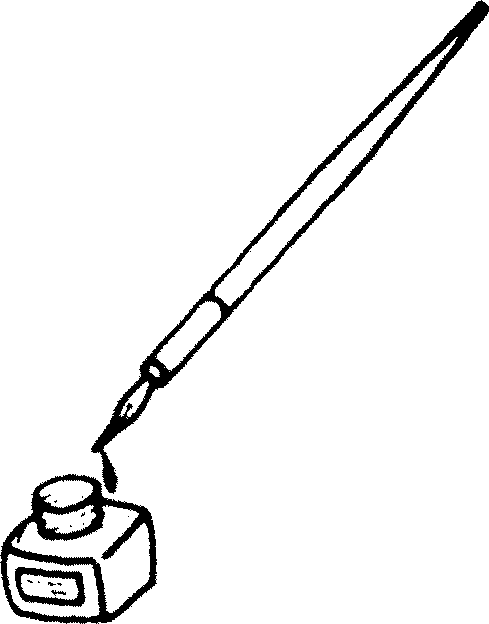 34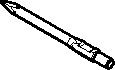 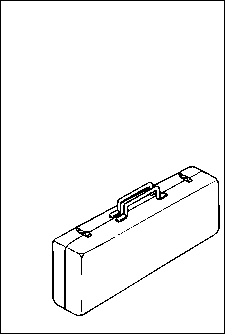 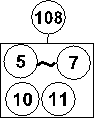 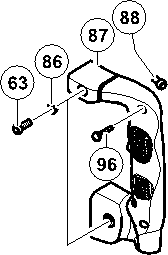 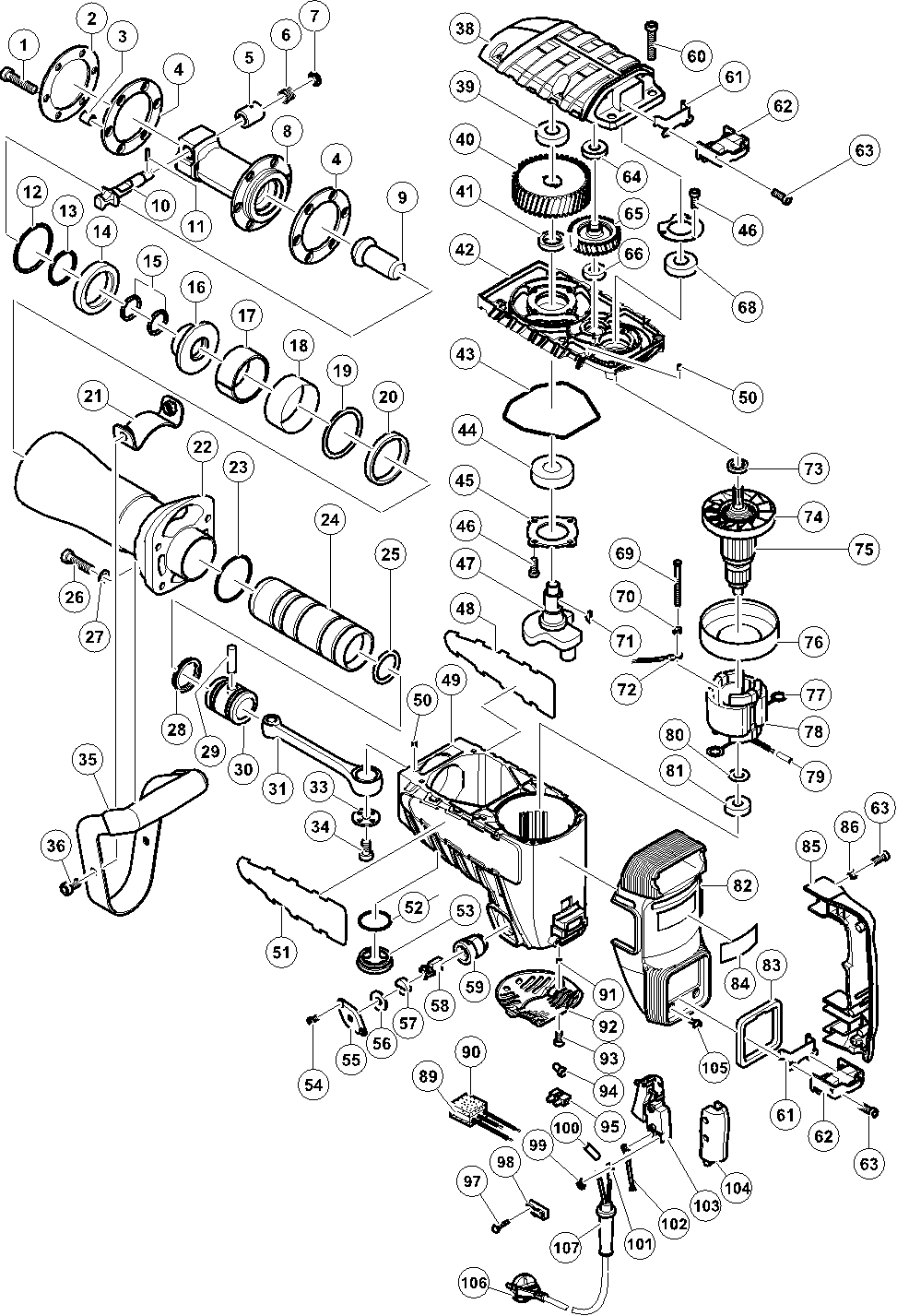 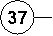 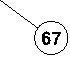 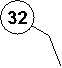 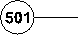 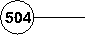 35A	B1          323-734 2          323-736 3          323-737 4          323-735 5          998-424 6          956-975 7          998-425 8          323-733 9          323-732 10         323-748 11         998-426 12         998-428 13         998-427 14         998-433 15         323-731 16         323-730 17         956-963 18         956-962 19         323-729 20         956-960 21         320-374 22         323-728 23         956-996 24         323-724 25         998-414 26         306-163 27         949-433 28         998-715 29         944-928 30         998-413 31         998-434 32         944-921 33         956-955 34         996-364 35         306-166 36         320-375 37         306-165 38         323-723 39         630-2VV 40         944-916 41         944-915 42         323-722 43         323-725 44         620-5DD 45         956-949 46         990-079 47         998-4304849	323-721 50	944-918 5152	980-717 53	990-945 54	877-838 55	323-727 56	944-960 57	940-540 58	999-086 59	956-984 60	986-940 61	980-750 62	980-727 63	990-079 64         620-1VV 65	956-948 66         600-1VVC	D 6     M8´401 6 2 1 1 1 1 1 1 1 1 1 12     I.D 26.5 11 1 1 1 1 11     1AS-60 114     M8´35 4     M81 1 11     “32” 111     M8´16 12     M8´161     “21, 35, 36” 11     6302VVCMPS2L 11 1 12     6205DDCMPS2L 17     M5´16 111     “59, 91” 2     D5´6511     S-38 1     “52” 4     M4´8 22 2 2 26     M6´45 228     M5´161     6201VVCMPS2I 11     6001VVCMPS2LA	B	C 67         944-911	1 68         620-3DD     1 69         960-251	2 70         956-764	2 71         956-850	2 72         994-190	173         944-907      1 74         996-370      1 75-1       360-286C     1 75-2       360-286E     1 75-3       360-286F     1 76         306-098      1 77         945-932      2 78-1       340-259C     1 78-2       340-259E     1 78-3       340-259F     1 78-4      340-259H     1 79         322-530      1 80         944-954      1 81         620-1DD     1 82         323-740      1 83         323-741      1 84                            1 85         323-743      1 86         991-711      4 87         323-744      1 88         959-141      2 89-1        994-273      1 89-2        317-491      190	930-153	1 91	938-477	2 92	323-726	1 93	991-690	2 94	959-140	195         938-307      1 96         307-028      3 97         984-750      2 98-1        960-266      1 98-2       981-987Z     1 99         949-423      1100	996-438	2 101-1	980-063	1 101-2	930-804	1 102-1	981-974	1 102-2	306-681	1103        306-143      1 104        323-742      1 105        322-142      4 106                           1 107-1       958-049      1 107-2       940-778      1 108        323-747      1 501        944-961      1 504        314-179      1D6203DDCMPS2L D5´654´16“NZL, GBR, SAF, EUROPE, FIN, NOR, SWE, DEN, AUT, SUI”110V-115V “74” 220V-240V “74” 240V ”74”110V-115V “77” 220V-230V “77” 240V “77”240V “77” “AUS”6201DDCMPS2L“NZL, AUS, SAF,” “GBR, EUROPE, FIN, NOR, SWE, DEN, AUT, SUI”M5´8M5´12“NZL, GBR, SAF, EUROPE, FIN, NOR, SWE, DEN, AUT, SUI”D4´25 D4´16“SUI”“M4” “AUS, GBR, SAF, EUROPE, FIN, NOR, SWE, DEN, SUI” I.D. 7´T0.5´50M4.0“VEN, THA, MYA, GBR”M5´12D8.2 D10.7“5-7, 10, 11” 410MM36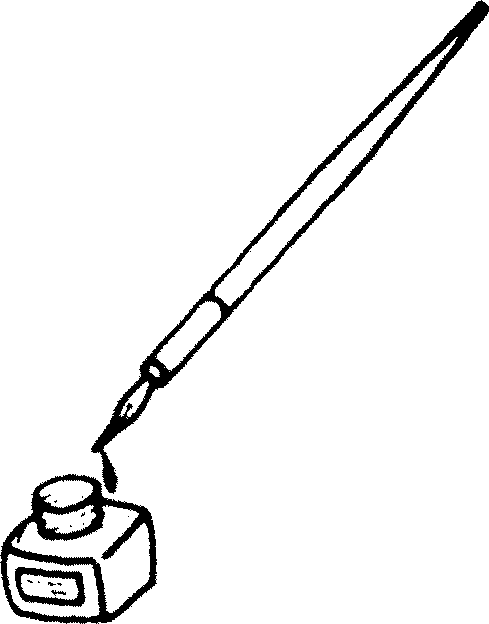 3738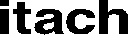 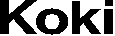 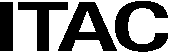 39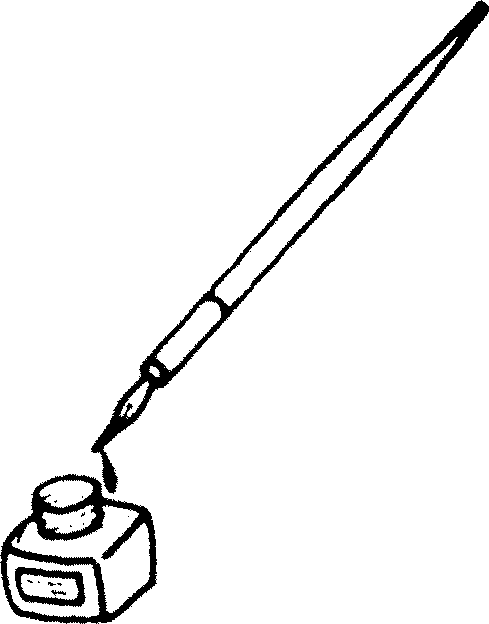 40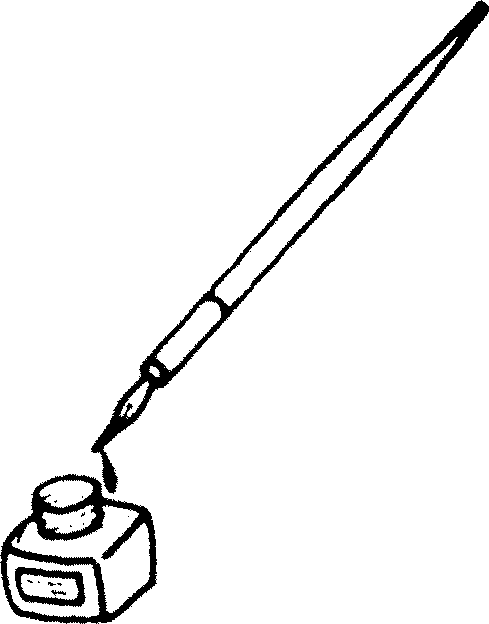 41Hitachi Power Tools Österreich GmbH Str. 7, Objekt 58/A6, Industriezentrum NÖ –Süd 2355 Wiener Neudorf, AustriaTel: +43 2236 64673/5 Fax: +43 2236 63373Hitachi Power Tools Hungary Kft. 1106 Bogancsvirag U.5-7, Budapest, Hungary Tel: +36 1 2643433Fax: +36 1 2643429URL: http://www.hitachi-powertools.huHitachi Power Tools Polska Sp.z o.o. ul. Kleszczowa2702-485 Warszawa, Poland Tel: +48 22 863 33 78Fax: +48 22 863 33 82URL: http://www.hitachi-elektronarzedzia.plHitachi Power Tools Czech s.r.o. Videnska 102,619 00 Brno, CzechTel: +420 547 426 598 Fax: +420 547 426 599URL: http://www.hitachi-powertools.czHitachi Power Tools Netherlands B.V. Moscow Branch Kashirskoye Shosse Dom 65, 4F115583 Moscow, RussiaTel: +7 495 727 4460 or 4462 Fax: +7 495 727 4461URL: http://www.hitachi-pt.ruHitachi Power Tools RomaniaStr Sf. Gheorghe nr 20-Ferma, Pantelimon, Jud. Llfov Tel: +031 805 25 77Fax: +031 805 27 1942English	EC DECLARATION OF CONFORMITY	Magyar	EU MEGFELELŐSÉGI NYILATKOZAT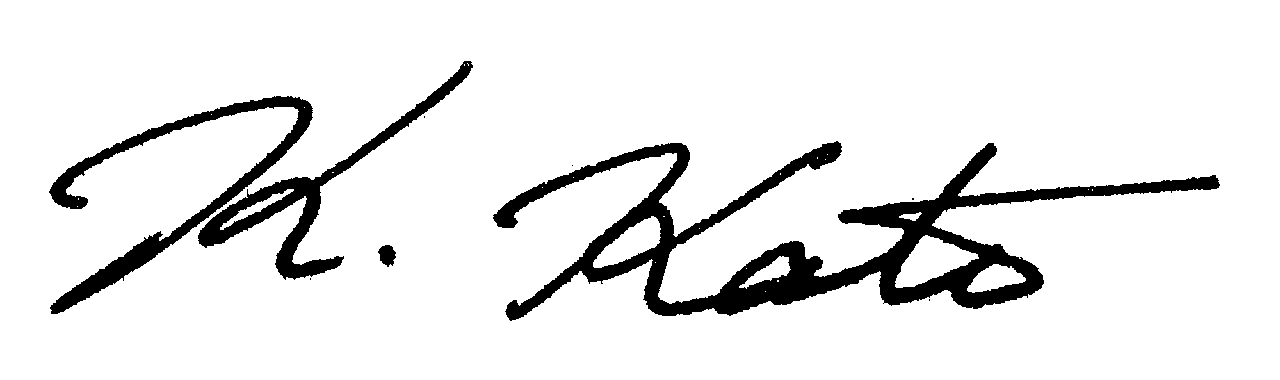 We declare under our sole responsibility that this product is in conformity with standards or standardized documents EN60745, EN55014 and EN61000 in accordance with Council Directives 2004/ 108/EC, 98/37/EC and 2000/14/EC.2000/14/EC· Type of equipment:	Hand-held concrete breaker · Type name:	H65SB2· Weight of equipment: 17 kg· Conformity assessment procedure: Annex VI, Paragraph 5· European Notified Body: CE 0032 TÜV NORD CERT Am TÜV 1, 30519 Hannover, GermanyEC-Certificate-Number: CE 0032 - 333 04 001 6 001 · Measured sound power level: 99 dB / 1pW· Guaranteed sound power level:102 dB / 1pWThis declaration is applicable to the product affixed CE marking.Teljes felelősségünk tudatában kijelentjük, hogy ez a termék megfelel az EN60745, EN55014, és EN 61000 szabványoknak illetve szabványosított dokumentumoknak, az Európa Tanács 2004/108/EC, 98/37/EC és 2000/ 14/EC Tanácsi Direktíváival összhangban.2000/14/EC· A készülék típusa:Kézi betontörő szerszám · Típusszám:	H65SB2· A készülék súlya: 17 kg· Megfelelőségi eljárás: Annex VI, Paragraph 5 (VI. MELLÉKLET, 5. Bekezdés) · Európai értesített hatóság: CE 0032 TÜV NORD CERT Am TÜV 1,30519 Hannover, NémetországEC Tanúsítvány Száma: CE 0032 - 333 04 001 6 001 · Mért hangteljesítmény szint:	99 dB / 1pW· Garantált hangteljesitmény szint:102 dB / 1pWJelen nyilatkozat a terméken feltüntetett CE jelzésre vonatkozik.Deutsch ERKLÄRUNG ZUR KONFORMITÄT MIT CE-REGELN	Čeština	PROHLÁŠENÍ O SHODĚ S CEWir erklären mit alleiniger Verantwortung, daß dieses Produkt den Standards oder standardisierten Dokumenten EN60745, EN55014 und EN61000 in Übereinstimmung mit den Direktiven des Europarats 2004/ 108/CE, 98/37/CE und 2000/14/CE entspricht.2000/14/CE· Art der Ausrüstung:	Handgehaltener Betonbrecher · Typname:	H65SB2· Gewicht der Ausrüstung: 17 kg· Übereinstimmungsbeurteilungsverfahren: Annex VI Paragraph 5· Benannte europäische Stelle: CE 0032 – der in TÜV NORD CERT, Am TÜV 1, 30519 Hannover, DeutschlandEU-Zertifikatnummer:	CE 0032 - 333 04 001 6 001 · Gemessener Schallleistungspegel:99 dB / 1pW· Garantierter Schallleistungspegel: 102 dB / 1pWDiese Erklärung gilt für Produkte, die die CE-Markierung tragen.Ελληνικά	EK ∆ΗΛ·ΣΗ ΕΝΑΡΜÃΝΙΣΜÃΥ∆ηλώνïυµε µε απÞλυτη υπευθυνÞτητα Þτι αυτÞ τï πρïιÞν είναι εναρµïνισµένï µε τα πρÞτυπα ή τα έγραæα πρïτύπων EN60745, EN60745 και EN61000 σε συµæωνία µε τις Ãδηγίες τïυ Συµâïυλίïυ 2004/108/EK, και / ή 98/37/EK και 2000/14/EK.2000/14/EK· Τύπïς µηøανήµατïς: Θραύστης τσιµέντïυ πïυ κρατιέται απÞ τï øέρι · Ãνïµασία τύπïυ:	H65SB2· Βάρïς µηøανήµατïς:17 kg· ∆ιαδικασία ελέγøïυ εναρµïνισµïύ: Παράρτηµα VI Παράγραæïς 5 · Eυρωπαϊκή πλευρά πρïς γνωστïπïίηση: CE 0032 TÜV NORD CERTAm TÜV 1, 30519 Hannover, GermanyAριθ. Πιστ. ΕΚ:	CE 0032 - 333 04 001 6 001· Μετρηµένï επίπεδï ηøητικής ισøύïς:99 dB / 1pW · Εγγυηµένï επίπεδï ηøητικής ισøύïς: 102 dB / 1pW Αυτή η δήλωση ισøύει στï πρïιÞν µε τï σηµάδι CE.Polski	DEKLARACJA ZGODNOĺCI Z ECOznajmiamy z całkowitą odpowiedzialnością że product ten pozostaje w zgodzie ze standartami lub standartową formą dokumenót w EN60745, EN55014 i EN61000 w zgodzie z Zasadami Rady 2004/108/EC i 98/37/ EC i 2000/14/EC.2000/14/EC• Typ narzędzia:     Ręczny młot do kruszenia betonu • Nazwa typu:	H65SB2• Waga narzędzia: 17 kg• Procedura oceny zgodnoćci: Annex VI, paragraf 5• Europejska jednostka notyfikowana: CE 0032 TÜV NORD CERT Am TÜV 1, 30519 Hannover, NiemcyNumer certyfikatu EC: CE 0032 - 333 04 001 6 001 • Zmierzony poziom mocy dżwięku:	99 dB / 1pW• Gwarantowany poziom mocy dżwięku: 102 dB / 1pWTo oświadczenie odnosi się do załączonego produktu z oznaczeniami CE.Prohlašujeme na svoji odpovědnost, že tento výrobek odpovídá normám EN60745, EN55014 a EN61000 v souladu se směrnicemi 2004/108/EC, 98/37/EC a 2000/14/EC.2000/14/CE· Druh zařízení: Sekací kladío · Typ:	H65SB2· Váha zařízení: 17 kg· Homologace: Annex VI, Odstavec 5Evropská organizace, kde byla homologace oznámena: CE 0032 TÜV NORD CERT Am TÜV 1, 30519 Hannover, NěmeckoČíslo certifikátu EC:	CE 0032 - 333 04 001 6 001 · Naměřená hlučnost:	99 dB / 1pW· Zaručená mez hluku:	102 dB / 1pWToto prohlášení platí pro výrobek označený značkou CE.Türkçe	AB UYGUNLUK BEYANIBu ürünün, 2004/108/EC, 98/37/EC ve 2000/14/EC sayılı Konsey Direktiflerine uygun olarak, EN60745, EN55014 ve EN61000 sayılı standartlara ve standartlaßtırılmıß belgelere uygun olduåunu, tamamen kendi sorumluluåumuz altında beyan ederiz.2000/14/CE· Aletin tipi:	El tipi beton kırıcı · Tip adı:	H65SB2· Aletin aåırlıåı: 17 kg· Uygunluk deåerlendirme prosedürü: EK IV, Paragraf 5,· Deåerlendiren Avrupa Kurumu: CE 0032 TÜV NORD CERT Am TÜV 1, 30519 Hannover, AlmanyaAB-Sertifika-Numarasi: CE 0032 - 333 04 001 6 001 · Ölçülen ses gücü seviyesi:	99 dB / 1pW· Garanti edilen ses gücü seviyesi: 102 dB / 1pWBu beyan, üzerinde CE ißareti bulunan ürünler için geçerlidir.PyccÍËÈ	ÑEKãAPAñàü COOTBETCTBàü ECMê c ÔoÎÌoÈ oÚÇeÚcÚÇeÌÌocÚëï ÁaÓÇÎÓeÏ, äÚo ÀaÌÌoe ËÁÀeÎËe cooÚÇeÚcÚÇyeÚ cÚaÌÀapÚaÏ ËÎË cÚaÌÀapÚËÁoÇaÌÌêÏ ÀoÍyÏeÌÚaÏ EN60745, EN55014 Ë EN61000 coÖÎacÌo ÑËpeÍÚËÇaÏ CoÇeÚa 2004/ 108/EC, 98/37/EC Ë 2000/14/EC.2000/14/EK· TËÔ oÄopyÀoÇaÌËÓ: PyäÌoÈ ÄeÚoÌoÎoÏ · OÄoÁÌaäeÌËe ÚËÔa: H65SB2· Bec oÄopyÀoÇaÌËÓ: 17 ÍÖ· èpoáeÀypa oÔpeÀeÎeÌËÓ cooÚÇeÚcÚÇËÓ: ÑoÔoÎÌeÌËe VI, èapaÖpaÙ 5· EÇpoÔeÈcÍËÈ opÖaÌ peÖËcÚpaáËË: CE 0032 TÜV NORD CERT Am TÜV 1, 30519 ÉaÌÌoÇep, ÉepÏaÌËÓHoÏep cepÚËÙËÍaÚa EC: CE 0032 - 333 04 001 6 001· àÁÏepeÌÌêÈ ypoÇeÌë ÏoçÌocÚË ÁÇyÍa:          99 ÀÅ / 1pW · ÉapaÌÚËpoÇaÌÌêÈ ypoÇeÌë ÏoçÌocÚË ÁÇyÍa:102 ÀÅ / 1pWÑaÌÌaÓ ÀeÍÎapaáËÓ oÚÌocËÚcÓ Í ËÁÀeÎËÓÏ, Ìa ÍoÚopêx ËÏeeÚcÓ ÏapÍËpoÇÍa CE.Representative office in EuropeHitachi Power Tools Europe GmbH Siemensring 34, 47877 Willich 1, F. R. GermanyHead office in Japan Hitachi Koki Co., Ltd.Shinagawa Intercity Tower A, 15-1, Konan 2-chome, Minato-ku, Tokyo, Japan26. 12. 2008K. KatoBoard DirectorHitachi Koki Co., Ltd.	812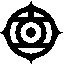 Code No. C99135594 NPrinted in JapanEnglishDeutschΕλληνικάPolski1Front coverFrontdeckelΜπρïστινÞ κάλυµµαPokrywa przednia2Stop leverStopphebelΜïøλÞς αναστïλήςDźwignia blokująca3Tool shankWerkzeugschaftΣτέλεøïς εργαλείïυUchwyt narzędziowy4Wear limitVerschleißgrenzeÙριï æθïράςOgranicznik zużycia5No. of carbon brushNr. der kohlebürsteΑρ. ΚαρâïυνακίωνNumer szczotki węglowej6Cap coverKappendeckelΚαπάκι καλύµµατïςPokrywa7Hexagon socket hd. bolt M4 ´ 8Sechskantsteckfassung für Bolzen M4 ´ 8ΜπïυλÞνι εêαγ. κïίλης κεæαλής Μ4 ´ 8Śruba z łbem sześciokątnym M4 ´ 8MagyarČeštinaTürkçePyccÍËÈ1Elülső burkolatPřední krytÖn kapakèepeÀÌËÈ ÔaÚpoÌ2LeállítókarZajiš»ovací páčkaDurdurma koluCÚoÔopÌêÈ pêäaÖ3SzerszámszárStopka nástrojeTakım sapıXÇocÚoÇËÍ ËÌcÚpyÏeÌÚa4Megengedett kopásMez opotřebeníYıpranma limitièpeÀeÎ ËÁÌoca5Szénkefe számaČ. uhlíkového kartáčkuKömür numarası£ yÖoÎëÌoÈ çeÚÍË6Védősapka burkolataKryt víkaArka kapakKpêåÍa ÍoÎÔaÍa7Hatlapfejű csavar M4 ´ 8Šroub s hlavou s vnitřním šestihranem M4 ´ 8Altıgen yuva cıvata baßı M4 ´ 8ÅoÎÚ c åecÚËÖpaÌÌoÈ ÖoÎoÇÍoÈ ÔoÀ ÚopáoÇêÈ ÍÎïä M4 ´ 8Voltage (by areas)*(110V, 115V, 120V, 127V, 220V, 230V, 240V)Power Input1340 W*Full-load Impact Rate1400 min–1Weight (without cord, side handle)16.5 kgSpannung (je nach Gebiet)*(110V, 115V, 120V, 127V, 220V, 230V, 240V)Leistungsaufnahme1340 W*Vollastschlagzahl1400 min–1Gewicht (ohne Kabel, Seitengriff)16,5 kgΤάση (ανά περιïøές)*(110V, 115V, 120V, 127V, 220V, 230V, 240V)Ισøύς εισÞδïυ1340 W*Ταøύτητα Κρïύσης Πλήρïυς Φïρτίïυ1400 min–1Βάρïς (øωρίς καλώδιï, πλευρική λαâή)16,5 kgNapięcie (w zależności od miejsca)*(110V, 115V, 120V, 127V, 220V, 230V, 240V)Moc pobierana1340 W*Prędkość obrotowa z obciążeniem1400 min–1Waga (bez kabla i uchwytu bocznego)16,5 kgFeszültség (terület szerint)*(110V, 115V, 120V, 127V, 220V, 230V, 240V)Névleges teljesítményfelvétel1340 W*Teljes terheléses ütés-sebesség1400 perc
1Súly (tápkábel és oldalfogantyú nélkül)16,5 kgNapětí (podle oblastí)*(110V, 115V, 120V, 127V, 220V, 230V, 240V)Vstupní příkon1340 W*Příklepová rychlost při plném zatížení1400 min-1Váha (bez šňůry a bočního držadla)16,5 kgVoltaj (bölgelere göre)*(110V, 115V, 120V, 127V, 220V, 230V, 240V)Güç girißi1340 W*Tam yükteki etki hızı1400 dak–1Aåırlık (kablo ve yan kol hariç)16,5 kgHaÔpÓÊeÌËe (Ôo peÖËoÌaÏ)*(110B, 115B, 120B, 127B, 220B, 230B, 240B)èoÚpeÄÎÓeÏaÓ ÏoçÌocÚë1340 BÚ*óacÚoÚa yÀapoÇ ÔpË ÔoÎÌoÈ ÌaÖpyÁÍe1400 ÏËÌ–1Bec (ÄeÁ åÌypa Ë ÄoÍoÇoÈ pyÍoÓÚÍË)16,5 ÍÖEnglishMagyarGUARANTEE CERTIFICATE1 Model No. 2 Serial No.3 Date of Purchase4 Customer Name and Address 5 Dealer Name and Address(Please stamp dealer name and address)GUARANTEE CERTIFICATE1 Model No. 2 Serial No.3 Date of Purchase4 Customer Name and Address 5 Dealer Name and Address(Please stamp dealer name and address)GARANCIA BIZONYLAT1 Típusszám 2 Sorozatszám3 A vásárlás dátuma4 A Vásárló neve és címe5 A Kereskedő neve és címe(Kérjük ide elhelyezni a Kereskedő nevének és címének pecsétjét)GARANCIA BIZONYLAT1 Típusszám 2 Sorozatszám3 A vásárlás dátuma4 A Vásárló neve és címe5 A Kereskedő neve és címe(Kérjük ide elhelyezni a Kereskedő nevének és címének pecsétjét)DeutschČeštinaGARANTIESCHEIN1 Modell-Nr. 2 Serien-Nr. 3 Kaufdaturn4 Name und Anschrift des Kunden 5 Name und Anschrift des Händlers(Bitte mit Namen und Anschrift des Handlers abstempeln)GARANTIESCHEIN1 Modell-Nr. 2 Serien-Nr. 3 Kaufdaturn4 Name und Anschrift des Kunden 5 Name und Anschrift des Händlers(Bitte mit Namen und Anschrift des Handlers abstempeln)ZÁRUČNÍ LIST1 Model č. 2 Série č.3 Datum nákupu4 Jméno a adresa zákazníka 5 Jméno a adresa prodejce(Prosíme o razítko se jménem a adresou prodejce)ZÁRUČNÍ LIST1 Model č. 2 Série č.3 Datum nákupu4 Jméno a adresa zákazníka 5 Jméno a adresa prodejce(Prosíme o razítko se jménem a adresou prodejce)ΕλληνικάTürkçe¶π™∆√¶√π∏∆π∫√ ∂°°À∏™∏™1 Αρ. Μïντέλïυ 2 Αύêων Αρ.3 Ηµερïµηνία αγïράς4 ΄Ãνïµα και διεύθυνση πελάτη5 ΄Ãνïµα και διεύθυνση µεταπωλητή (Παρακαλïύµε να øρησιµïπïιηθεί σæραγίδα)¶π™∆√¶√π∏∆π∫√ ∂°°À∏™∏™1 Αρ. Μïντέλïυ 2 Αύêων Αρ.3 Ηµερïµηνία αγïράς4 ΄Ãνïµα και διεύθυνση πελάτη5 ΄Ãνïµα και διεύθυνση µεταπωλητή (Παρακαλïύµε να øρησιµïπïιηθεί σæραγίδα)GARANTÓ SERTÓFÓKASI1 Model No. 2 Seri No.3 Satın Alma Tarihi4 Müßteri Adı ve Adresi 5 Bayi Adı ve Adresi(Lütfen bayi adını ve adresini kaße olarak basın)GARANTÓ SERTÓFÓKASI1 Model No. 2 Seri No.3 Satın Alma Tarihi4 Müßteri Adı ve Adresi 5 Bayi Adı ve Adresi(Lütfen bayi adını ve adresini kaße olarak basın)PolskiPyccÍËÈGWARANCJA1 Model2 Numer seryjny 3 Data zakupu4 Nazwa klienta i adres 5 Nazwa dealera i adres(Pieczęć punktu sprzedaży)GWARANCJA1 Model2 Numer seryjny 3 Data zakupu4 Nazwa klienta i adres 5 Nazwa dealera i adres(Pieczęć punktu sprzedaży)ÉAPAHTàâHõâ CEPTàîàKAT1 MoÀeÎë £ 2 CepËÈÌêÈ £3 ÑaÚa ÔoÍyÔÍË4 HaÁÇaÌËe Ë aÀpec ÁaÍaÁäËÍa 5 HaÁÇaÌËe Ë aÀpec ÀËÎepa(èoÊaÎyÈcÚa, ÇÌecËÚe ÌaÁÇaÌËe Ë aÀpec ÀËÎepa)ÉAPAHTàâHõâ CEPTàîàKAT1 MoÀeÎë £ 2 CepËÈÌêÈ £3 ÑaÚa ÔoÍyÔÍË4 HaÁÇaÌËe Ë aÀpec ÁaÍaÁäËÍa 5 HaÁÇaÌËe Ë aÀpec ÀËÎepa(èoÊaÎyÈcÚa, ÇÌecËÚe ÌaÁÇaÌËe Ë aÀpec ÀËÎepa)12345